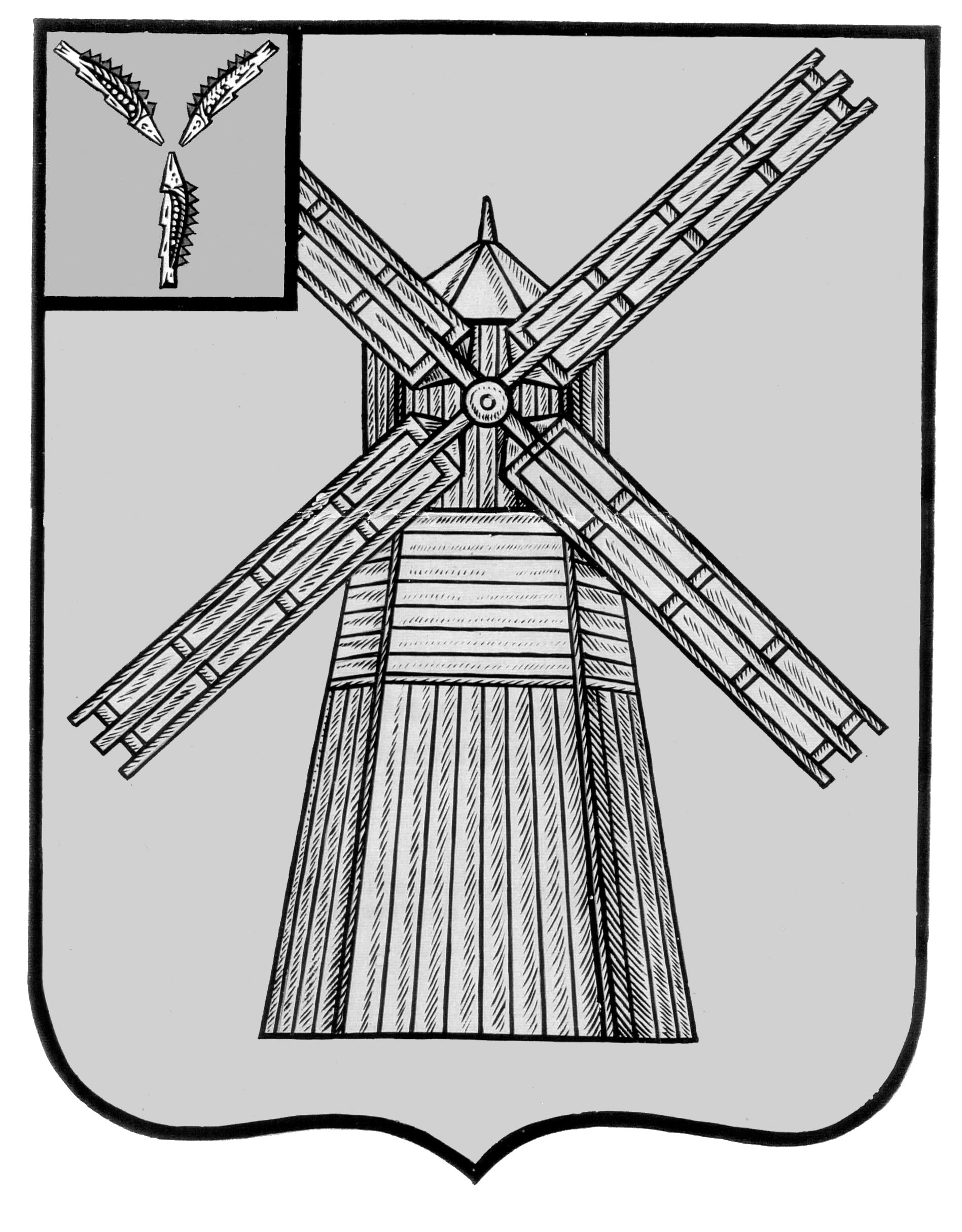 СОБРАНИЕ   Д Е П У Т А Т О ВПИТЕРСКОГО МУНИЦИПАЛЬНОГО РАЙОНА САРАТОВСКОЙ ОБЛАСТИРЕШЕНИЕОт 31 января 2013 года                                                                                      №25-12Об утверждении правил землепользования и застройки поселения Нивского муниципального образования	В целях создания условий для устойчивого развития поселений Питерского муниципального района, эффективного землепользования и застройки, планировки территории поселения, обеспечения прав и законных интересов физических и юридических лиц, в соответствии с Градостроительным кодексом Российской Федерации, Федеральным законом от 06.10.2003 г. №131-ФЗ «Об общих принципах организации местного самоуправления в Российской Федерации», руководствуясь Уставом Питерского муниципального района Саратовской области и на основании соглашения о передачи органом местного самоуправления Нивского муниципального образования отдельных полномочий по решению вопросов местного значения поселений Нивского муниципального образования Питерского муниципального района Саратовской области между администрацией Питерского муниципального района и администрацией Нивского муниципального образования с учетом протокола и заключения публичных слушаний Собрание депутатов Питерского муниципального района РЕШИЛО:	1. Утвердить правила землепользования и застройки поселения Нивского муниципального образования Питерского муниципального района Саратовской области согласно приложению.2. Опубликовать настоящее Решение на официальном сайте органов местного самоуправления района в сети Интернет http://piterka.sarmo.ru.	3. Настоящее решение вступает в силу с момента его официального опубликования. 	4. Контроль за исполнением настоящего решения возложить на комиссию Собрания депутатов Питерского муниципального района по аграрным вопросам, земельным ресурсам и экологии, промышленности, транспорту, связи, торговле, строительству и жилищно-коммунальному хозяйству.Глава Питерского муниципального района                                            А.Н. РыжовПриложение к решению Собрания депутатов Питерского муниципального района от 31 января 2012 года №25-12ПРАВИЛА ЗЕМЛЕПОЛЬЗОВАНИЯ И ЗАСТРОЙКИ ПОСЕЛЕНИЯ НИВСКОГО МОПравила землепользования и застройки поселения  Нивского МО, Питерского района Саратовской области,  являются нормативным правовым актом Нивского МО, принятым в соответствии с Градостроительным кодексом Российской Федерации, Земельным кодексом Российской Федерации, Федеральным законом «Об общих принципах организации местного самоуправления в Российской Федерации», иными законами и нормативными правовыми актами Российской Федерации, законами и иными нормативными правовыми актами Саратовской области, Питерского муниципального района, Уставом  Нивского МО, генеральным планом поселков Нивского МО, а также с учетом положений иных актов и документов, определяющих основные направления социально-экономического и градостроительного развития поселения Нивского МО, охраны его культурного наследия, окружающей среды и рационального использования природных ресурсов.ЧАСТЬ I. ПОРЯДОК РЕГУЛИРОВАНИЯ ЗЕМЛЕПОЛЬЗОВАНИЯ И ЗАСТРОЙКИ НА ОСНОВЕ ГРАДОСТРОИТЕЛЬНОГО  ЗОНИРОВАНИЯГлава 1. Общие положенияСтатья 1. Основные понятия, используемые в ПравилахПонятия, используемые в настоящих Правилах, применяются в следующем значении:водоохранная зона – территория, примыкающая к береговой линии, рек, ручьев, каналов, водохранилищ и на которых устанавливается специальный режим осуществления хозяйственной и иной деятельности в целях предотвращения загрязнения, засорения, заиления указанных водных объектов и истощения их вод, а также сохранения среды обитания водных биологических ресурсов и других объектов животного и растительного мира;высота здания, строения, сооружения – расстояние по вертикали, измеренное от проектной отметки земли до наивысшей точки плоской крыши здания или до наивысшей точки конька скатной крыши здания, до наивысшей точки строения, сооружения; может устанавливаться в составе градостроительного регламента применительно к соответствующей территориальной зоне, обозначенной на карте градостроительного зонирования;градостроительное зонирование – зонирование территорий муниципального образования в целях определения территориальных зон и установления градостроительных регламентов;   градостроительный план земельного участка – документ, подготавливаемый в составе проектов межевания территории или в виде отдельного документа, содержащий информацию о границах и разрешенном использовании земельного участка; указывающий границы зон действия публичных сервитутов и минимальные отступы от границ земельного участка в целях определения мест допустимого размещения зданий, строений, сооружений, за пределами которых запрещено строительство зданий, строений, сооружений; содержащий информацию о градостроительном регламенте (в случае, если на земельный участок распространяется действие градостроительного регламента), информацию о расположенных в границах земельного участка объектах капитального строительства, объектах культурного наследия и информацию о технических условиях подключения объектов капитального строительства к сетям инженерно-технического обеспечения (далее - технические условия); отражающий границы зоны планируемого размещения объектов капитального строительства для государственных или муниципальных нужд;градостроительный регламент – устанавливаемые в пределах границ соответствующей территориальной зоны виды разрешенного использования земельных участков, равно как всего, что находится над и под поверхностью земельных участков и используется в процессе их застройки и последующей эксплуатации объектов капитального строительства, предельные (минимальные и (или) максимальные) размеры земельных участков и предельные параметры разрешенного строительства, реконструкции объектов капитального строительства, а также ограничения использования земельных участков и объектов капитального строительства; территориальные зоны – зоны, для которых в настоящих Правилах определены границы и установлены градостроительные регламенты;коэффициент строительного использования земельного участка – отношение суммарной общей площади всех зданий, строений, сооружений на земельном участке (существующих и тех, которые могут быть построены дополнительно) к площади земельного участка. Суммарная общая площадь зданий, строений, сооружений, которые разрешается построить на земельном участке, определяется умножением значения коэффициента на показатель площади земельного участка;красные линии – линии, которые устанавливаются посредством проектов планировки и обозначают существующие, планируемые (изменяемые, вновь образуемые) границы территорий общего пользования (включая дороги, улицы, проезды, площади, скверы, бульвары, набережные), границы земельных участков, на которых расположены сети инженерно-технического обеспечения, линии электропередачи, линии связи (в том числе линейно-кабельные сооружения), трубопроводы, автомобильные дороги, железнодорожные линии и другие подобные сооружения (далее - линейные объекты);линии градостроительного регулирования – красные линии; границы земельных участков; линии, обозначающие минимальные отступы построек от границ земельных участков (включая линии регулирования застройки); границы зон действия публичных сервитутов вдоль инженерно-технических коммуникаций, границы зон изъятия, в том числе путем выкупа, резервирования земельных участков, зданий, строений, сооружений для государственных и муниципальных нужд; границы санитарно-защитных, водоохранных и иных зон ограничений использования земельных участков, зданий, строений, сооружений;многоквартирный жилой дом – жилой дом, состоящий из двух и более квартир, имеющих самостоятельные выходы либо на земельный участок, прилегающий к жилому дому, либо в помещения общего пользования в таком доме;блокированный жилой дом – здание квартирного типа, состоящее из двух и более квартир, разделенных между собой стенами без проемов (брандмауэрами), каждая из таких квартир имеет доступ на отдельный земельный участок с выходом на территорию общего пользования (улицу, проезд);одноквартирный жилой дом - жилой дом  предназначенный для проживания одной семьи и имеющий приквартирный участок;приквартирный участок – земельный участок, примыкающий к квартире (дому), с непосредственным выходом на него;усадебный жилой дом – одноквартирный, дом с приквартирным участком, постройками, для подсобного хозяйства; объект  капитального строительства – здание, строение, сооружение, а также объекты, строительство которых не завершено (далее - объекты незавершенного строительства), за исключением временных построек, киосков, навесов и других подобных построек;подрядчик – физическое или юридическое лицо, осуществляющее по договору с застройщиком (заказчиком) работы по строительству, реконструкции зданий, строений, сооружений, их частей;прибрежная защитная полоса – часть водоохраной зоны, для которой вводятся дополнительные ограничения хозяйственной и иной деятельности;процент застройки участка – выраженный в процентах показатель градостроительного регламента, показывающий, какая максимальная часть площади каждого земельного участка, расположенного в соответствующей территориальной зоне, может быть занята зданиями, строениями и сооружениями; публичный сервитут – право ограниченного пользования недвижимостью, установленное законом или иным нормативным правовым актом Российской Федерации, нормативным правовым актом субъекта Российской Федерации, нормативным правовым актом органа местного самоуправления с учетом результатов публичных слушаний по обсуждению документации по планировке территории, в случаях, если это необходимо для обеспечения интересов государства, местного самоуправления или местного населения, без изъятия земельных участков; разрешенное использование земельных участков и иных объектов недвижимости – использование недвижимости в соответствии с градостроительным регламентом, ограничениями на использование недвижимости, установленными в соответствии с законодательством, а также публичными сервитутами;строительство – создание зданий, строений, сооружений (в том числе на месте сносимых объектов капитального строительства);реконструкция – изменение параметров объектов капитального строительства, их частей (высоты, количества этажей (этажности), площади, показателей производственной мощности, объема) и качества инженерно-технического обеспечения;территории общего пользования – отграничиваемая красными линиями от иных территорий совокупность земельных участков (включая дороги, улицы, проезды, площади, скверы, бульвары, набережные), которые не подлежат приватизации и беспрепятственно используются неограниченным кругом лиц;частный сервитут – право ограниченного пользования чужим недвижимым имуществом, устанавливаемое решением суда или соглашением между лицом, являющимся собственником объекта недвижимости, и лицом, требующим установления сервитута.Статья 2. Основания введения, назначение и состав Правил1. Настоящие Правила в соответствии с Градостроительным кодексом Российской Федерации, Земельным кодексом Российской Федерации предусматривают в поселении Нивского МО систему регулирования землепользования и застройки, которая основана на градостроительном зонировании – делении всей территории в границах поселения  на территориальные зоны с установлением для каждой из них единого градостроительного регламента по видам и предельным параметрам разрешенного использования земельных участков в границах этих территориальных зон, для защиты прав граждан и обеспечения равенства прав физических и юридических лиц в процессе реализации отношений, возникающих по поводу землепользования и застройки; обеспечения открытой информации о правилах и условиях использования земельных участков, осуществления на них строительства и реконструкции; подготовки документов для передачи прав на земельные участки, находящиеся в государственной и муниципальной собственности, физическим и юридическим лицам для осуществления строительства, реконструкции объектов недвижимости; контроля соответствия градостроительным регламентам строительных намерений застройщиков, завершенных строительством объектов и их последующего использования.2. Целью введения системы регулирования землепользования и застройки, основанной на градостроительном зонировании, является:1) обеспечение условий для реализации планов и программ развития станичной территории, систем инженерного, транспортного обеспечения и социального обслуживания, сохранения природной и культурно-исторической среды;2) установление правовых гарантий по использованию и строительному изменению недвижимости для владельцев и лиц, желающих приобрести права владения, пользования и распоряжения земельными участками, иными объектами недвижимости;3) создание благоприятных условий для привлечения инвестиций в строительство и обустройство недвижимости посредством предоставления инвесторам возможности выбора наиболее эффективного вида использования недвижимости в соответствии с градостроительными регламентами; 4) обеспечение свободного доступа граждан к информации и их участия в принятии решений по вопросам станичного развития, землепользования и застройки посредством проведения публичных слушаний;5) обеспечение контроля  за  соблюдением  прав граждан и юридических лиц.3. Настоящие Правила регламентируют деятельность по:1) проведению градостроительного зонирования территории населенного пункта и установлению градостроительных регламентов по видам и предельным параметрам разрешенного использования земельных участков, иных объектов недвижимости;2) разделению территории населенного пункта на земельные участки для закрепления ранее возникших, но неоформленных прав на них (включая права на земельные участки многоквартирных домов), а также для упорядочения планировочной организации территории населенного пункта, ее дальнейшего строительного освоения и преобразования;3) предоставлению физическим и юридическим лицам прав на земельные участки, подготовленные и сформированные из состава государственных, муниципальных земель;4) подготовке градостроительных оснований для принятия решений о резервировании и изъятии земельных участков для реализации государственных и муниципальных нужд;5) согласованию проектной документации; 6) контролю за использованием и строительными изменениями объектов недвижимости, применению штрафных санкций в случаях и порядке, установленных законодательством;7) обеспечению открытости и доступности для физических и юридических лиц информации о землепользовании и застройке, а также их участия в принятии решений по этим вопросам посредством публичных слушаний;8) внесению изменений в настоящие Правила, включая изменение состава градостроительных регламентов, в том числе путем его дополнения применительно к различным территориальным зонам.4. Настоящие Правила применяются наряду с техническими регламентами и иными обязательными требованиями, установленными в соответствии с законодательством в целях обеспечения безопасности жизни и здоровья людей, надежности и безопасности зданий, строений и сооружений, сохранения окружающей природной среды и объектов культурного наследия; иными нормативными правовыми актами Нивского МО по вопросам регулирования землепользования и застройки. Указанные акты применяются в части, не противоречащей настоящим Правилам.5. Настоящие Правила обязательны для исполнения всеми расположенными на территории поселков  Нивского МО, юридическими и физическими лицами, осуществляющими и контролирующими градостроительную деятельность на территории поселения Нивского МО.Статья 3. Градостроительные регламенты и их применение1. Решения по землепользованию и застройке принимаются в соответствии с документами территориального планирования, включая генеральный план поселения Нивского  МО, документацией по планировке территории и на основе установленных настоящими Правилами градостроительных регламентов, которые действуют в пределах территориальных зон и распространяются в равной мере на все расположенные в одной и той же территориальной зоне земельные участки, иные объекты недвижимости, независимо от форм собственности. Градостроительные регламенты устанавливаются в соответствии со статьей 36 Градостроительного кодекса Российской Федерации. 2. Для каждого земельного участка, иного объекта недвижимости, расположенного в границах поселения Нивского МО, разрешенным считается такое использование, которое соответствует:1) градостроительным регламентам части III настоящих Правил;2) ограничениям по условиям охраны объектов культурного наследия - в случаях, когда земельный участок, иной объект недвижимости расположен в зоне охраны объектов культурного наследия;3) ограничениям по экологическим и санитарно-эпидемиологическим условиям - в случаях, когда земельный участок, иной объект недвижимости расположен в зонах действия соответствующих ограничений; 4) иным ограничениям на использование объектов недвижимости (включая нормативные правовые акты об установлении публичных сервитутов, договоры об установлении частных сервитутов, иные предусмотренные законодательством документы).3. Градостроительный регламент в части видов разрешенного использования недвижимости (часть III настоящих Правил) включает:1) основные виды разрешенного использования недвижимости, которые, при условии соблюдения технических регламентов (а до принятия технических регламентов - строительных норм и стандартов безопасности (далее - СНиП), правил пожарной безопасности, требований гражданской обороны и предупреждения чрезвычайных ситуаций, иных обязательных требований) не могут быть запрещены; 2) условно разрешенные виды использования, требующие получения разрешения, которое принимается по результатам специального согласования, проводимого, в том числе с применением процедур публичных слушаний; 3) вспомогательные виды разрешенного использования, допустимые только в качестве дополнительных по отношению к основным видам разрешенного использования и условно разрешенным видам использования и осуществляемые совместно с ними. При отсутствии на земельном участке основного вида использования вспомогательный (сопутствующий) вид использования не разрешается. Виды использования недвижимости, не предусмотренные частью III настоящих Правил, являются не разрешенными для соответствующей территориальной зоны и не могут быть разрешены, в том числе и по процедурам специальных согласований.Для каждой территориальной зоны, выделенной на карте градостроительного зонирования (часть II Правил), устанавливаются, как правило, несколько видов разрешенного использования недвижимости. Возможно  использование земельных участков свободных от застройки, расположенных в различных территориальных зонах, которые в перспективе 3-5 лет не будут использоваться в соответствии с установленным регламентом для ведения личного подсобного хозяйства (огородничество, сенокос, пастбище) с последующей передачей их в краткосрочную аренду сроком до 5 лет, с установлением досрочного прекращения договора аренды в случае необходимости их использования по своему прямому назначению. Использование таких земельных участков для ведения личного подсобного хозяйства возможно при положительном заключении органа в области градостроительства администрации Нивского МО.4. Собственники, землепользователи, землевладельцы, арендаторы земельных участков, иных объектов недвижимости, имеют право по своему усмотрению выбирать и менять вид (виды) использования недвижимости, разрешенные как основные и вспомогательные для соответствующих территориальных зон при условии обязательного соблюдения требований законодательства в отношении обеспечения безопасности.Порядок действий по реализации указанного права устанавливается законодательством, настоящими Правилами, иными нормативными правовыми актами Нивского муниципального образования. Указанный порядок устанавливается применительно к случаям, когда:1) при изменении одного вида разрешенного использования недвижимости на другой разрешенный вид использования затрагиваются  конструктивные и иные характеристики надежности и безопасности объектов недвижимости. В этих случаях необходимо разрешение на строительство, предоставляемое в порядке, установленном Градостроительным кодексом Российской Федерации;2) при изменении одного вида на другой вид разрешенного использования недвижимости не затрагиваются  конструктивные и иные характеристики надежности и безопасности объектов недвижимости. В этих случаях собственник, пользователь, владелец, арендатор недвижимости направляет уведомление о намерении изменить вид использования недвижимости в орган, уполномоченный в области градостроительной деятельности администрации Нивского муниципального образования, который в установленном порядке и в установленный срок предоставляет  заключение о возможности или невозможности реализации намерений заявителя без осуществления конструктивных преобразований;3) собственник, пользователь, владелец, арендатор недвижимости запрашивает изменение основного разрешенного вида использования на разрешенное по специальному согласованию. В этих случаях применяются процедуры, предусмотренные статьей 10 настоящих Правил.5. Градостроительные регламенты в части предельных параметров разрешенного строительного изменения объектов недвижимости могут включать:1) размеры (минимальные и (или) максимальные) земельных участков, включая линейные размеры предельной ширины участков по фронту улиц (проездов) и предельной глубины участков;2) минимальные отступы построек от границ земельных участков, фиксирующие «пятно застройки» (часть земельного участка, расположенная непосредственно под строением), за пределами которого возводить строения запрещено;3) предельную (максимальную и (или) минимальную) этажность (высоту) построек;4) максимальный процент застройки участков (отношение суммарной площади участков, которая уже застроена и может быть застроена дополнительно, ко всей площади участков);5) максимальное значение коэффициента строительного использования земельных участков (отношение суммарной площади всех построек - существующих и которые могут быть построены дополнительно - к площади земельных участков).Сочетания указанных параметров и их предельные значения устанавливаются индивидуально применительно к каждой территориальной зоне, выделенной на карте градостроительного зонирования территории поселения  Нивского МО.В пределах территориальных зон, выделенных по видам разрешенного использования недвижимости, могут устанавливаться несколько подзон с различными сочетаниями параметров разрешенного строительного изменения недвижимости, но с одинаковыми списками видов разрешенного использования недвижимости. Количество видов предельных параметров с установлением их значений применительно к различным территориальным зонам может увеличиваться путем последовательного внесения изменений в настоящие Правила, в том числе с использованием предложений, подготовленных на основе утвержденной документации по планировке территории.6. Инженерно-технические объекты, сооружения и коммуникации, обеспечивающие реализацию разрешенного использования недвижимости в пределах отдельных земельных участков (объекты электро-, водо-, газоснабжения, водоотведения, телефонизации и т.д.) являются всегда разрешенными, при условии соответствия строительным и противопожарным нормам и правилам, технологическим стандартам безопасности.Инженерно-технические объекты, сооружения, предназначенные для обеспечения функционирования и нормальной эксплуатации объектов недвижимости в пределах территории одного или нескольких кварталов (других элементов планировочной структуры Нивского МО, расположение которых требует отдельного земельного участка с установлением санитарно-защитных, иных защитных зон, являются объектами, для которых необходимо получение специальных согласований в порядке, предусмотренном статьей 26 настоящих Правил.Статья 4. Открытость и доступность информации о землепользованиии застройкеНастоящие Правила, включая все входящие в их состав картографические и иные документы, являются открытыми для всех физических и юридических лиц, а также должностных лиц.Администрация Нивского муниципального образования обеспечивает возможность ознакомления с настоящими Правилами всем желающим путем:1) опубликования Правил и открытой продажи их копий;2) помещения Правил в сети «Интернет»;3) создания условий для ознакомления с настоящими Правилами в полном комплекте входящих в их состав картографических и иных документов администрации Нивского МО, иных органах и организациях, причастных к регулированию землепользования и застройки Нивского муниципального образования  4) предоставления органом, уполномоченным в области архитектуры и градостроительства, физическим и юридическим лицам выписок из настоящих Правил, а также необходимых копий, в том числе копий картографических документов и их фрагментов, характеризующих условия землепользования и застройки применительно к отдельным земельным участкам и их массивам (кварталам, микрорайонам). Стоимость указанных услуг не может превышать стоимость затрат на изготовление копий соответствующих материалов.Глава 2. Права использования недвижимости, возникшие до вступлениев силу ПравилСтатья 5. Общие положения, относящиеся к ранее возникшим правам1. Принятые до введения в действие настоящих Правил нормативные правовые акты Питерского муниципального  района в отношении  территории поселения Нивского МО по вопросам землепользования и застройки применяются в части, не противоречащей настоящим Правилам.2. Разрешения на строительство, реконструкцию, выданные физическим и юридическим лицам, до вступления в силу настоящих Правил являются действительными.3. Объекты недвижимости, существовавшие на законных основаниях до вступления в силу настоящих Правил, или до вступления в силу изменений в настоящие Правила являются несоответствующими настоящим Правилам в случаях, когда эти объекты:1) имеют вид, виды использования, которые не предусмотрены как разрешенные для соответствующих территориальных зон (часть III настоящих Правил);2) имеют вид, виды использования, которые поименованы как разрешенные для соответствующих территориальных зон (статья 44 настоящих Правил), но расположены в санитарно-защитных зонах и водоохранных зонах, в пределах которых не предусмотрено размещение соответствующих объектов в соответствии со статьей 47 настоящих Правил;3) имеют параметры меньше (площадь и линейные размеры земельных участков, отступы построек от границ участка) или больше (плотность застройки – высота (этажность) построек, процент застройки, коэффициент использования участка) значений, установленных статьей 44 настоящих Правил применительно к соответствующим зонам.Отношения по поводу самовольного занятия земельных участков, самовольного строительства, использования самовольно занятых земельных участков и самовольных построек регулируются гражданским и земельным законодательством.4. Правовым актом главы администрации Нивского муниципального образования, относительно территории поселков Нивского МО, может быть придан статус несоответствия территориальным зонам производственных и иных объектов, чьи санитарно-защитные зоны распространяются за пределы территориальной зоны расположения этих объектов (согласно карте градостроительного зонирования - статья 41) и функционирование которых наносит несоразмерный ущерб владельцам соседних объектов недвижимости, то есть значительно снижается стоимость этих объектов. Статья 6. Использование и строительные изменения объектов недвижимости, несоответствующих Правилам1. Объекты недвижимости, предусмотренные статьей 5 настоящих Правил, а также ставшие несоответствующими после внесения изменений в настоящие Правила, могут существовать и использоваться без установления срока их приведения в соответствие с настоящими Правилами. Исключение составляют те несоответствующие и настоящим Правилам, и обязательным нормативам, стандартам объекты недвижимости, существование и использование которых опасно для жизни и здоровья людей, а также опасно для природной и культурно-исторической среды. В соответствии с федеральным законом может быть наложен запрет на продолжение использования данных объектов.2. Все изменения несоответствующих объектов, осуществляемые путем изменения видов и интенсивности их использования, строительных параметров, могут производиться только в целях приведения их в соответствие с настоящими Правилами.Не допускается увеличивать площадь и строительный объем объектов недвижимости, указанных в подпунктах 1, 2 части 3 статьи 5 настоящих Правил. На этих объектах не допускается увеличивать объемы и интенсивность производственной деятельности без приведения используемой технологии в соответствие с требованиями безопасности - экологическими, санитарно-гигиеническими, противопожарными, гражданской обороны и предупреждения чрезвычайных ситуаций, иными требованиями безопасности, устанавливаемые техническими регламентами (а до их принятия – соответствующими нормативами и стандартами безопасности). Указанные в подпункте 3 части 3 статьи 5 настоящих Правил объекты недвижимости, несоответствующие настоящим Правилам по строительным параметрам, затрудняющие или блокирующие возможность прохода, проезда, имеющие превышение площади и высоты по сравнению с разрешенными пределами и т.д., могут  поддерживаться и использоваться при условии, что эти действия не увеличивают степень несоответствия этих объектов настоящим Правилам. Действия по отношению к указанным объектам, выполняемые на основе разрешений на строительство, должны быть направлены на устранение несоответствия таких объектов настоящим Правилам.3. Несоответствующий вид использования недвижимости не может быть заменен на иной несоответствующий вид использования.Глава 3. Участники отношений, возникающих по поводу землепользования и застройкиСтатья 7. Общие положения о лицах, осуществляющих землепользование и застройку, и их действиях1. В соответствии с законодательством настоящие Правила, а также принимаемые в соответствии с ними иные нормативные правовые акты  Питерского муниципального района регулируются  действия физических и юридических лиц, которые:1) участвуют в торгах (конкурсах, аукционах), подготавливаемых и проводимых администрацией Нивского муниципального образования по предоставлению прав собственности или аренды на земельные участки, подготовленные и сформированные из состава государственных, муниципальных земель, в целях нового строительства или реконструкции;2) обращаются в администрацию Нивского муниципального образования с заявкой о подготовке и предоставлении земельного участка (земельных участков) для нового строительства, реконструкции и осуществляют действия по градостроительной подготовке из состава государственных, муниципальных земель земельных участков; 3) владея земельными участками, иными объектами недвижимости, осуществляют их текущее использование, а также подготавливают проектную документацию и осуществляют в соответствии с ней строительство, реконструкцию, иные изменения недвижимости;4) владея на  правах собственности помещениями в многоквартирных домах обеспечивают действия по определению в проектах планировки, проектах межевания и выделению на местности границ земельных участков многоквартирных домов; 5) осуществляют иные действия в области землепользования и застройки.2. К указанным в части 1 настоящей статьи иным действиям в области землепользования и застройки могут быть отнесены, в частности:1) возведение строений на земельных участках, находящихся в муниципальной собственности, расположенных на землях общего пользования, не подлежащих приватизации, и передаваемых в аренду физическим, юридическим лицам (посредством торгов - аукционов, конкурсов);2) переоформление одного вида ранее предоставленного права на земельные участки на другой вид права, в том числе приватизация земельных участков под приватизированными предприятиями, переоформление права пожизненного наследуемого владения или права постоянного (бессрочного) пользования на право собственности;3) иные действия, связанные с подготовкой и реализацией общественных или частных планов по землепользованию и застройке.3. Разделение земельного участка на несколько земельных участков, объединение земельных участков в один земельный участок, изменение общей границы земельных участков осуществляется в соответствии с градостроительным и земельным законодательством.В случае если по инициативе правообладателей земельных участков осуществляется разделение земельного участка на несколько земельных участков (за исключением разделения земельного участка, предоставленного из состава государственных, муниципальных земель для его межевания, освоения и комплексного строительства), объединение земельных участков в один земельный участок, изменение общей границы земельных участков, подготовка документации по планировке территории не требуется. В этом случае подготовка землеустроительной документации осуществляется в порядке, предусмотренном земельным законодательством при соблюдении следующих требований градостроительного законодательства:1) размеры образуемых земельных участков не должны превышать предельные (минимальные и (или) максимальные) размеры земельных участков, предусмотренных градостроительным регламентом;2) обязательным условием разделения земельного участка на несколько земельных участков является наличие подъездов, подходов к каждому образуемому земельному участку;3) объединение земельных участков в один земельный участок допускается только при условии, если образуемый земельный участок будет находиться в границах одной территориальной зоны. В указанных случаях контроль за соблюдением указанных требований осуществляет орган, уполномоченный в области градостроительной деятельности администрации Нивского МО  посредством проверки землеустроительной документации.Статья 8. Комиссия по землепользованию и застройке1. Комиссия по подготовке проекта правил землепользования и застройки (далее – Комиссия) формируется главой администрации  Нивского  муниципального образования для обеспечения реализации настоящих Правил. Комиссия осуществляет свою деятельность в соответствии с настоящими Правилами, Положением о Комиссии, иными документами, утверждаемыми главой Нивского  муниципального образования. 2. Комиссия:1)  организует проведение публичных слушаний в случаях и порядке, определенном статьями главы 7 настоящих Правил, правовым актом представительного органа местного самоуправления; 2) подготавливает главе Нивского муниципального образования заключения по результатам публичных слушаний, в том числе содержащие предложения о предоставлении специальных согласований и разрешений на отклонения от Правил, предложения по досудебному урегулированию споров в связи с обращениями физических и юридических лиц по поводу решений органов администрации Нивского муниципального образования,  касающихся вопросов землепользования и застройки; 3) организует подготовку предложений о внесении изменений в Правила по процедурам, предусмотренным статьями 37, 38 настоящих Правил, а также проектов нормативных правовых актов, иных документов, связанных с реализацией и применением настоящих Правил.4) обеспечивает внесение изменений в проект правил землепользования и застройки и представляет указанный проект главе местной администрации.             3. Председателем Комиссии является первый заместитель главы администрации Питерского муниципального района.Персональный состав Комиссии формируется главой администрации Питерского муниципального района. В состав Комиссии входят руководители структурных подразделений администрации Питерского   муниципального района   в области градостроительной деятельности; управления муниципальным имуществом и земельными ресурсами Питерского  муниципального района, главы муниципальных образований поселений; В состав комиссии включаются:1) депутаты представительного органа местного самоуправления Питерского  муниципального района;2) лица, представляющие общественные и частные интересы граждан, владельцев недвижимости, общественных, коммерческих и иных организаций. В состав комиссии могут включаться представители государственных органов в сфере контроля и надзора, государственных органов управления.Секретарем Комиссии является начальник отдела архитектуры и капитального строительства   администрации Питерского муниципального  района.4. Решения Комиссии принимаются простым большинством голосов, при наличии кворума не менее двух третей от общего числа членов Комиссии. При равенстве голосов голос председателя Комиссии является решающим. 5. На каждом заседании Комиссии ведется протокол, который подписывается председательствующим на заседании и секретарем Комиссии. К протоколу прилагаются копии материалов, рассматриваемые на заседании.Протоколы заседаний Комиссии являются открытыми для всех заинтересованных лиц, которые могут получать копии протоколов за плату, размеры которой не должны превышать затрат на их изготовление.Документы, рассматриваемые на заседаниях Комиссии, протоколы Комиссии хранятся в архиве Комиссии.Статья 9. Органы, уполномоченные регулировать и контролировать землепользование и застройку в части обеспечения применения Правил1. В соответствии с законодательством, иными нормативными правовыми актами к органам, уполномоченным регулировать и контролировать землепользование и застройку в части соблюдения настоящих Правил относятся:1) Администрация Питерского муниципального района, администрация Нивского МО, структурные подразделения администрации.2) иные уполномоченные органы.2. По вопросам применения настоящих Правил органы, уполномоченные регулировать и контролировать землепользование и застройку:1) по запросу Комиссии по землепользованию и застройке предоставляют заключения по вопросам, связанным с проведением публичных слушаний;2) участвуют в регулировании и контролировании землепользования и застройки в соответствии с законодательством, настоящими Правилами и на основании Положений об этих органах. 3. По вопросам применения настоящих Правил в обязанности органа администрации Питерского  муниципального района, уполномоченного в области градостроительной деятельности входит:1) подготовка для главы администрации Нивского  МО, Комиссии регулярных (не реже одного раза в год) докладов о реализации и применении Правил, включающих соответствующий анализ и предложения по совершенствованию Правил путем внесения в них изменений, в том числе в части дополнения состава и установления значений предельных параметров разрешенного строительства применительно к различным территориальным зонам;2) участие в подготовке документов по предоставлению физическим и юридическим лицам земельных участков для использования существующих зданий, строений, сооружений, а также для строительства, реконструкции;3) согласование документации по планировке территории на соответствие настоящим Правилам и строительным нормам, выдача разрешений на строительство, выдача разрешений на ввод объектов в эксплуатацию; 4) подготовка градостроительных планов земельных участков в качестве самостоятельных документов в соответствии со статьей 22 настоящих Правил;5) предоставление по запросу Комиссии заключений, материалов для проведения публичных слушаний, а также заключений по вопросам специальных согласований, отклонений от Правил до выдачи разрешения на строительство;6) организация и ведение сведений о состоянии инженерно-технической инфраструктуры, санитарно-эпидемиологической, экологической обстановке, состоянии фонда застройки; 7) ведение карты градостроительного зонирования, внесение в нее утвержденных в установленном порядке изменений;8) предоставление заинтересованным лицам информации, которая содержится в Правилах и утвержденной документации по планировке территории;9) организация и координация разработки проектов планов и программ развития поселения Нивского МО, в том числе в соответствии с настоящими Правилами;10) внедрение инноваций по оптимальному использованию экономического, финансового и налогового потенциалов поселения Нивского МО;11) организация обмена информацией между государственными органами кадастрового учета, государственной регистрации прав на объекты недвижимости и муниципальной информационной системой, включая информационную систему обеспечения градостроительной деятельности;12) подготовка и обеспечение реализации  экономических  проектов, в том числе инновационных, направленных на социально-экономическое развитие поселения Нивского МО  и обеспечение её жизнедеятельности;13) разработка и реализация мер, направленных на создание благоприятного инвестиционного климата, привлечение внешних и внутренних инвестиций для развития экономики города;14) координация работ по строительству жилья, разработка и реализация целевых комплексных программ развития и обновления жилищного фонда;15) обеспечение развития капитального строительства и реконструкции социально-бытовых объектов, объектов инженерного назначения и иных объектов на территории города;16) разработка и обеспечение реализации муниципальных программ строительства объектов  муниципального  заказа;17) создание и внедрение механизма системного, пропорционального, экономически обоснованного процесса освоения территорий поселков Нивского МО; 18) предоставление по запросу Комиссии по землепользованию и застройке заключений относительно специальных согласований, иных вопросов;19) участие в разработке и осуществлении земельной политики и программ земельной реформы, в том числе путем внесения предложений об изменении настоящих Правил;20) обеспечение организации и проведение торгов – аукционов, конкурсов по предоставлению физическим, юридическим лицам земельных участков, сформированных из состава государственных, муниципальных земель; 21) согласование решений о предоставлении земельных участков, а также резервировании и изъятии, в том числе путем выкупа, земельных участков, иных объектов недвижимости для реализации государственных, муниципальных нужд;22) осуществление контроля  за  использованием и охраной земель;23) подготовка проектов нормативных актов по вопросам землепользования и застройки, применения настоящих Правил, проектов предложений по внесению в них изменений;24) обеспечение правовой информацией структурных подразделений администрации  Питерского муниципального  района  и администрации Нивского МО  по вопросам землепользования и застройки;25) предоставление Комиссии по землепользованию и застройки заключений по вопросам ее деятельности;26) выдача разрешений на строительство и разрешений на ввод объекта в эксплуатацию;27) другие обязанности, выполняемые в соответствии с законодательством. 4. По вопросам применения настоящих Правил уполномоченный государственный орган в области охраны и использования объектов культурного наследия в соответствии с законодательством осуществляет контроль за соблюдением ограничений по условиям охраны объектов культурного наследия. Границы ведения государственного уполномоченного органа в области охраны и использования объектов культурного наследия в части указанного вида контроля определяются границами зон охраны объектов культурного наследия, отображенными на карте статьи 42 настоящих Правил.Предметы осуществляемого указанным государственным уполномоченным органом контроля и согласований устанавливаются дифференцированно применительно к:1) объектам, включенным в списки объектов культурного наследия; 2) объектам, не состоящим в списках объектов культурного наследия и расположенным в зонах охраны объектов культурного наследия;3) объектам, не состоящим в списках объектов культурного наследия и расположенным в зонах регулирования застройки.Предметами согласования по объектам, включенным в списки объектов культурного наследия, являются вопросы, определяющие их назначение и характеристики реставрации, решаемые в индивидуальном порядке применительно к каждому объекту в отдельности.Предметами согласования по объектам, не состоящим в списках объектов культурного наследия и расположенным в зонах охраны объектов культурного наследия, являются:1) границы земельных участков – в случаях, относящихся к проектам межевания застроенных и не разделенных на земельные участки территорий;2) отступы построек от границ земельных участков, соблюдение линий регулирования застройки;3) высота построек;4) архитектурное  решение фасадов.Предметом согласования по объектам, не состоящим в списках объектов культурного наследия (включая свободные участки, предназначенные для новой застройки) и расположенные в зоне регулирования застройки, являются параметры проектируемых объектов.Предметы согласований по объектам, не состоящим в списках объектов культурного наследия, разрабатываются в составе проекта  зон охраны памятников истории и культуры в форме численных значений и предписаний.Государственный уполномоченный орган по охране и использованию объектов культурного наследия в установленных границах его ведения обеспечивает контроль за соблюдением ограничений по условиям охраны памятников истории, культуры и археологического слоя путем участия в:1) согласовании градостроительных планов земельных участков, расположенных в границах зон охраны объектов культурного наследия;2) инспекциях на объектах культурного наследия, где производятся реставрационные работы;3) комиссиях по приемке в эксплуатацию реставрированных объектов культурного наследия.5. Представители администрации Нивского МО  участвуют в регулировании землепользования и застройки в соответствии с Уставом Нивского муниципального образования, иными нормативными правовыми актами  Питерского муниципального района и администрации Нивского МО.Глава 4. Порядок градостроительной подготовки  земельных участков из состава  государственных и муниципальных земель для предоставления физическим и юридическим лицамСтатья 10. Принципы организации процесса градостроительной подготовки и предоставления физическим и юридическим лицам сформированных земельных участков для строительства, реконструкции1. Градостроительная подготовка земельных участков – действия, осуществляемые в соответствии с градостроительным законодательством, применительно к:1) неразделенным на земельные участки государственным и муниципальным землям, территориям посредством подготовки документации по планировке территории (проектов планировки, проектов межевания), результатом которых являются градостроительные планы земельных участков, используемые для проведения землеустроительных работ, принятия решений о предоставлении сформированных земельных участков физическим и юридическим лицам, подготовки проектной документации;2) ранее сформированным, принадлежащим физическим и юридическим лицам земельным участкам путем подготовки градостроительных планов земельных участков (как самостоятельных документов – без подготовки документации по планировке территории) с установлением в соответствии с частями 3 и 4 статьи 44 Градостроительного кодекса Российской Федерации характеристик (за исключением ранее установленных границ земельных участков) с использованием таких планов для подготовки проектной документации.2. Приобретение физическими, юридическими лицами прав на земельные участки осуществляется в соответствии с нормами:1) гражданского законодательства - в случаях, когда указанные права приобретаются одним физическим, юридическим лицом у другого физического, юридического лица;2) земельного и иного законодательства - в случаях, когда указанные права предоставляются физическим и юридическим лицам на земельные участки, подготовленные и сформированные из состава государственных или муниципальных земель, уполномоченными государственными, муниципальными органами.3. Порядок градостроительной подготовки и предоставления физическим и юридическим лицам земельных участков, сформированных из состава государственных или муниципальных земель, определяется в соответствии с градостроительным, земельным и жилищным законодательством, настоящими Правилами, а также принимаемыми в соответствии с настоящими Правилами иными нормативными правовыми актами Нивского МО  и Питерского   муниципального района.4. До разграничения государственной собственности на землю органы местного самоуправления Питерского   муниципального района  в соответствии с земельным законодательством и в пределах их полномочий распоряжаются подготовленными и сформированными земельными участками, расположенными в границах поселения  Нивского МО  за исключением земельных участков, на которые в порядке, установленном законодательством, зарегистрированы права собственности физических и юридических лиц, а также права собственности Российской Федерации и собственности Саратовской области.После разграничения государственной собственности на землю органы местного самоуправления Питерского   муниципального района, а так же органы местного самоуправления Нивского МО  в соответствии с земельным законодательством и в пределах их полномочий распоряжаются исключительно земельными участками, находящимися в муниципальной собственности соответствующего муниципального образования.Не допускается осуществлять градостроительную подготовку и распоряжение земельными участками без учета прав собственников смежно-расположенных зданий, строений, сооружений (их частей, включая квартиры), которые на момент выполнения указанных действий не воспользовались принадлежащими им правами на выделение земельных участков и оформление прав на земельные участки, необходимые для использования этих зданий, строений, сооружений,  включая многоквартирные дома. Указанные права в обязательном порядке учитываются путем выполнения действий по планировке территории, осуществляемых в соответствии с градостроительным законодательством и в порядке, определенном настоящими Правилами. 5. В соответствии с пунктом 10 статьи 3 Федерального закона 25 января 2001 года  № 137-ФЗ «О введении в действие Земельного кодекса Российской Федерации» до разграничения государственной собственности на землю государственная регистрация права государственной собственности на землю для осуществления распоряжения землями, находящимися в государственной собственности (для предоставления физическим и юридическим лицам земельных участков, находящихся в государственной собственности), не требуется.Физические, юридические лица, которым предоставлены права на земельные участки, подготовленные и сформированные из состава государственных, муниципальных земель осуществляют государственную регистрацию прав на предоставленные им земельные участки.6. Для строительства, реконструкции и иных целей могут предоставляться на правах собственности, аренды, постоянного (бессрочного) пользования только свободные от прав третьих лиц земельные участки, сформированные из состава земель, находящихся в государственной, муниципальной собственности, которые согласно земельному законодательству не изъяты из оборота.7. Из состава государственных, муниципальных земель физическим и юридическим лицам могут предоставляться только сформированные земельные участки. Сформированным для целей предоставления физическим, юридическим лицам является земельный участок, применительно к которому:1) посредством подготовки документации по планировке территории (проекта  планировки и (или) проекта межевания) определено, что земельный участок в утвержденных границах является свободным от прав третьих лиц (за исключением возможности обременения правами третьих лиц, связанных с установлением в порядке статьи 30 настоящих Правил границ зон действия публичных сервитутов);2) установлено разрешенное использование как указание на градостроительный регламент территориальной зоны расположения соответствующего земельного участка согласно карте градостроительного зонирования территории поселения Нивского МО  (статья 41 настоящих Правил);3) посредством действий, выполненных в процессе планировки территории, определены технические условия подключения к внеплощадочным сетям инженерно-технического обеспечения (по водо-, тепло-, газо-,электроснабжению и водоотведению) - в случае, когда использование соответствующего земельного участка невозможно без обеспечения такого подключения;4) установлены границы земельного участка на местности.8. Факт того, что земельный участок, находящийся в государственной или муниципальной собственности, подготовлен согласно требованиям градостроительного законодательства и сформирован согласно требованиям земельного законодательства и на него могут быть предоставлены права физическим и юридическим лицам, определяется одновременным наличием:1) градостроительного плана земельного участка, подготовленного по установленной форме на основании градостроительного зонирования и в результате планировки территории, в том числе включаемых в состав градостроительного плана земельного участка технических условий подключения к сетям инженерно-технического обеспечения - в случаях, когда строительство, реконструкция объектов и их эксплуатация не могут быть обеспечены без такого подключения;2) кадастрового паспорта земельного участка, подготовленного и удостоверенного в соответствии с законодательством о государственном кадастровом учете земельных участков и иных объектов недвижимости,  выданного органу местного самоуправления Питерского  муниципального района или органу местного самоуправления Нивского МО  в соответствии с земельным законодательством и в пределах их полномочий.Копии указанных и иных документов комплектуются в виде пакета документов, который предоставляется лицам, заинтересованным в приобретении прав на сформированные из состава государственных, муниципальных земель земельные участки путем участия в торгах, проводимых органами местного самоуправления в установленном в соответствии с земельным  законодательством  порядке.9. Действия по градостроительной подготовке и формированию из состава государственных, муниципальных земель земельных участков включают две стадии:1) выделение земельных участков посредством планировки территории, осуществляемой в соответствии с градостроительным законодательством, настоящими Правилами (статьи 21, 22), иными нормативными правовыми актами Нивского муниципального образования 2) формирование земельных участков посредством землеустроительных работ, осуществляемых в соответствии с земельным законодательством.10. Результатом первой стадии действий, связанных с выделением земельных участков посредством планировки территории, являются градостроительные планы земельных участков и входящие в состав таких планов заключения о технических условиях подключения к внеплощадочным сетям инженерно-технического обеспечения (в случаях, когда необходимо обеспечить такое подключение).Порядок действий по планировке территории, включая выделение земельных участков, определяется градостроительным законодательством и в соответствии с ним - статьями 21, 22 настоящих Правил.Содержание градостроительных планов земельных участков определяется Градостроительным кодексом Российской Федерации.Утвержденный главой Нивского  муниципального образования в составе проекта планировки, проекта межевания градостроительный план земельного участка является основанием для проведения землеустроительных работ в части выноса границ земельного участка на местность. Утвержденные главой Нивского муниципального образования градостроительные планы земельных участков являются основанием для подготовки проектной документации и получения разрешения на строительство в порядке, определенном градостроительным законодательством и статьями 32, 33 настоящих Правил.Если в результате землеустроительных работ возникла необходимость изменения границ земельного участка, в градостроительный план земельного участка вносятся соответствующие изменения.Порядок подготовки и предоставления технических условий подключения к внеплощадочным сетям инженерно-технического обеспечения определяется в соответствии с законодательством и статьей 20 настоящих Правил, иными нормативными правовыми актами органов местного самоуправления Нивского муниципального образования.11. Результатом второй стадии действий, связанных с формированием из состава государственных, муниципальных земель земельных участков посредством кадастровых работ, являются подготавливаемые по установленной форме кадастровые планы земельных участков, которые выдаются органам местного самоуправления Нивского муниципального образования.12. Земельные участки из состава государственных и муниципальных земель подготавливаются для предоставления физическим и юридическим лицам по инициативе и за счет средств органов местного самоуправления,  физических и юридических лиц.В случае, если физическое, юридическое лицо, по инициативе и за счет средств которого были осуществлены действия по градостроительной подготовке земельного участка, не стало участником или победителем торгов (аукциона, конкурса), указанному лицу компенсируются понесенные затраты на такую подготовку из средств, предоставленных органу местного самоуправления победителем торгов за право собственности, аренды земельного участка. Порядок компенсации указанных затрат определяется нормативным правовым актом главы муниципального образования  с учетом положения, согласно которому величина залога, предоставляемого участниками торгов, как правило, не должна быть меньше величины затрат, направленных на градостроительную подготовку и формирование земельного участка.13. Подготовленные и сформированные из состава государственных, муниципальных земель земельные участки предоставляются физическим и юридическим лицам для строительства, реконструкции в порядке, установленном земельным законодательством. Статья 11. Виды процедур градостроительной подготовки земельных участков из состава государственных и муниципальных земельЗемельные участки подготавливаются и формируются по процедурам, установленным градостроительным, земельным законодательством, настоящими Правилами, иными нормативными правовыми актами Нивского муниципального  образования  применительно к случаям:1) градостроительной подготовки свободных от прав третьих лиц земельных участков в существующей застройке для строительства по инициативе заявителей, администрации Питерского  муниципального района,  администрации Нивского муниципального образования - в порядке, определенном статьями 12, 13 настоящих Правил;2) градостроительной подготовки земельных участков на застроенных территориях, обремененных правами третьих лиц:- для осуществления реконструкции  по инициативе собственников объектов недвижимости, иных лиц, Питерского  муниципального района,  администрации Нивского  муниципального образования– в порядке, определенном статьями 14, 15 настоящих Правил;- для формирования земельных участков многоквартирных домов на неразделенных на земельные участки территориях по инициативе собственников жилых помещений, администрации  Питерского   муниципального район, администрации Нивского муниципального образования - в порядке, определенном статьей 18 настоящих Правил;3) градостроительной подготовки земельных участков на незастроенных и свободных от прав третьих лиц территориях для их комплексного освоения и нового строительства по инициативе заявителей, администрации  Питерского  муниципального района, администрации Нивского  муниципального образования - в порядке, определенном статьями 16, 17 настоящих Правил.4) градостроительной подготовки земельных участков из состава земель общего пользования для предоставления на правах аренды в целях возведения сооружений, предназначенных для обслуживания населения - в порядке, определенном статьей 19 настоящих Правил.Статья 12. Градостроительная подготовка свободных от прав третьих лиц земельных участков в существующей застройке для строительства по инициативе заявителей1. Лица, заинтересованные в проведении за их счет работ по выявлению в существующей застройке и градостроительной подготовке земельных участков, свободных от прав третьих лиц и последующем предоставлении для строительства сформированных земельных участков имеют право обратиться в орган, уполномоченный в области градостроительной деятельности, с соответствующей заявкой.Заявка составляется в произвольной форме, если иное не установлено правовым актом главы администрации Питерского муниципального района   .В прилагаемых к заявке материалах:1) указывается расположение территории, в пределах которой заявитель предлагает осуществить действия по выделению земельного участка (в том числе, в виде соответствующей схемы с обозначением предлагаемого для градостроительной подготовки земельного участка);2) указываются инвестиционно - строительные намерения заявителя, которые не должны противоречить градостроительным регламентам, установленным настоящими Правилами применительно к территориальной зоне расположения подготавливаемого земельного участка;3) содержится ходатайство о подготовке и предоставлении исходной информации, необходимой для подготовки и предъявления на утверждение главе администрации  Питерского муниципального района  проекта градостроительного плана земельного участка, разработку которого на основании представленной органом, уполномоченным в области градостроительной деятельности, исходной информации готов обеспечить заявитель в составе документации по планировке территории.2. Орган, уполномоченный в области градостроительной деятельности, регистрирует заявку в день ее поступления и в течение семи рабочих дней подготавливает и направляет заявителю заключение, которое должно содержать: 1) указание о возможности или невозможности выделения запрашиваемого земельного участка;2) в случае возможности выделения запрашиваемого земельного участка:а) решение о способе действий по планировке территории посредством подготовки: проекта межевания – в случае, когда границы запрашиваемого земельного участка могут быть определены без установления или изменения красных линий планировочного элемента (квартала), где такой участок располагается; проекта планировки с проектом межевания в составе проекта планировки – в иных случаях;б) предложение заявителю обеспечить за его счет: подготовку исходной информации, необходимой для проведения работ по выделению земельного участка, и на основе этой информации подготовку, согласование, обсуждение и утверждение в установленном порядке документации по планировке территории и градостроительного плана земельного участка в ее составе.В заключении должно содержаться также указание о том, что риски не достижения результата – получение свободного от прав третьих лиц, сформированного и подготовленного для предоставления земельного участка, лежат на стороне заявителя.3. Заявитель может обеспечить подготовку исходной информации, указанной в части 2 настоящей статьи, путем самостоятельных действий, если законодательством не определено иное; заключения договоров об оказании услуг по подготовке исходной информации с организациями, которые в соответствии с законодательством могут выполнять работы, указанные в части 4 настоящей статьи.4. В случае, когда подготовку исходной информации осуществляет орган, уполномоченный в области градостроительной деятельности, то форма договора, указанного в части 3 настоящей статьи, состав, стоимость и предельные сроки работ, проводимых в соответствии с этим договором, определяются нормативными правовыми актами главы администрации Питерского муниципального района  .По результатам работ по подготовке исходной информации, подрядчик (подрядчики) предоставляет (предоставляют) заявителю (заказчику):1) топографическую подоснову территории, на которой предполагается выделить земельный участок посредством действий по планировке территории, в масштабе 1:1000 ,1 : 500 или ином масштабе;2) отраженную на топографической подоснове информацию о субъектах прав, видах прав и границах прав на земельные участки и иные объекты недвижимости, расположенные на подлежащей планировке территории, полученную подрядчиком в установленном законодательством порядке от органов, организаций, осуществляющих государственный кадастровый учет объектов недвижимости и государственную регистрацию прав на объекты недвижимости и сделок с ними;3) отраженную на топографической подоснове информацию о наличии, характеристиках и перспективах развития сетей и объектов инженерно-технического обеспечения, полученную подрядчиком от организаций, ответственных за содержание и развитие систем инженерно-технического обеспечения;4) иную информацию, необходимую для проведения работ по выделению запрашиваемого земельного участка посредством планировки территории.В случае, когда, подрядчиком работ по оказанию информационных услуг является орган, уполномоченный в области градостроительной деятельности, то информацию, указанную в подпунктах 2, 3, 4 данной части настоящей статьи, может быть получена от соответствующих органов, организаций на основании соглашений между администрацией муниципального образования и этими органами, организациями об обмене информационными ресурсами, если иное не установлено законодательством в части регулярного и безвозмездного обмена информационными ресурсами.В случае возмездного предоставления информации, стоимость исходной информации, получаемой от соответствующих органов, организаций, включается в стоимость работ, проводимых по договору с заявителем (заказчиком).5. Заявитель (заказчик), обеспечивший подготовку исходной информации, имеет право заключить с организацией, которая в соответствии с законодательством имеет право на проведение работ по планировке территории, договор о выполнении работ по планировке территории (о подготовке проекта градостроительного плана земельного участка, разрабатываемого в составе проекта планировки или проекта межевания - в соответствии с заключением органа, уполномоченного в области градостроительной деятельности, принятом в порядке, определенном частью 2 настоящей статьи.Проект градостроительного плана земельного участка, подготовленный в составе проекта планировки или проекта межевания подлежит рассмотрению на публичных слушаниях, проводимых в порядке, установленном статьей 27 настоящих Правил.6. По завершении действий, указанных в части 5 настоящей статьи, не позднее десяти рабочих дней после проведения публичных слушаний орган, уполномоченный в области  градостроительной деятельности, подготавливает и направляет главе поселения  комплект документов, свидетельствующих о том, что градостроительный план земельного участка подготовлен с соблюдением необходимых требований, установленных нормативными правовыми актами, нормативно-техническими документами и при этом не ущемляются права третьих лиц:1) документация по планировке территории с проектом градостроительного плана земельного участка в составе такой документации;2) заключение о соответствии представляемой документации и проекта градостроительного плана земельного участка установленным требованиям;3) материалы публичных слушаний, включая рекомендации Комиссии по землепользованию и застройке.Глава  администрации  Питерского  муниципального района  в течение десяти рабочих дней,  если не определен иной срок, после поступления от органа, уполномоченного в области градостроительной деятельности, заключения и комплекта документов, принимает решение об утверждении документации по планировке территории и градостроительного плана земельного участка, (градостроительных планов земельных участков) в составе такой документации, либо решение об отказе в утверждении такой документации. В случае принятия решения об утверждении документации:1) предложение заявителю обеспечить проведение государственного кадастрового учета сформированного земельного участка в течение тридцати дней, или иного срока, согласованного с заявителем;2) решение о проведении аукциона – в случае предоставления земельного участка для целей жилищного строительства, а в иных случаях о проведении торгов - аукциона, конкурса. В таком решении указывается также орган, уполномоченный на организацию и проведение торгов и сроки подготовки документов для проведения торгов;3) обязательство администрации Питерского  МР  затраты заявителя на градостроительную подготовку и формирование земельного участка в случае, если заявитель не станет участником или победителем торгов.При согласии заявителя совершить действия, определенные пунктом 1 данной части настоящей статьи, по его заявлению администрация муниципального образования в течение десяти дней со дня подачи такого заявления предоставляет заявителю доверенность на совершение указанных действий от имени администрации Питерского  МР. Дата проведения торгов назначается органом, уполномоченным на проведение торгов, не позднее 60 дней со дня проведения кадастрового учета. 7. Орган, уполномоченный на проведение торгов в соответствии с законодательством, статьей 24 настоящих Правил, иными нормативными правовыми актами органов местного самоуправления обеспечивает:1) подготовку пакета документов, необходимых для проведения торгов, включая обеспечение работ по определению начальной минимальной цены предоставляемого земельного участка или права его аренды;2) проведение торгов;3) заключение договора купли-продажи земельного участка, или договора аренды земельного участка с победителем торгов.8. Заявитель, инициировавший градостроительную подготовку земельного участка, принимает участие в торгах на общих основаниях.В случае, если указанный заявитель не стал участником торгов, или не стал победителем торгов, то ему компенсируются понесенные затраты на обеспечение работ по градостроительной подготовке и формированию земельного участка. Указанные затраты компенсируются из средств, направляемых в бюджет муниципального образования победителем торгов, в течение одного месяца со дня поступления таких средств.Порядок компенсации затрат заявителей, инициировавших градостроительную подготовку земельных участков в случаях, когда такие заявители не стали участниками торгов, или не стали победителями торгов, устанавливается нормативным правовым актом, утверждаемым главой администрации Питерского  МР.9. На основании протокола о результатах торгов орган, уполномоченный на проведение торгов, заключает с победителем торгов договор купли-продажи земельного участка, или договор аренды земельного участка.Заключение договора должно состояться в срок не позднее 5 дней со дня подписания протокола о результатах торгов.Формы договоров купли-продажи, аренды земельных участков, предоставляемых по результатам торгов, могут быть установлены нормативным правовым актом главы муниципального образования. 10. Победитель торгов, которому предоставлены права на сформированный земельный участок, в соответствии с законодательством, статьями 32 - 35 настоящих Правил, а также градостроительным планом земельного участка обеспечивает подготовку проектной документации, получение разрешения на строительство, непосредственно строительство, получение разрешения на ввод построенного объекта в эксплуатацию, регистрацию права собственности на построенный объект.Статья 13. Градостроительная подготовка свободных от прав третьих лиц земельных участков в существующей застройке для строительства по инициативе администрации Питерского  муниципального района, а так же администрации Нивского   муниципального образования .1. Администрация Питерского  муниципального района, а так же администрация  Нивского МО  в соответствии с земельным законодательством и в пределах их полномочий обладают правом инициативы организации, обеспечения и осуществления работ по градостроительной подготовке и формированию свободных от прав третьих лиц земельных участков в существующей застройке для предоставления физическим и юридическим лицам в целях строительства.2. Орган, уполномоченный в области градостроительной деятельности, организует, обеспечивает и осуществляет работы по выделению земельных участков, указанные в пункте 1 настоящей статьи, в рамках:1) проводимых на регулярной основе работ по формированию муниципальной информационной системы обеспечения градостроительной деятельности;2) осуществляемых на основе утвержденного главой Питерского муниципального района  плана работ по планировке и межеванию неразделенных на земельные участки территорий жилого и иного назначения.3. Указанные в пункте 1 настоящей статьи работы:1) оплачиваются из средств муниципального бюджета, а их стоимость включаются как составная часть в начальную минимальную стоимость сформированных земельных участков (или права их аренды), предоставляемых на торгах физическим, юридическим лицам для строительства;2) выполняются по договорам с администрацией Питерского  муниципального района  физическими, юридическими лицами, которые в соответствии с законодательством обладают правами на выполнение работ по планировке территории.Право на заключение договора по планировке территории приобретают победители конкурса на право выполнения муниципального заказа, проводимого органом, уполномоченным главой Питерского муниципального района  на проведение конкурса в соответствии с законодательством и в порядке, определенном нормативным правовым актом органа местного самоуправления. 4. Неотъемлемым приложением к договору, заключаемым между администрацией Питерского  муниципального района , и победителем конкурса на выполнение работ по планировке территории является:1) решение органа, уполномоченного в области градостроительной деятельности, о способе действий по планировке территории - посредством подготовки проекта планировки или проекта межевания;2) задание на выполнение работ по планировке соответствующей территории;3) исходные данные в составе, определенном частью 4 статьи 12 настоящих Правил, передаваемые администрацией муниципального образования подрядчику по договору.5. Подрядчик по договору на выполнение работ по планировке территории:1) получает согласование органа, уполномоченного в области градостроительной деятельности, подготовленного в составе документации по планировке территории проекта градостроительного плана земельного участка;2) совместно с органом, уполномоченным в области градостроительной деятельности, обеспечивает согласование документации по планировке территории и проекта градостроительного плана земельного участка в ее составе, а также участвует в проводимых Комиссией по землепользованию и застройке публичных слушаниях по предметам обсуждения и в порядке, которые определенны законодательством и в соответствии с ним - настоящими Правилами;3) передает органу, уполномоченному в области градостроительной деятельности, проект градостроительного плана земельного участка, документы, подтверждающие полученные согласования.6. Руководитель органа, уполномоченного в области градостроительной деятельности, (или уполномоченное им должностное лицо) в течение десяти рабочих дней:1) согласовывает акт приемки работ в случае соответствия содержания, объема и качества работ условиям договора;2) направляет главе администрации Питерского  муниципального района  комплект документов - заключение о результатах проведенных работ, подготовленный проект градостроительного плана земельного участка, а также документы, свидетельствующие о том, что проект градостроительного плана земельного участка подготовлен с соблюдением необходимых требований, установленных нормативными правовыми актами, нормативно-техническими документами и при этом не ущемляются права третьих лиц.7. Глава администрации  Питерского  муниципального района  в течение десяти рабочих дней после поступления указанного в пункте 6 настоящей статьи комплекта документов, если иной срок не определен нормативным правовым актом главы Питерского муниципального района , утверждает документацию по планировке территории и градостроительный план земельного участка (градостроительные планы земельных участков) в составе такой документации, либо принимает решение об отказе в утверждении такой документации. Решение об утверждении документации по планировке территории должно содержать положения:1) о проведении на основании утвержденного градостроительного плана земельного участка землеустроительных работ, обеспечении государственного кадастрового учета сформированного земельного участка с определением уполномоченного органа, ответственного за обеспечение проведения указанных работ и предельного срока на их выполнение;2) о проведении  аукциона – в случае предоставления земельного участка для целей жилищного строительства, а в иных случаях о проведении торгов - аукциона, конкурса. В таком решении указывается также орган, уполномоченный на организацию и проведение торгов, сроки подготовки документов для проведения торгов.8. Орган, уполномоченный на проведение торгов, в соответствии с законодательством, статьями 23, 24 настоящих Правил, иными нормативными правовыми актами обеспечивает:1) подготовку комплекта документов, необходимых для проведения торгов, включая подготовку заключения об определении начальной минимальной цены предоставляемого земельного участка или права его аренды;2) проведение торгов;3) заключение договора купли-продажи земельного участка, или договора аренды земельного участка с победителем торгов.Статья 14. Градостроительная подготовка земельных участков на застроенных территориях для осуществления реконструкции по инициативе собственников объектов недвижимости1. В соответствии с законодательством правом осуществлять реконструкцию обладают только собственники объектов недвижимости – зданий, строений, сооружений, обладающие зарегистрированными правами на земельные участки на правах собственности, общей долевой собственности, аренды, постоянного (бессрочного) пользования, пожизненного наследуемого владения.2. Собственники объектов недвижимости, указанные в части 1 настоящей статьи, могут проявлять инициативу по градостроительной подготовке земельных участков на застроенных территориях путем:1) подготовки и представления в установленном порядке предложений о внесении изменений в настоящие Правила в части состава и содержания градостроительных регламентов применительно к территориальным зонам, в пределах которых располагается территория, предлагаемая для осуществления реконструкции, в том числе в форме проектов планировки соответствующей территории;2) направления в порядке, определенном частью 17 статьи 46 Градостроительного кодекса Российской Федерации, заявления о подготовке градостроительного плана земельного участка.3. Собственники объектов недвижимости, обладающие зарегистрированными в установленном порядке правами на один земельный участок, осуществляют реконструкцию (изменения, преобразования) принадлежащих им объектов недвижимости без изменения границ земельного участка в соответствии с градостроительным планом земельного участка на основании утвержденной проектной документации в порядке, определенном в соответствии с законодательством статьями 32 - 35 настоящих Правил.Собственники объектов недвижимости, обладающие зарегистрированными в установленном порядке правами на несколько смежно -  расположенных земельных участков, обладают правами осуществлять реконструкцию (изменения, преобразования) принадлежащих им объектов недвижимости:1) на каждом земельном участке последовательно или одновременно без изменения границ земельных участков в соответствии с градостроительными планами земельных участков на основании утвержденной проектной документации в порядке, определенном в соответствии с законодательством статьями 32 - 35 настоящих Правил;2) на всех земельных участках последовательно или одновременно с изменениями границ земельных участков (в том числе путем их объединения, разделения) при условии:а) получения указанными лицами от органа, уполномоченного в области градостроительной деятельности, согласования проектов градостроительных планов земельных участков в части их соответствия требованиям градостроительного законодательства (включая требования о предельных размерах вновь образованных, измененных земельных участков; наличии подъездов, подходов к таким земельным участкам; наличии границ зон действия публичных сервитутов – при необходимости; о недопущении расположения одного земельного участка в нескольких территориальных зонах, обозначенных на карте градостроительного зонирования территории поселения Нивского МО  );б) утверждения градостроительных планов земельных участков главой Нивского  муниципального образования; в) осуществления реконструкции на основании проектной документации, подготовленной в соответствии с утвержденным градостроительным планом соответствующего земельного участка.Статья 15. Градостроительная подготовка земельных участков на застроенных территориях для осуществления реконструкции по инициативе лиц, не владеющих объектами недвижимости на соответствующих территориях, органов местного самоуправления Нивского муниципального образования.1. Лица, не владеющие объектами недвижимости на соответствующих территориях, могут проявлять инициативу по градостроительной подготовке земельных участков на застроенных территориях путем подготовки и представления в установленном порядке предложений о внесении изменений в настоящие Правила в части состава и содержания градостроительных регламентов применительно к территориальным зонам, в пределах которых располагается территория, предлагаемая для осуществления реконструкции, в том числе в форме проектов  планировки соответствующей территории. 2. Органы местного самоуправления Нивского  муниципального образования , могут проявлять инициативу по градостроительной подготовке земельных участков на застроенных территориях путем  выполнения действий в ответ на инициативу собственников объектов недвижимости, а также лиц, не владеющих объектами недвижимости на соответствующих территориях; реализации самостоятельной инициативы.Указанная инициатива органов местного самоуправления муниципального образования сельского поселения может проявляться в форме:1) подготовки предложений о внесении изменений в настоящие Правила в части состава и содержания градостроительных регламентов применительно к территориальным зонам, в пределах которых располагается территория, предлагаемая для осуществления реконструкции;2) организации конкурсов на представление предложений к проектам планировки реконструируемых территорий;3) обеспечения подготовки проектов планировки реконструируемых территорий по результатам конкурсов.3. Инициатива органов местного самоуправления муниципального образования сельского поселения по реконструкции территорий может осуществляться на основе соответствующей программы (плана), подготовленного в соответствии с генеральным планом поселения Нивского МО,  настоящими Правилами.Статья 16. Градостроительная подготовка земельных участков из состава государственных, муниципальных земель на незастроенных, свободных от прав третьих лиц и не разделенных на земельные участки территориях для их комплексного освоения и жилищного строительства по инициативе заявителей1. Физические, юридические лица, заинтересованные в получении прав на осуществление действий по градостроительной подготовке на незастроенных территориях земельных участков из состава государственных, муниципальных земель, их разделении на земельные участки меньшего размера, обустройстве территории путем строительства внеплощадочной инженерно-технической инфраструктуры и в обеспечении и осуществлении строительства на обустроенной и разделенной на земельных участках территории, подают соответствующую заявку в орган, уполномоченный в области градостроительной деятельности.Заявка составляется в произвольной форме, если иное не установлено нормативным правовым актом главы администрации Нивского МО.В приложении к заявке указывается:1) место расположения соответствующей территории в виде схемы с указанием границ территории и предложений по ее планировочной организации;2) расчетные показатели предлагаемого освоения территории, характеристики, позволяющие оценить соответствие предложений заявителя генеральному плану пос. Нивского МО, настоящим Правилам и составить заключение о целесообразности реализации предложений заявителя.2. Орган, уполномоченный в области градостроительной деятельности, регистрирует заявку в день ее поступления и в течение 15 рабочих дней готовит и направляет заявителю заключение о возможности реализации заявки в части соответствия инвестиционных намерений заявителя генеральному плану поселения Нивского МО, настоящим Правилам, в котором должно содержаться одно из следующих решений:1) отклонить заявку - по причине ее несоответствия генеральному плану поселения Нивского МО, настоящим Правилам, либо по причине того, что предлагаемая для освоения территория не является свободной от прав третьих лиц;2) поддержать инициативу заявителя путем направления ему проекта соглашения, заключаемого между заявителем и органом, уполномоченным в области градостроительной деятельности и формирования земельного участка для проведения в соответствии с Земельным кодексом Российской Федерации аукциона по предоставлению земельного участка для его комплексного освоения в целях жилищного строительства.3. Соглашение, указанное в части 2 настоящей статьи, подписывается сторонами в течение 15 дней после направления проекта соглашения заявителю. В ином случае инициатива заявителя считается отклоненной. Соглашение должно содержать указание о сроке действия соглашения и взаимные обязательства заявителя и органа, уполномоченного в области градостроительной деятельности.Срок действия соглашения определяется сроком действия обязательств заявителя и не может превышать двух месяцев со дня его подписания. Действие соглашения может быть продлено, но не более  чем до четырех месяцев.В соглашении указываются обязательства заявителя подготовить и представить:1) проект планировки и проект межевания земельного участка  с предложениями по установлению красных линий, обозначающих границы вновь образуемого планировочного элемента территории (квартала) и одновременно – границы земельного участка, применительно к которому планируется проведение  аукциона по предоставлению земельного участка для комплексного освоения в целях жилищного строительства;2) комплект иных материалов и данных, предусмотренных Земельным кодексом Российской Федерации для проведения  аукциона по предоставлению земельного участка для его комплексного освоения в целях жилищного строительства. В соглашении указываются обязательства органа, уполномоченного в области градостроительной деятельности, перед заявителем (в случае выполнения в установленные сроки обязательств заявителя):1) выполнить действия по согласованию и утверждению подготовленного заявителем комплекта материалов и данных (при условии соответствия их состава и качества предъявляемым требованиям);2) обеспечить проведение кадастрового учета сформированного земельного участка, комплектование материалов и данных и проведение в установленном порядке и установленные сроки аукциона по предоставлению земельного участка для комплексного освоения в целях жилищного строительства;3) не допускать действия со стороны администрации Нивского муниципального образования , а также неправомочные действия со стороны иных лиц, которые могут воспрепятствовать реализации соглашения;4) компенсировать затраты заявителя на градостроительную подготовку земельного участка – в случае, если заявитель не стал участником аукциона или победителем аукциона.4. После получения от заявителя подготовленного комплекта материалов и данных, их проверки на соответствие установленным требованиям и при наличии такого соответствия орган, уполномоченный в области градостроительной деятельности, направляет заключение главе администрации Нивского МО;Глава администрации Нивского МО в течение 10 дней со дня поступления указанного заключения, если иной срок не установлен нормативным правовым актом органов местного самоуправления, принимает правовой акт, содержащий решения:1) об утверждении проекта плана границ земельного участка, намеченного для освоения, применительно к которому планируется проведение  аукциона;2) о проведении землеустроительных работ применительно к подготовленному земельному участку, государственном кадастровом учете сформированного земельного участка;3) о назначении уполномоченного органа администрации Нивского МО  по подготовке пакета документов, необходимых для проведения  аукциона;4) о сроках подготовки пакета документов.5. Аукцион по предоставлению земельного участка из земель, находящихся в государственной или муниципальной собственности, для его комплексного освоения в целях жилищного строительства проводится в порядке, определенном Земельным кодексом Российской Федерации.6. Победитель аукциона в соответствии с законодательством осуществляет:1) действия по подготовке проекта межевания земельного участка с выделением из его состава земельных участков общего пользования, земельных участков для строительства соответствующих объектов, а также действия по подготовке в составе проекта межевания градостроительных планов земельных участков;2) действия по подготовке на основе утвержденных градостроительных планов земельных участков проектной документации для строительства объектов в пределах определенных проектом межевания земельных участков;3) иные действия, предусмотренные законодательством в случаях комплексного освоения территории и осуществления строительства.Статья 17. Градостроительная подготовка земельных участков из состава государственных, муниципальных земель на незастроенных, свободных от прав третьих лиц и не разделенных на земельные участки территориях для их комплексного освоения и жилищного строительства по инициативе администрации Питерского  района, а так же органов местного самоуправления Нивского муниципального образования в соответствии с земельным законодательством и в пределах их полномочий.1. Администрация Питерского  муниципального района, а так же органы местного самоуправления Нивского муниципального образования  в соответствии с земельным законодательством и в пределах их полномочий участвуют в подготовке земельных участков из состава государственных, муниципальных земель на незастроенных, свободных от прав третьих лиц и не разделенных на земельные участки территориях для их обустройства внеплощадочной инженерно-технической инфраструктурой и строительства на обустроенной территории путем организации действий, осуществляемых по инициативе заявителей; по собственной инициативе.2. Органы, уполномоченный в области градостроительной деятельности, в рамках выполнения своих полномочий и функциональных обязанностей, руководствуясь программой (планом) реализации генерального плана поселения Нивского МО, настоящих Правил, может:1) самостоятельно подготавливать соответствующие документы: а) проекты границ земельных участков с предложениями по установлению красных линий, обозначающих границы вновь образуемых планировочных элементов территории (кварталов, микрорайонов) и одновременно – границы земельных участков, применительно к которым планируется проведение аукционов по их предоставлению для комплексного освоения в целях жилищного строительства; б) комплект иных материалов и данных, предусмотренных Земельным кодексом Российской Федерации для проведения указанных аукционов;2) обеспечивать подготовку комплекта материалов и данных путем заключения по результатам конкурсов на размещение муниципального заказа договоров с организациями, отвечающими требованиям законодательства на проведение работ по градостроительной подготовке земельных участков.3. После подготовки комплекта материалов и данных, предусмотренных Земельным кодексом Российской Федерации для проведения аукционов по предоставлению земельных участков для их комплексного освоения в целях жилищного строительства, в соответствии с законодательством осуществляются действия, предусмотренные частями 4, 5, 6 статьи 16 настоящих Правил.Статья 18. Выделение посредством градостроительной подготовки земельных участков, на которых расположены многоквартирные дома, иные здания, строения, сооружения, на застроенных территориях, не разделенных на земельные участки, по инициативе собственников помещений, иных объектов недвижимости, а  также администрации  Питерского муниципального района, органов местного самоуправления Нивского муниципального образования в соответствии с земельным законодательством и в пределах их полномочий.1. Выделение посредством градостроительной подготовки земельных участков на застроенных и не разделенных на земельные участки территориях, обремененных правами третьих лиц, для формирования земельных участков, на которых расположены  многоквартирные дома, и иных целей осуществляются в порядке, определенном градостроительным законодательством и в соответствии с ним - настоящими Правилами, иными нормативными  правовыми актами органов местного самоуправления Нивского МО  . 2. Формирование выделенных посредством градостроительной подготовки из состава неразделенных застроенных территорий земельных участков, на которых расположены многоквартирные дома, осуществляется в порядке, определенном земельным законодательством, статьей 16 Федерального закона «О введении в действие Жилищного кодекса Российской Федерации». 3. Выделение посредством градостроительной подготовки земельных участков на застроенных и не разделенных на земельные участки территориях, обремененных правами третьих лиц, для последующего формирования земельных участков, на которых расположены многоквартирные дома, и в иных целях может осуществляться по инициативе:1) заявителей, которые не являются собственниками помещений в зданиях, расположенных на соответствующей территории, но заинтересованы в градостроительной подготовке земельных участков, свободных от прав третьих лиц, для осуществления строительства - в порядке, определенном в соответствии с законодательством статьей 12 настоящих Правил;2) администрацией Нивского МО  , которая обеспечивает выделение посредством градостроительной подготовки  свободных от прав третьих лиц земельных участков в существующей застройке для предоставления физическим и юридическим лицам в целях осуществления на этих земельных участках строительства - в порядке, определенном в соответствии с законодательством статьей 13 настоящих Правил;3) собственников жилых и нежилых помещений в многоквартирных домах, расположенных на соответствующей территории - в порядке, определенном в соответствии с законодательством и частью 4 данной статьи настоящих Правил;4) собственников зданий, строений, сооружений, собственников помещений в зданиях, строениях, сооружениях - в порядке, установленном статьей 36 Земельного кодекса Российской Федерации;5) администрацией Нивского МО, в соответствии с планом, утвержденным главой Нивского муниципального образования, обеспечивает выделение посредством градостроительной подготовки земельных участков для использования расположенных на них зданий, строений, сооружений - в порядке, определенном в соответствии с законодательством и частью 6 данной статьи настоящих Правил.4. Собственники помещений, заинтересованные в реализации принадлежащего им права выделить посредством градостроительной подготовки из неразделенной территории земельные участки для использования расположенных на них многоквартирных домов, обеспечивают подготовку для утверждения главой Нивского муниципального образования проекта градостроительного плана земельного участка в составе проекта межевания путем:1) действий, осуществляемых указанными лицами самостоятельно или действий, которые обеспечиваются этими лицами - в порядке, определенном данной частью настоящей статьи Правил;2) действий, осуществляемых по заявкам указанных лиц органом, уполномоченным в области градостроительной деятельности, - в порядке, определенном частью 5 настоящей статьи.Проект градостроительного плана земельного участка подготавливается:1) в составе проекта межевания;2) в соответствии с формой градостроительного плана земельного участка, установленной Правительством Российской Федерации;3)  собственниками помещений в многоквартирном доме самостоятельно - если иное не определено законодательством;4) физическими, юридическими лицами, соответствующими требованиям законодательства, предъявляемым к лицам, подготавливающим документацию по планировке территории,  по договору с собственником, собственниками помещений в многоквартирном доме;5) органом, уполномоченным в области градостроительной деятельности, по договору с собственником, собственниками помещений в многоквартирном доме (если иное не определено законодательством) - в соответствии с частью 5 настоящей статьи.При подготовке и согласовании проекта градостроительного плана земельного участка в составе проекта межевания должны учитываться требования градостроительного законодательства:1) характер фактически сложившегося землепользования на неразделенной на земельные участки застроенной территории;2) минимальные размеры земельных участков, определяемые в соответствии с градостроительными нормативами, действовавшими на период застройки территории;3) необходимость обеспечения проходов, проездов, условий безопасности и возможности обслуживания инженерно-технических коммуникаций и объектов, достигаемая, путем фиксации в проекте градостроительного плана  земельного участка границ  зон действия публичных  сервитутов; 4) права третьих лиц, которые не могут быть ущемлены в результате установления на местности границ земельных участков (в том числе путем установления ограждений).В проектах межевания помимо определения границ земельных участков существующих  зданий, строений, сооружений могут фиксироваться границы свободных от застройки земельных участков, свободных от прав третьих лиц, находящихся в государственной и муниципальной собственности, которые могут быть предложены в установленном в соответствии с законодательством порядке для предоставления физическим, юридическим лицам  в целях строительства.Проекты градостроительных планов земельных участков в составе проектов межевания подлежат согласованию:1) органом, уполномоченным в области градостроительной деятельности, - в части соответствия:а) техническим регламентам безопасности (строительным нормам и правилам - на период до утверждения в установленном порядке технических регламентов); б) градостроительным регламентам, включая размеры и конфигурацию выявленных свободных земельных участков, предлагаемых для строительства в пределах застроенной территории, предельные параметры строительства;в) минимальным размерам земельных участков многоквартирных домов, определенных градостроительными нормативами, действовавшими на период застройки территории; г) требованиям обеспечения прохода, проезда на территории квартала, микрорайона, выполняемым путем установления границ зон действия публичных сервитутов;д) требованиям о соблюдении прав третьих лиц, в том числе путем признания соответствующих кварталов, микрорайонов, их частей неделимыми – в соответствующих случаях;2) правообладателями смежно-расположенных земельных участков, иных объектов недвижимости.Согласование проектов градостроительных планов земельных участков в составе проектов межевания с правообладателями смежно-расположенных земельных участков, иных объектов недвижимости осуществляют лица, подготовившие проекты градостроительных планов земельных участков. Предметом согласования является соблюдение прав жителей существующих жилых домов, правообладателей иных объектов недвижимости путем определения в проекте межевания границ земельных участков, при необходимости - границ зон действия ограничений, связанных с обеспечением проездов, проходов, для установления публичных сервитутов.Проекты градостроительных планов земельных участков в составе проектов межевания, а также документы проведенных согласований направляются главе Нивского  муниципального образования, который в течение 10 рабочих дней принимает решение об утверждении градостроительного плана земельного участка либо об отказе в утверждении градостроительного плана земельного участка с обоснованием причин.В случае отказа в утверждении градостроительного плана земельного участка заинтересованные лица имеют право обжаловать это решение в судебном порядке; заявители имеют право после внесения изменений в проект межевания и проект градостроительного плана земельного участка повторно представить его на согласование и утверждение главы Нивского    муниципального образования .Утвержденный градостроительный план земельного участка становится основанием для проводимых в соответствии с законодательством землеустроительных работ, возведения ограждений земельного участка - если такие действия не ограничены решением Нивского   муниципального образования об утверждении градостроительного плана земельного участка и в порядке, определенном в соответствии с настоящими Правилами  нормативным правовым актом органов местного самоуправления Нивского МО  .5. В целях реализации права выделить посредством градостроительной подготовки из состава неразделенной территории земельный участок для использования расположенного на нем многоквартирного дома, лицо, уполномоченное общим собранием собственников помещений здания, может направить соответствующую заявку в орган, уполномоченный в области градостроительной деятельности.Орган, уполномоченный в области градостроительной деятельности, регистрирует заявку в день ее поступления и в течение 7 рабочих дней со дня поступления заявки направляет заявителю одно из следующих предложений:1) заключить договор об оказании услуг в части подготовки проекта межевания и проекта градостроительного плана земельного участка соответствующего многоквартирного дома – в случае, если иное не определено законодательством;2) в порядке, определенном частью 4 настоящей статьи, самостоятельно обеспечить подготовку проекта межевания квартала и проекта градостроительного плана земельного участка соответствующего многоквартирного дома, в том числе, путем заключения договора с физическими, юридическими лицами, обладающими в соответствии с законодательством правом выполнять указанные работы.Подготовленный проект градостроительного плана земельного участка подлежит согласованию и утверждению главой Нивского муниципального образования в порядке, определенном частью 4 настоящей статьи.6. Органы местного самоуправления  Питерского   муниципального района, а так же органы местного самоуправления Нивского муниципального образования в соответствии с  земельным законодательством и в пределах их полномочий могут по своей инициативе обеспечивать действия по подготовке проектов межевания для выделения земельных участков многоквартирных домов на застроенных и не разделенных на земельные  участки территориях.Указанная инициатива реализуется на основе программы (плана) межевания застроенных территорий, утвержденной главой муниципального образования; решения главы муниципального образования, принятого на основании обращения органа, уполномоченного в области градостроительной деятельности, Комиссии по землепользованию и застройке, органов местного самоуправления Нивского муниципального образования применительно к соответствующей застроенной территории, подлежащей межеванию.Орган, уполномоченный в  области градостроительной деятельности,  обеспечивает реализацию инициатив администрации Питерского муниципального района, а также органов местного самоуправления Нивского муниципального образования межевания застроенных и не разделенных на земельные участки территорий путем  самостоятельных действий по подготовке проектов межевания – если иное не определено законодательством; заключения по результатам конкурсов на размещение муниципального заказа договоров с физическими, юридическими лицами по подготовке проектов межевания. Статья 19. Градостроительная подготовка земельных участков из состава территорий общего пользования в целях предоставления физическим, юридическим лицам для возведения временных объектов, не являющихся объектами капитального строительства, предназначенных для обслуживания населения1. Правом градостроительной подготовки земельных участков из состава территорий общего пользования в целях предоставления физическим, юридическим лицам для возведения временных объектов, не являющихся объектами капитального строительства, предназначенных для обслуживания населения, обладает орган, уполномоченный в области градостроительной деятельности, применительно к территориям  общего пользования поселения2. В соответствии с градостроительным законодательством границы территорий общего пользования (включая дороги, улицы, проезды, площади, скверы, бульвары, набережные) определяются красными линиями, которые устанавливаются проектами планировки территории и утверждаются главой Нивского муниципального образования .3. Земельные участки из состава территорий общего пользования  предоставляются физическим, юридическим лицам в краткосрочную (до 5 лет) аренду в порядке, установленным нормативным правовым актом органов местного самоуправления Нивского МО.Статья 20. Градостроительная подготовка земельных участков в части информации о технических условиях подключения к сетям инженерно-технического обеспечения планируемых к строительству, реконструкции объектов1. Порядок градостроительной подготовки земельных участков в части информации о технических условиях подключения объектов капитального строительства к сетям инженерно-технического обеспечения (далее - технические условия) определяется законодательством и в соответствии с ним - настоящими Правилами, иными нормативными правовыми актами. 2. Технические условия определяются в случаях, когда на земельных участках планируется строительство, возведение объектов или реконструкция существующих объектов и когда возможность эксплуатации указанных объектов не может быть обеспечена без такого подключения.Технические условия определяются:1) на стадии градостроительной подготовки земельных участков из состава государственных, муниципальных земель для предоставления физическим, юридическим лицам. Указанные действия выполняются путем планировки территории, которая обеспечивается органом, уполномоченным в области градостроительной деятельности, в том числе путем привлечения организаций, которые в соответствии с законодательством обладают правами на выполнение работ по планировке территории;2) на стадии подготовки проектной документации для строительства, реконструкции, которая обеспечивается лицами, обладающими правами на земельные участки.3. Технические условия подготавливаются и предоставляются организациями, осуществляющими эксплуатацию указанных сетей, по заявкам:а) органа, уполномоченного в области градостроительной деятельности, – в случаях подготовки по инициативе органов местного самоуправления Нивского МО  земельных участков из состава государственных, муниципальных земель для предоставления на торгах сформированных земельных участков для строительства физическим, юридическим лицам;б) физических, юридических лиц - в случаях подготовки по их инициативе земельных участков из состава государственных, муниципальных земель для предоставления на торгах сформированных земельных участков для строительства физическим, юридическим лицам;в) правообладателей земельных участков и иных объектов недвижимости - в случаях подготовки проектной документации для осуществления строительства, реконструкции.4. Органы местного самоуправления Нивского муниципального образования обладают правами контролировать действия организаций, ответственных за эксплуатацию внеплощадочных сетей и объектов инженерно-технического обеспечения, в части содержания предоставляемых ими заключений о подключении планируемых к строительству, реконструкции объектов к внеплощадочным сетям инженерно-технического обеспечения.Глава Нивского муниципального образования вправе своим распоряжением создать комиссию по рассмотрению заключений о подключении к внеплощадочным сетям инженерно-технического обеспечения, определить ее состав и порядок деятельности. 5. Случаи, когда возможность эксплуатации объектов может быть обеспечена без подключения к внеплощадочным сетям инженерно-технического обеспечения (за счет автономных систем внутриплощадочного инженерно-технического обеспечения), определяются в соответствии с законодательством настоящими Правилами и в соответствии с ними - иными нормативными правовыми актами органов местного самоуправления Нивского МО  . Правом определения случаев, когда возможность эксплуатации объектов может быть обеспечена без подключения к внеплощадочным сетям инженерно-технического обеспечения (за счет автономных систем внутриплощадочного инженерно-технического обеспечения), обладает орган, уполномоченный в области градостроительной деятельности, если иное не определено законодательством, нормативными правовыми актами главы Нивского  муниципального образования .Инициатива подачи предложений, направляемых в орган, уполномоченный в градостроительной деятельности, о создании автономных систем инженерно-технического обеспечения применительно к конкретным случаям может принадлежать:1) правообладателям земельных участков, собственникам объектов капитального строительства, лицам, уполномоченным правообладателями и собственниками, которые имеют намерение произвести реконструкцию принадлежащих им на праве собственности зданий, строений, сооружений;2) лицам, которые не являются правообладателями земельных участков, собственникам объектов капитального строительства, лицам, уполномоченным правообладателями и собственниками, которые по своей инициативе обеспечивают действия по подготовке земельных участков из состава государственных, муниципальных земель для предоставления сформированных земельных участков в целях строительства, реконструкции.Лица, указанные в пунктах 1, 2 данной части настоящей статьи вместе с документами по планировке территории направляют в орган, уполномоченный в области градостроительной деятельности, обоснование возможности достижения необходимого объема и качества инженерно-технического обеспечения вновь создаваемых, реконструируемых объектов без подключения к внеплощадочным сетям.Орган, уполномоченный в области градостроительной деятельности, в течение 30 дней со дня поступления указанного обоснования (или в иной срок, согласованный с заявителем) подготавливает (самостоятельно или с привлечением экспертов) и направляет заявителю заключение, в котором:1) оценивается техническая возможность создания автономной системы внутриплощадочного инженерно-технического обеспечения в части соблюдения обязательных технических регламентов безопасности;2) оцениваются последствия предлагаемых технических решений в части соблюдения прав третьих лиц, проживающих или обладающих объектами капитального строительства на смежно-расположенных земельных участках (включая представление рекомендаций об обеспечении нераспространения границ зон ограничений на смежно-расположенные земельные участки).В случае направления положительного заключения:1) лица, указанные в пункте 1 данной части настоящей статьи, учитывают содержащиеся в заключении органа, уполномоченного в области градостроительной деятельности, рекомендации при подготовке проектной документации, а орган, уполномоченный в области градостроительной деятельности, проверяет соответствие указанным рекомендациям представленной проектной документации при рассмотрении вопроса о выдаче разрешений на строительство;2) лица, указанные в пункте 2 данной части настоящей статьи, учитывают содержащиеся в заключении органа, уполномоченного в области градостроительной деятельности, рекомендации при подготовке пакета документов, необходимых для проведения торгов по предоставлению физическим и юридическим лицам земельных участков, сформированных из состава государственных или муниципальных земель.6. Порядок действий, связанных с определением технических условий по подключению к внеплощадочным сетям инженерно-технического обеспечения, определяется применительно к случаям, когда решаются вопросы:1) о подключении к существующим внеплощадочным сетям инженерно-технического обеспечения планируемых к созданию, реконструкции объектов недвижимости - в порядке, определенном частями 7, 8 настоящей статьи;2) о создании новых, или реконструкции (модернизации) существующих внеплощадочных сетей инженерно-технического обеспечения, необходимых для подключения планируемых к созданию, реконструкции объектов недвижимости - в порядке, определенном частью 9 настоящей статьи.7. Правообладатели земельных участков,  объектов капитального строительства, которые имеют намерение произвести реконструкцию принадлежащих им на праве собственности объектов, а также уполномоченные ими лица,  до начала или в процессе работ по подготовке проектной документации могут обратиться с запросами о предоставлении технических условий на подключение к внеплощадочным сетям инженерно-технического обеспечения:1) в организации, ответственные за эксплуатацию соответствующих внеплощадочных сетей инженерно-технического обеспечения, если законодательством не установлено иное;2) в орган, уполномоченный в области градостроительной деятельности, в случае принятия нормативного правового акта главы Нивского   муниципального образования .В таком нормативном правовом акте:1) в соответствии с законодательством определяется порядок передачи в муниципальную собственность внеплощадочных сетей и объектов инженерно-технического обеспечения общего пользования, а также порядок подключения проектируемых объектов к внеплощадочным сетям инженерно-технического обеспечения после завершения указанного процесса;2) определяется порядок действий по определению технических условий подключения проектируемых объектов к внеплощадочным сетям инженерно-технического обеспечения на период до завершения в сроки, установленные законодательством, процесса передачи в муниципальную собственность внеплощадочных сетей и объектов инженерно-технического обеспечения общего пользования, включая:а) состав материалов, предоставляемых заявителями, для подготовки заключений о подключении к внеплощадочным сетям инженерно-технического обеспечения - технических условий;б) предельные сроки подготовки технических условий применительно к различным случаям;в) порядок рассмотрения и согласования подготовленных технических условий;г) ответственность организаций за достоверность предоставленных технических условий, а также лиц, выполняющих технические условия. 8. Лица,  которые не являются правообладателями земельных участков, собственниками объектов капитального строительства и уполномоченными ими лицами,  которые по своей инициативе обеспечивают действия по подготовке отдельных земельных участков на застроенных территориях из состава государственных, муниципальных земель для предоставления на торгах сформированных земельных участков в целях строительства, реконструкции, до начала или в процессе работ по подготовке документации по планировке территории обращаются в орган, уполномоченный в области градостроительной деятельности.В порядке и сроки, определенном нормативным правовым актом, указанным в части 7 настоящей статьи (о порядке предоставления технических условий на подключение к внеплощадочным сетям инженерно-технического обеспечения), орган, уполномоченный в области градостроительной деятельности, обеспечивает подготовку, согласование и предоставление заявителю технических условий.Технические условия включаются в состав градостроительного плана земельного участка и вместе с иными документами включаются в комплект документов, выдаваемый участникам торгов по предоставлению земельных участков, сформированных из состава государственных, муниципальных земель.Торги проводятся в порядке, определенном земельным законодательством и в соответствии с ним - статьями 23, 24 настоящих Правил, иными нормативными правовыми актами. 9. Лица, которые не являются правообладателями земельных участков и которые по своей инициативе обеспечивают действия по подготовке земельных участков на неосвоенных и предназначенных под застройку территориях, а также на территориях, подлежащей комплексной реконструкции, до начала или в процессе работ по подготовке документации по планировке территории, обращаются в администрацию Нивского муниципального образования с предложениями о создании, реконструкции (модернизации) внеплощадочных сетей инженерно-технического обеспечения, необходимых для подключения планируемых к созданию объектов недвижимости на подлежащей освоению, комплексной реконструкции территории.Порядок действий по созданию, реконструкции (модернизации) внеплощадочных сетей инженерно-технического обеспечения, необходимых для подключения планируемых к созданию объектов недвижимости на подлежащей освоению, комплексной реконструкции территории, определяются настоящими Правилами, а также нормативным правовым актом органов местного самоуправления Нивского МО.Глава 5. Положения о градостроительной подготовке земельных участков посредством планировки территорииСтатья 21. Общие положения о планировке территории1. Содержание и порядок действий по планировке территории определяется Градостроительным кодексом Российской Федерации, законодательством о градостроительной деятельности Саратовской области, настоящими Правилами.2. Планировка территории в части подготовки, выделения земельных участков, осуществляется посредством разработки документации по планировке территории:1) проектов планировки без проектов межевания в их составе;2) проектов планировки с проектами межевания в их составе;3) проектов межевания как самостоятельных документов (вне состава проектов планировки) с обязательным включением в состав проектов межевания градостроительных планов земельных участков;4) градостроительных планов земельных участков как самостоятельных документов (вне состава проектов межевания).3. Орган, уполномоченный в области градостроительной деятельности, определяет вид документации по планировке территории применительно к различным случаям с учетом характеристик планируемого развития конкретной территории, а также следующих особенностей:1) проекты планировки без проектов межевания в их составе разрабатываются в случаях, когда посредством красных линий необходимо определить, изменить:а) границы планировочных элементов территории (кварталов), б) границы земельных участков общего пользования и линейных объектов без определения границ иных земельных участков; в) границы зон действия публичных сервитутов для обеспечения проездов, проходов по соответствующей территории;2) проекты планировки с проектами межевания в их составе разрабатываются в случаях, когда помимо границ, указанных в пункте 1 данной части настоящей статьи, необходимо определить, изменить: а) границы земельных участков, которые не являются земельными участками общего пользования, б) границы зон действия публичных сервитутов, в) границы зон планируемого размещения объектов капитального строительства для реализации государственных или муниципальных нужд, г) подготовить градостроительные планы вновь образуемых, изменяемых земельных участков;3) проекты межевания как самостоятельные документы (вне состава проектов планировки) с обязательным включением в состав проектов межевания градостроительных планов земельных участков разрабатываются в пределах красных линий планировочных элементов территории (ранее установленных проектами планировки), не разделенной на земельные участки, или разделение которой на земельные участки не завершено, или требуется изменение ранее установленных границ земельных участков;4) градостроительные планы земельных участков как самостоятельные документы (вне состава проектов межевания) подготавливаются по заявкам правообладателей ранее сформированных земельных участков, которые, планируя осуществить реконструкцию расположенных на таких участках зданий, строений, сооружений, должны подготовить проектную документацию в соответствии с предоставленными им градостроительными планами земельных участков.  4. Состав, порядок подготовки, согласования, обсуждения и утверждения документации по планировке территории определяется градостроительным законодательством.Посредством документации по планировке территории определяются:1) характеристики и параметры планируемого развития, строительного освоения и реконструкции территорий, включая характеристики и параметры развития систем социального обслуживания, инженерного оборудования, необходимых для обеспечения застройки;2) линии градостроительного регулирования, в том числе:а) красные линии, отграничивающие территории общего пользования (включая автомагистрали, дороги, улицы, проезды, площади, набережные) от территорий иного назначения и обозначающие планировочные элементы - кварталы, микрорайоны, иные планировочные элементы территории;б) линии регулирования застройки, если они не определены градостроительными регламентами в составе настоящих Правил;в) границы земельных участков линейных объектов – магистральных трубопроводов, инженерно-технических коммуникаций, а также границы зон действия ограничений вдоль линейных объектов;г) границы зон действия ограничений вокруг охраняемых объектов, а также вокруг объектов, являющихся источниками (потенциальными источниками) загрязнения окружающей среды; д) границы земельных участков, которые планируется изъять, в том числе путем выкупа, для государственных или муниципальных нужд, либо зарезервировать с последующим изъятием, в том числе путем выкупа, а также границы земельных участков, определяемых для государственных или муниципальных нужд без резервирования и изъятия, в том числе путем выкупа, расположенных в составе земель, находящихся в государственной или муниципальной собственности;е) границы земельных участков, которые планируется предоставить физическим или юридическим лицам - при межевании свободных от застройки территорий;ж) границы земельных участков на территориях существующей застройки, не разделенных на земельные участки;з) границы земельных участков в существующей застройке, которые планируется изменить путем объединения земельных участков и установления границ новых земельных участков - в случаях реконструкции.Статья 22. Градостроительные планы земельных участков1. Назначение и содержание градостроительных планов определяется Градостроительным кодексом Российской Федерации. Форма градостроительного плана земельного участка определяется Правительством Российской Федерации.2. Градостроительные планы земельных участков утверждаются в установленном порядке:1) в составе проектов межевания – в случаях, когда подготавливаются основания для формирования из состава государственных, муниципальных земель земельных участков в целях предоставления физическим, юридическим лицам для строительства; а также  в случаях планирования реконструкции в границах нескольких земельных участков;2) в качестве самостоятельного документа – в случаях планирования реконструкции зданий, строений, сооружений в границах ранее сформированных земельных участков, применительно к которым отсутствуют градостроительные планы земельных участков, либо ранее утвержденные градостроительные планы земельных участков не соответствуют настоящим Правилам. В указанных случаях градостроительные планы земельных участков предоставляются в порядке и в сроки, определенные градостроительным законодательством. 3. В градостроительных планах земельных участков:1) фиксируются границы земельных участков с обозначением координат поворотных точек;2) фиксируются границы зон действия публичных сервитутов, установление которых обусловлено наличием инженерно-технических коммуникаций, необходимостью обеспечения проезда, прохода, установления иных ограничений использования недвижимости в пользу неограниченного круга лиц;3) фиксируются минимальные отступы от границ земельных участков, обозначающие места, за пределами которых запрещается возводить здания, строения, сооружения; 4) содержится информация о градостроительных регламентах, представляемая в виде изложения соответствующих фрагментов текста настоящих Правил, или в виде указания на соответствующие статьи, части статей настоящих Правил;5) содержится информация о наличии расположенных в границах земельного участка зданий, строений, сооружений, которые не соответствуют градостроительному регламенту;6) содержится определение допустимости, или недопустимости деления земельного участка на несколько земельных участков меньшего размера;7) фиксируются утвержденные в составе документации по планировке территории границы зон планируемого резервирования, выкупа земельных участков, их частей для реализации государственных, муниципальных нужд;8) границы зоны планируемого размещения объектов капитального строительства для муниципальных нужд.4. Градостроительные планы земельных участков являются обязательным основанием для: 1) выноса границ земельных участков на местность – в случаях градостроительной подготовки и формирования земельных участков из состава государственных, муниципальных земель;2) принятия решений о предоставлении физическим и юридическим лицам прав на сформированные из состава государственных, муниципальных земель земельные участки;3) принятия решений об изъятии, в том числе путем выкупа, резервировании земельных участков для государственных и муниципальных нужд;4) подготовки проектной документации для строительства, реконструкции;5) выдачи разрешений на строительство;6) выдачи разрешений на ввод объектов в эксплуатацию.5. В состав градостроительного плана земельного участка может включаться информация о возможности или невозможности его разделения на несколько земельных участков.Глава 6. Положения о порядке предоставления физическим и юридическим лицам земельных участков,  сформированных из состава  государственных  и муниципальных земельСтатья 23. Принципы организации процесса предоставления сформированных земельных участков1. Порядок предоставления физическим и юридическим лицам прав на земельные участки, сформированные из состава государственных или муниципальных земель, определяется земельным законодательством, иными нормативными правовыми актами. 2. Порядок предоставления физическим и юридическим лицам прав на земельные участки, сформированные из состава государственных или муниципальных земель, устанавливается применительно к случаям предоставления:1) прав общей долевой собственности на сформированные земельные участки собственникам помещений жилого и нежилого назначения в составе многоквартирных домов - пункт 1 статьи 24 настоящих Правил;2) прав собственности на сформированные земельные участки, аренды сформированных земельных участков собственникам зданий, строений, сооружений, расположенных на этих участках (включая приватизацию земельных участков под приватизированными предприятиями) – пункт 2 статьи 24 настоящих Правил;3) прав собственности на сформированные земельные участки, прав аренды сформированных земельных участков победителям торгов, или заявителям в случаях, когда торги признаны несостоявшимися - пункт 3 статьи 24 настоящих Правил;4) прав аренды земельных участков, выделенных из состава земель общего пользования для возведения некапитальных объектов обслуживания населения, победителям торгов, или заявителям в случаях, когда торги признаны несостоявшимися - пункт 5 статьи 24 настоящих Правил.Статья 24. Особенности предоставления сформированных земельных участков применительно к различным случаям1. Порядок оформления документов на земельный участок, на котором расположен жилой дом и иные входящие в состав такого дома объекты недвижимого имущества, сформированный в порядке, определенном статьей 18 настоящих Правил, определяется жилищным и земельным законодательством. 2. Порядок предоставления собственникам зданий, строений, сооружений прав собственности на сформированные земельные участки, прав аренды сформированных земельных участков для использования зданий, строений, сооружений определяется земельным законодательством. 3. Порядок предоставления сформированных в порядке, определенном статьями 12, 13 настоящих Правил земельных участков определяется земельным законодательством, настоящими Правилами, иными нормативными правовыми актами органов местного самоуправления Питерского муниципального района  . Права на сформированные из состава государственных, муниципальных земель земельные участки предоставляются физическим, юридическим лицам на торгах – аукционах, конкурсах.В случае, когда торги признаны несостоявшимися по причине поступления только одной заявки, глава Питерского муниципального района   может принять решение о предоставлении прав аренды на земельный участок заявителю, направившему единственную заявку, при условии:1) повторного проведения торгов;2) соответствия единственной заявки условиям повторного проведения торгов;3) опубликования в печати указанного решения не позднее 5 дней со дня его принятия.Если иное не определено правовым актом главы Питерского  муниципального района  о проведении торгов, победитель торгов вправе самостоятельно принять решение о форме права (собственности, или аренды) на земельный участок, который ему предоставляется.Порядок предоставления сформированных в порядке, установленном статьями 14 - 17 настоящих Правил земельных участков определяется земельным законодательством, настоящими Правилами, иными нормативными правовыми актами Питерского муниципального района .Права на земельные участки предоставляются победителям конкурсов на право реконструкции застроенных территорий:1) после выполнения подготовительных работ, определенных статьей 15 настоящих Правил;2) в соответствии с инвестиционными договорами, заключенными между администрацией Питерского  муниципального района  и победителями указанных конкурсов. 5. Порядок предоставления прав аренды  земельных участков, выделенных в порядке, установленном статьей 19 настоящих Правил из состава земель общего пользования для возведения некапитальных объектов обслуживания населения, победителям торгов, или заявителям в случаях, когда торги признаны несостоявшимися, определяется земельным законодательством, иными нормативными правовыми актами Питерского  муниципального района.Глава 7. Публичные слушанияСтатья 25. Общие положения о публичных слушаниях1. Публичные слушания проводятся в соответствии с Градостроительным кодексом Российской Федерации, законодательством Саратовской области о градостроительной деятельности, Уставом Нивского  муниципального образования, настоящими Правилами, иными нормативными правовыми актами органов местного самоуправления. 2. Публичные слушания проводятся с целью:1) предотвращения ущерба, который может быть нанесен жильцам домов, правообладателям объектов недвижимости, оказавшимся в непосредственной близости к земельным участкам, на которых планируется осуществить строительство, реконструкцию, а также владельцам объектов недвижимости тем видом деятельности, по поводу которого испрашивается специальное согласование;2) информирования общественности и обеспечения права участия граждан в принятии решений, а также их права контролировать принятие администрацией Нивского муниципального образования решений по землепользованию и застройке. 3. Публичные слушания организуются Комиссией по землепользованию и застройке по ее инициативе или по заявкам, поступившим от физических или юридических лиц, в случаях, когда рассматриваются следующие вопросы:1) проекты правил землепользования и застройки;2) проекты планировки территории, проекты межевания;3) вопросы предоставления разрешений на условно разрешенные виды использования земельных участков и объектов капитального строительства;4) вопросы отклонения от предельных параметров разрешенного строительства, реконструкции объектов капитального строительства.4. Материалы для проведения публичных слушаний (заключения, иные необходимые материалы) готовятся заказчиком, а также по запросу Комиссии по землепользованию и застройке – органом, уполномоченным в области градостроительной деятельности, иными структурными подразделениями администрации Нивского  муниципального образования .5. В течение двух дней после регистрации заявки от физического, юридического лица, орган, уполномоченный в области градостроительной деятельности, информирует Комиссию по землепользованию и застройке о состоявшемся запросе на проведение публичных слушаний. Комиссия публикует оповещение о предстоящем публичном слушании не позднее десяти дней до его проведения. Оповещение может осуществляться путем опубликования в средствах массовой информации; объявления по радио или телевидению, объявления на официальном сайте органа местного самоуправления; вывешивание объявлений в зданиях администраций района и местных  исполнительных органов, в месте расположения земельного участка, в отношении которого будет рассматриваться соответствующий вопрос.Оповещение должно содержать следующую информацию:1) характер обсуждаемого вопроса;2) дата, время и место проведения публичных слушаний;3) дата, время и место предварительного ознакомления с соответствующей информацией (тип планируемого строительства, место расположения земельного участка, вид запрашиваемого использования и так далее).Комиссия по землепользованию и застройке:1) не позднее пяти дней со дня публикации указанного оповещения обеспечивает персональное уведомление лица, направившего заявку о проведении публичных слушаний посредством направления такому лицу заказного письма с информацией о дате и месте проведения публичного слушания; 2) обязана организовать проведение публичных слушаний не позднее, чем через месяц с момента получения уведомления о поступлении заявки от физического, юридического лица (лиц).Статья 26. Публичные слушания, проводимые по вопросам предоставления разрешений на условно разрешенные виды использования земельных участков и объектов капитального строительства (специальных согласований)1. Специальное согласование требуется в случаях, когда правообладатели планируют использовать принадлежащие им земельные участки, иные объекты недвижимости в соответствии с видом (видами) использования, которые определены настоящими Правилами как условно разрешенные виды использования земельных участков и иных объектов недвижимости применительно к соответствующей территориальной зоне, обозначенной на карте градостроительного зонирования поселения Нивского МО. Специальные согласования предоставляются по итогам публичных слушаний.Специальные согласования могут проводиться:1) на стадии градостроительной подготовки земельного участка из состава государственных, муниципальных земель для предоставления физическим, юридическим лицам;2) на стадии подготовки проектной документации, до получения разрешения на строительство;3) в процессе использования земельных участков, иных объектов недвижимости, когда правообладатели планируют изменить их назначение. Заявка на получение разрешения на соответствующий вид использования недвижимости, требующий специального согласования, направляется в орган, уполномоченный в области архитектуры и градостроительства. Заявка должна содержать: 1) запрос о предоставлении специального согласования;2) схему планируемой застройки земельного участка с указанием мест расположения существующих и намечаемых построек и описанием их характеристик (общая площадь, этажность, открытые пространства, места парковки автомобилей и т.д.);3) общую информацию о планируемых объемах ресурсов, необходимых для функционирования объекта (численность работающих, грузооборот, потребность в подъездных железнодорожных путях, энергообеспечение, водоснабжение и так далее), о предполагаемом уровне воздействия на окружающую среду (объем и характер выбросов в атмосферу, количество отходов производства и степень их вредности), о планируемом количестве посетителей и о потребности в местах  парковки автомобилей.При получении заявки орган, уполномоченный в области градостроительной деятельности:1) при соответствии документов, предусмотренных пунктом 1 настоящей статьи, регистрирует заявку;2) в срок не более трех недель со дня регистрации заявки готовит заключение по предмету запроса; 3) в течение трех дней после регистрации заявки запрашивает письменные заключения по предмету запроса от:а) уполномоченного органа по природным ресурсам и охране окружающей среды; б) уполномоченного органа по государственному санитарно-эпидемиологическому надзору; в) уполномоченного органа по охране и использованию объектов культурного наследия. Указанные запросы направляются в случаях, когда соответствующий земельный участок расположен в границах зон, выделенных на карте ограничений по экологическим, санитарно-эпидемиологическим требованиям, а также по требованиям охраны объектов культурного наследия (статья 42 настоящих Правил). Основаниями для составления письменных заключений являются:1) соответствие намерений заявителя настоящим Правилам;2) соблюдение обязательных нормативов и стандартов, установленных в соответствии с законодательством в целях охраны окружающей природной и культурно-исторической среды, здоровья, безопасности проживания и жизнедеятельности людей;3) соблюдение прав владельцев смежно-расположенных объектов недвижимости, иных физических и юридических лиц.Письменные заключения указанных уполномоченных органов предоставляется в орган, уполномоченный в области градостроительной деятельности, в течение 14 дней со дня поступления запроса.2. Решение о предоставлении специального согласования принимается главой Нивского муниципального образования в течение 10 дней после поступления рекомендаций Комиссии по землепользованию и застройке. Комиссия подготавливает и направляет главе Нивского муниципального образования рекомендации по результатам рассмотрения письменных заключений и публичных слушаний не позднее 10 дней после их проведения. Комиссия обеспечивает персональное оповещение правообладателей земельных участков, имеющих общую границу с участком, применительно к которому запрашивается специальное согласование.Специальное согласование может быть предоставлено с условиями, которые определяют пределы реализации согласованного вида использования недвижимости с учетом недопущения причинения ущерба смежным землепользователям и снижения стоимости соседних объектов недвижимости. Решение о предоставлении специального согласования или об отказе в предоставлении такового должно быть принято в срок, не превышающий 60 дней со дня подачи заявки, за исключением случаев, когда с заявителем достигнута договоренность об ином сроке.Решение об отказе в предоставлении специального согласования, или о предоставлении специального согласования может быть обжаловано в суде.3. Владельцы земельных участков, имеющих размеры меньше минимальных показателей, установленных настоящими Правилами, неудобную конфигурацию, неблагоприятные инженерно-геологические и иные неблагоприятные характеристики, которые не позволяют эффективно использовать земельные участки, могут ходатайствовать об отклонениях от настоящих Правил.Отклонениями от Правил является санкционированное для конкретного земельного участка отступление от предельных параметров разрешенного строительства - высоты построек, процента застройки участка, отступов построек от границ участка и т.д.Заявка на получение разрешения об отклонении от настоящих Правил направляется в Комиссию по землепользованию и застройке и должна содержать обоснования того, что отклонения от Правил:1) необходимы для эффективного использования земельного участка;2) не ущемляют права владельцев смежных земельных участков, других объектов недвижимости и не противоречат с интересами города;3) допустимы архитектурным требованиям, требованиям безопасности: экологическим, санитарно-гигиеническим, противопожарным, гражданской обороны и предупреждения чрезвычайных ситуаций, иным требованиям безопасности, определяемым техническими регламентами (а до их принятия - строительными нормами и правилами, иными нормативно-техническими документами).Комиссия организует рассмотрение поступившей заявки на публичных слушаниях, куда персонально приглашаются владельцы земельных участков, иных объектов недвижимости, смежно расположенных с земельным участком, относительно которого запрашивается отклонение, а также представители органов, уполномоченных регулировать и контролировать застройку и землепользование, другие заинтересованные лица. Позиция указанных органов по рассматриваемому вопросу должна быть письменно зафиксирована в соответствующих заключениях, представляемых в Комиссию до проведения публичных слушаний и доступных для ознакомления всем заинтересованным лицам.Решение о предоставлении разрешения на отклонение от настоящих Правил принимается главой Нивского муниципального образования не позднее 10 дней после поступления рекомендаций Комиссии по землепользованию и застройке. Комиссия подготавливает и направляет главе Нивского  муниципального образования рекомендации по результатам рассмотрения письменных заключений и публичных слушаний не позднее 7 дней после их проведения.Решение об отказе в предоставлении разрешения, или о предоставлении разрешения на отклонение от настоящих Правил может быть обжаловано в суде.Статья 27. Публичные слушания по обсуждению документации о планировке территории1. Порядок проведения публичных слушаний по обсуждению градостроительной документации по планировке территории устанавливается Градостроительным кодексом Российской Федерации, законодательством о градостроительной деятельности Саратовской области, настоящими Правилами и принимаемыми в соответствии с ними нормативными правовыми актами Нивского муниципального образования .2. Документация по планировке территории до ее утверждения подлежит обсуждению на публичных слушаниях.Исключениями являются случаи, когда в соответствии с требованиями технических регламентов посредством документации по планировке территории:1) уточняются границы зон негативного воздействия производственных и иных объектов, зон охраны природных объектов (подготовка проектов санитарно-защитных, иных защитных зон, проектов зон охраны водных объектов, иных зон охраны в составе проектов планировки и проектов межевания);2) на свободных от застройки и прав третьих лиц, находящихся в муниципальной собственности и не разделенных на земельные участки территориях, выделяются посредством установления красных линий планировочные элементы (кварталы, микрорайоны);3) подготавливаются иные решения, принятие которых в соответствии с градостроительным законодательством допускается без проведения публичных слушаний. 3. Публичные слушания организует и проводит Комиссия по землепользованию и застройке.Правом обсуждения документации по планировке территории на публичных слушаниях обладают лица:1) проживающие на территории, применительно к которой подготовлена документация по планировке территории;2) обладающие на праве собственности, аренды, пользования объектами недвижимости, расположенными на территории, применительно к которой подготовлена документация по планировке территории;3) проживающие и обладающие объектами недвижимости, расположенными на территориях, примыкающих к территории, применительно к которой подготовлена документация по планировке территории;4) иные лица, чьи интересы затрагиваются в связи с планируемой реализацией документации по планировке территории.4. Предметом публичных слушаний документации по планировке территории являются вопросы соответствия этой документации:1) документам территориального планирования в части наличия решений об установлении границ зон изъятия, в том числе путем выкупа, резервирования с последующим изъятием, в том числе путем выкупа, земельных участков и иных объектов недвижимости для государственных и муниципальных нужд;2) требованиям законодательства о необходимости доказательства невозможности установить границы зон изъятия, в том числе путем выкупа, резервирования иным способом, чем тот, который предложен документацией по планировке территории;3) градостроительным регламентам, содержащимся в настоящих Правилах;4) техническим регламентам, включая требования, предъявляемые к градостроительному проектированию систем инженерно-технического обеспечения планируемого строительства, реконструкции;5) требованиям в части того, что: а) площадь земельных участков многоквартирных домов не может быть меньше площади, определенной на основе нормативов, действовавших на момент строительства этих домов (если сложившееся землепользование не препятствует реализации этих нормативов); б) земельные участки многоквартирных домов могут быть выделены на местности только в случае не нарушения прав третьих лиц на использование территорий общего пользования;6) требованиям, предъявляемым к проектам градостроительных планов земельных участков в составе документации по планировке территории в части фиксации их границ, минимальных отступов построек от границ земельных участков, границ зон действия публичных сервитутов и предложений об установлении частных сервитутов (при необходимости), наличия информации о предельной этажности, высоте планируемых зданий, строений, сооружений, видах их использования;7) иным требованиям, установленным законодательством о градостроительной деятельности.Предмет обсуждения устанавливается Комиссией в соответствии с требованиями законодательства с учетом особенностей рассматриваемой документации по планировке территории и содержания решаемых посредством этой документации вопросов.5. Заказчик документации по планировке территории по завершении ее подготовки обращается к председателю Комиссии с ходатайством о проведении публичных слушаний.Председатель Комиссии в течение семи дней со дня поступления ходатайства обеспечивает информирование граждан путем публикации сообщения в местной прессе или путем распространения его иным способом. В сообщении указывается:1) информация о документации по планировке территории – территория, применительно к которой подготовлена документация, характер вопросов, решаемых посредством этой документации;2) дата, время и место проведения публичных слушаний, телефон лица, ответственного за проведение публичных слушаний;3) дата, время и место предварительного ознакомления с документацией по планировке территории.В случаях, когда решаются вопросы о границах зон изъятия, в том числе путем выкупа, резервирования земельных участков, иных объектов недвижимости для государственных и муниципальных нужд, правообладатели недвижимости, расположенной в границах указанных зон информируются персонально о предстоящих публичных слушаниях.Дата проведения публичных слушаний назначается не ранее тридцати дней со дня публикации, распространения сообщения об их проведении. Публичные слушания должны состояться не позднее двух месяцев со дня подачи ходатайства об их проведении. Публичные слушания могут проводиться в выходные и будние дни. Проведение публичных слушаний в дни официальных праздников не допускается. Комиссия обеспечивает гражданам возможность предварительного ознакомления с материалами документации по планировке территории.6. Во время проведения публичного слушания ведется стенограмма и протокол.Комиссия вправе принять решение о повторном проведении публичных слушаний.По результатам публичных слушаний Комиссия принимает рекомендации и направляет их главе Нивского  муниципального образования .Любое заинтересованное лицо вправе обратиться в Комиссию и получить копию протокола и стенограммы публичных слушаний.Глава Нивского    муниципального образования ,с учетом рекомендаций Комиссии не позднее двух недель со дня проведения публичного слушания может принять решение об утверждении документации по планировке территории, либо о доработке документации по планировке территории с учетом рекомендаций Комиссии, либо об отклонении документации по планировке территории. 7. Физические и юридические лица могут оспорить в суде решение об утверждении документации по планировке территории.Глава 8. Положение об изъятии, резервировании земельных участков для государственных или муниципальных нужд, установлении публичных сервитутовСтатья 28. Основания, условия и принципы организации порядка изъятияземельных участков, иных объектов недвижимости для реализациигосударственных, муниципальных нужд1. Порядок изъятия (в том числе путем выкупа) земельных участков, иных объектов недвижимости для реализации государственных и муниципальных нужд определяется гражданским и земельным законодательством.Порядок подготовки оснований для принятия решений об изъятия (в том числе путем выкупа) земельных участков, иных объектов недвижимости для реализации государственных и муниципальных нужд определяется законодательством Российской Федерации, законодательством Саратовской области, настоящими Правилами, иными нормативными правовыми актами органов местного самоуправления. 2. Основанием для принятия решений об изъятии земельных участков, иных объектов недвижимости для реализации государственных и муниципальных нужд является утвержденная в установленном порядке и с учетом настоящих Правил (в части соблюдения градостроительных регламентов, обязательности проведения публичных слушаний) документация о планировке территории – проекты планировки  с проектами межевания в их составе.Основания считаются правомочными при одновременном существовании следующих условий:1) наличие соответствующих  государственных или муниципальных нужд путем отображения соответствующих решений в утвержденных в установленном порядке документах территориального планирования;2) невозможности реализации государственных или муниципальных нужд иначе, как только посредством изъятия соответствующих земельных участков или их частей.3. Муниципальными нуждами Нивского    муниципального образования .которые могут быть основаниями для изъятия, резервирования земельных участков, иных объектов недвижимости, являются:1) необходимость строительства в соответствии с утвержденной документацией по планировке территории: а) объектов электро-, газо-, тепло- , водоснабжения муниципального значения;б) автомобильных дорог общего пользования в границах поселения , Нивского МО  ,  мостов и иных транспортных инженерных сооружений местного значения в границах города;2) необходимость реализации иных муниципальных нужд, определенных в соответствии с законодательством.4. Решение об изъятии земельных участков и иных объектов недвижимости может быть принято только после утверждения в установленном порядке проектов планировки и проектов межевания в их составе, определяющих границы земельных участков, строительство на которых может быть осуществлено только после изъятия этих участков и (или) объектов на  них расположенных в порядке, установленном законодательством. Владельцы изымаемой недвижимости должны быть не позднее, чем за год до предстоящего изъятия письменно уведомлены об этом органом, принявшим решение об изъятии.Статья 29. Условия принятия решений о резервировании земельных участков для реализации государственных, муниципальных нужд1. Порядок резервирования земельных участков для реализации государственных и муниципальных нужд определяется земельным законодательством.Порядок подготовки оснований для принятия решений о резервировании земельных участков для реализации государственных и муниципальных нужд определяется законодательством Российской Федерации, законодательством  Саратовской области, настоящими Правилами, нормативными правовыми актами Нивского муниципального образования .2. Основанием для принятия решений о резервировании земельных участков для реализации государственных и муниципальных нужд является одновременное наличие утвержденных в установленном порядке:1) документов территориального планирования, отображающих зоны резервирования (зоны планируемого размещения объектов для реализации государственных, муниципальных нужд);2) проектов планировки и проектов межевания в их составе, определяющих границы зон резервирования.Указанная документация подготавливается и утверждается в порядке, определенном градостроительным законодательством.4. В соответствии с градостроительным законодательством:1) со дня вступления в силу документов территориального планирования, проектов планировки и проектов межевания в их составе не допускается предоставление в частную собственность земельных участков, находящихся в собственности Российской Федерации, субъекта Российской Федерации, муниципальной собственности и расположенных в пределах зон резервирования, отображенных в указанных документах и определенных указанными проектами для будущего размещения объектов в порядке реализации государственных и муниципальных нужд;2) собственники земельных участков и иных объектов недвижимости, находящихся в пределах зон резервирования, отображенных в указанных документах и определенных указанными проектами для будущего размещения объектов в порядке реализации государственных и муниципальных нужд, вправе обжаловать в судебном порядке такие документы.5. Принимаемое решение о резервировании должно содержать:1) обоснование того, что целью резервирования земельных участков является наличие государственных или муниципальных нужд;2) карту, отображающую границы зоны резервирования в соответствии с ранее утвержденным проектом планировки и проектом межевания в его составе;3) перечень земельных участков, иных объектов недвижимости, подлежащих изъятию, а также список физических и юридических лиц – собственников, пользователей, владельцев, арендаторов земельных участков и иных объектов недвижимости.6. В соответствии с законодательством, решение о резервировании должно предусматривать:1) срок резервирования, в течение которого риски производства улучшений на зарезервированных земельных участках возлагаются на их правообладателей;2) выкуп зарезервированных земельных участков по истечении срока резервирования;3) компенсации правообладателям земельных участков в случае непринятия решения о их выкупе по завершении срока резервирования. 7. С 1 января 2010 года не допускается принятие органами местного самоуправления решений о резервировании земель, об изъятии, в том числе путем выкупа, земельных участков для государственных или муниципальных нужд, о переводе земель из одной категории в другую при отсутствии документов территориального планирования, за исключением случаев, предусмотренных федеральными законами.Статья 30. Условия установления публичных сервитутов1. Органы местного самоуправления Питерского  муниципального района, а так же органы местного самоуправления Нивского    муниципального образования в пределах их полномочий имеют право устанавливать применительно к земельным участкам и иным объектам недвижимости, принадлежащим физическим или юридическим лицам, публичные сервитуты - ограничения для правообладателей на использование этих объектов, связанные с обеспечением общественных нужд – проезда, прохода через земельный участок, установки и эксплуатации объектов и коммуникаций инженерно-технического обеспечения (линий электросвязи, водо- и газопроводов, канализации и т.д.), охраны исторических и природных объектов, иных общественных нужд, которые не могут быть обеспечены иначе, как только путем установления публичных сервитутов. 2. Границы зон действия публичных сервитутов обозначаются на градостроительных планах земельных участков. Границы зон действия публичных сервитутов отражаются в документах государственного кадастрового учета земельных участков и иных объектов недвижимости.3. Порядок установления публичных сервитутов определяется законодательством, настоящими Правилами, иными нормативными правовыми актами Нивского муниципального образования.Глава 9. Строительные изменения недвижимостиВ соответствии с Градостроительным кодексом Российской Федерации нормы настоящей главы распространяются на земельные участки и иные объекты недвижимости, которые не являются памятниками истории и культуры.Действия по подготовке проектной документации, осуществлению реставрационных и иных работ применительно к объектам недвижимости, которые в соответствии с законодательством являются недвижимыми памятниками истории и культуры, регулируются законодательством об охране объектов культурного наследия.Статья 31. Право на строительные изменения недвижимости и основание для его реализации. Виды строительных изменений недвижимости1. Правом производить строительные изменения недвижимости - осуществлять строительство, реконструкцию, пристройки, снос объектов, производить над ними иные изменения, обладают лица, владеющие  земельными участками, иными объектами недвижимости (на правах собственности, аренды, постоянного (бессрочного) пользования, пожизненного наследуемого владения),  или их доверенные лица. Право на строительные изменения недвижимости может быть реализовано при наличии разрешения на строительство, предоставляемого в соответствии с градостроительным законодательством и в порядке статьи 33 настоящих Правил. Исключения составляют случаи, определенные градостроительным законодательством и в соответствии с ним - частью 3 настоящей статьи.2. Строительные изменения недвижимости подразделяются на:– изменения, для которых не требуется разрешения на строительство; – изменения, для которых требуется разрешение на строительство.3. Выдача разрешения на строительство не требуется в случае:1) строительства гаража на земельном участке, предоставленном физическому лицу для целей, не связанных с осуществлением предпринимательской деятельности, или строительства на земельном участке, предоставленном для ведения садоводства, дачного хозяйства;2) строительства, реконструкции объектов, не являющихся объектами капитального строительства (киосков, навесов и других);3) строительства на земельном участке строений и сооружений вспомогательного использования;4) изменения объектов капитального строительства и (или) их частей, если такие изменения не затрагивают конструктивные и другие характеристики их надежности и безопасности и не превышают предельные параметры разрешенного строительства, реконструкции, установленные градостроительным регламентом;5) иных случаях, если в соответствии с Градостроительным кодексом Российской Федерации, законодательством Саратовской области о градостроительной деятельности получение разрешения на строительство не требуется.4. Разрешение на строительство предоставляется в порядке, определенном в соответствии со статьей 51 Градостроительного кодекса Российской Федерации и статьей 33 настоящих Правил для строительных изменений недвижимости, за исключением указанных в пункте 3 настоящей статьи.Статья 32. Подготовка проектной документации1. Назначение, состав, содержание, порядок подготовки и утверждения проектной документации определяется градостроительным законодательством.В соответствии с частью 3 статьи 48 Градостроительного кодекса Российской Федерации подготовка проектной документации не требуется при строительстве, реконструкции, капитальном ремонте объектов индивидуального жилищного строительства. В указанных случаях застройщик по собственной инициативе вправе обеспечить подготовку проектной документации применительно к объектам индивидуального жилищного строительства.2. Проектная документация – документация, содержащая текстовые и графические материалы, определяющие архитектурно-строительные, функционально-технологические, конструктивные и инженерно-технические решения для обеспечения работ по строительству, реконструкции зданий, строений, сооружений, их частей.На основании проектной документации предоставляются разрешения на строительство, кроме случаев, определенных градостроительным законодательством и указанных в части 3 статьи 31 настоящих Правил.3. Проектная документация подготавливается применительно к зданиям, строениям, сооружениям и их частям, реконструируемым, создаваемым в границах сформированного земельного участка на основании градостроительного плана земельного участка.4. Проектная документация подготавливается на основании договоров, заключаемых между застройщиками (заказчиками) и физическими, юридическими лицами (исполнителями проектной документации, далее в настоящей статье - исполнителями), которые соответствуют требованиям законодательства, предъявляемым к лицам, осуществляющим архитектурно-строительное проектирование.Отношения между застройщиками (заказчиками) и исполнителями регулируются гражданским законодательством.Состав документов, материалов, подготавливаемых в рамках выполнения договоров о подготовке проектной документации применительно к различным видам объектов, определяется градостроительным законодательством, нормативными правовыми актами Правительства Российской Федерации.5. Неотъемлемой частью договора о подготовке проектной документации является задание застройщика (заказчика) исполнителю.Задание застройщика (заказчика) исполнителю должно включать:1) градостроительный план земельного участка, подготовленный в соответствии со статьей 22 настоящих Правил, с указанием исполнителю об обязательном соблюдении градостроительных регламентов, красных линий, границ зон действия публичных сервитутов, иных требований градостроительного плана земельного участка;2) результаты инженерных изысканий либо указание исполнителю обеспечить проведение инженерных изысканий;3) технические условия подключения проектируемого объекта к сетям инженерно-технического обеспечения (в случае невозможности обеспечить функционирование объекта без такого подключения) либо указание исполнителю обеспечить получение указанных технических условий;4) иные определенные законодательством документы и материалы.Задание застройщика (заказчика) исполнителю может включать иные текстовые и графические материалы, отражающие намерения застройщика (заказчика) применительно к проектируемому объекту. Указанные материалы не могут противоречить документам, определенным законодательством, настоящим пунктом как обязательные документы, включаемые в задание. 6. Для подготовки проектной документации выполняются инженерные изыскания в порядке, определенном статьей 47 Градостроительного кодекса Российской Федерации.Порядок проведения инженерных изысканий для подготовки проектной документации и осуществления строительства, состав и формы документов, отражающих результаты инженерных изысканий, определяются в соответствии градостроительным законодательством, нормативными правовыми актами Правительства Российской Федерации.Инженерные изыскания проводятся на основании договоров, заключаемых между застройщиками (заказчиками) и физическими, юридическими лицами (исполнителями), которые соответствуют требованиям законодательства, предъявляемым к лицам, выполняющим инженерные изыскания.Отношения между застройщиками (заказчиками) и исполнителями инженерных изысканий регулируются гражданским законодательством.Лица, выполняющие инженерные изыскания, несут в соответствии с законодательством ответственность за результаты инженерных изысканий, используемые при подготовке проектной документации и осуществлении строительства.7. Технические условия подготавливаются:1) при предоставлении физическим и юридическим лицам прав на земельные участки, сформированные из состава государственных и муниципальных земель;2) по запросам лиц, обладающих правами на земельные участки и желающих осуществить реконструкцию принадлежащих им объектов.Технические условия, предусматривающие максимальную нагрузку и сроки подключения объектов капитального строительства к сетям инженерно-технического обеспечения, срок действия технических условий, а также информация о плате за подключение предоставляется организациями, осуществляющими эксплуатацию сетей инженерно-технического обеспечения, без взимания платы в течение четырнадцати дней по запросу органа, уполномоченного в области градостроительной деятельности.  Срок действия предоставленных технических условий и срок платы за подключение устанавливаются организациями, осуществляющими эксплуатацию сетей инженерно-технического обеспечения, не менее чем на два года, за исключением случаев, предусмотренных законодательством. Правообладатель земельного участка в течение года с момента получения технических условий и информации о плате за подключение должен определить необходимую ему подключаемую нагрузку к сетям инженерно-технического обеспечения в пределах предоставленных ему технических условий. Организация, осуществляющая эксплуатацию сетей инженерно-технического обеспечения, обязана обеспечить правообладателю земельного участка в установленные сроки подключение построенного или реконструированного объекта капитального строительства к сетям инженерно-технического обеспечения в соответствии с техническими условиями и информацией о плате за подключение, предоставленными правообладателю земельного участка. Орган, уполномоченный в области градостроительной деятельности, не позднее чем за тридцать дней до дня принятия решения о проведении соответствующих торгов либо о предоставлении земельного участка, находящегося в государственной или муниципальной собственности, для строительства предоставляет заинтересованным лицам технические условия присоединения к сетям инженерно-технического обеспечения, предусматривающие максимальную нагрузку, срок подключения объекта капитального строительства к сетям инженерно-технического обеспечения, срок действия технических условий, а также информацию о плате за подключение. Порядок определения и предоставления технических условий и определения платы за подключение, а также порядок подключения объекта капитального строительства к сетям инженерно-технического обеспечения установлен Правительством Российской Федерации. 8. Состав, порядок оформления и представления проектной документации для получения разрешений на строительство устанавливаются Градостроительным кодексом Российской Федерации и принимаемыми в соответствии с ним иными нормативными правовыми актами. В состав проектной документации объектов капитального строительства, за исключением проектной документации линейных объектов, включаются следующие разделы:1) пояснительная записка с исходными данными для архитектурно-строительного проектирования, строительства, реконструкции, капитального ремонта объектов капитального строительства, в том числе с результатами инженерных изысканий, техническими условиями;2) схема планировочной организации земельного участка, выполненная в соответствии с градостроительным планом земельного участка;3) архитектурные решения;4) конструктивные и объемно-планировочные решения;5) сведения об инженерном оборудовании, о сетях инженерно-технического обеспечения, перечень инженерно-технических мероприятий, содержание технологических решений;6) проект организации строительства объектов капитального строительства;7) проект организации работ по сносу или демонтажу объектов капитального строительства, их частей (при необходимости сноса или демонтажа объектов капитального строительства, их частей для строительства, реконструкции других объектов капитального строительства);8) перечень мероприятий по охране окружающей среды, обеспечению санитарно-эпидемиологического благополучия, пожарной безопасности;9) перечень мероприятий по обеспечению доступа инвалидов к объектам здравоохранения, образования, культуры, отдыха, спорта и иным объектам социально-культурного и коммунально-бытового назначения, объектам транспорта, торговли, общественного питания, объектам делового, административного, финансового, религиозного назначения, объектам жилищного фонда (в случае подготовки соответствующей проектной документации);10) проектно-сметная документация объектов капитального строительства, финансируемых за счет средств соответствующих бюджетов;11) иная документация в случаях, предусмотренных федеральными законами.Состав и требования к содержанию разделов проектной документации применительно к различным видам объектов капитального строительства, в том числе к линейным объектам, устанавливаются Правительством Российской Федерации. До установления Правительством Российской Федерации указанных состава и требований в состав проектной документации включается раздел «Инженерно-технические мероприятия гражданской обороны. Мероприятия по предупреждению чрезвычайных ситуаций», порядок разработки и состав которого определяется нормативных техническим документом – СП 11-107-98.Проектная документация объектов использования атомной энергии (в том числе ядерных установок, пунктов хранения ядерных материалов и радиоактивных веществ), опасных производственных объектов, определяемых в соответствии с законодательством Российской Федерации, особо опасных, технически сложных, уникальных объектов, объектов обороны и безопасности также должна содержать перечень мероприятий по гражданской обороне, мероприятий по предупреждению чрезвычайных ситуаций природного и техногенного характера.9. Проектная документация разрабатывается в соответствии с:1) градостроительным регламентом территориальной зоны расположения соответствующего земельного участка, градостроительным планом земельного участка;2) техническими регламентами (до их принятия – строительными нормами и правилами, иными нормативно-техническими документами, действующими на момент подготовки проектной документации);3) результатами инженерных изысканий;4) техническими условиями подключения проектируемого объекта к внеплощадочным сетям инженерно-технического обеспечения (в случае, если функционирование проектируемого объекта не может быть обеспечено без такого подключения).10. Проектная документация утверждается застройщиком или заказчиком. В случаях, предусмотренных статьей 49 Градостроительного кодекса Российской Федерации, застройщик или заказчик до утверждения проектной документации направляет ее на государственную экспертизу.Статья 33. Выдача разрешений на строительство1. Разрешение на строительство представляет собой документ, подтверждающий соответствие проектной документации требованиям градостроительного плана земельного участка и дающий застройщику право осуществлять строительство, реконструкцию объектов капитального строительства, а также их капитальный ремонт. 2. Выдача разрешения на строительство осуществляется в соответствии со статьей 51 Градостроительного кодекса Российской Федерации.3. С 1 января 2010 года не допускается выдача разрешений на строительство при отсутствии правил землепользования и застройки, за исключением строительства, реконструкции, капитального ремонта объектов капитального строительства на земельных участках, на которые не распространяется действие градостроительных регламентов или для которых не устанавливаются градостроительные регламенты, и в иных предусмотренных федеральными законами случаях.Статья 34. Строительство, реконструкция1. Лицами, осуществляющими строительство, могут являться застройщик либо привлекаемое застройщиком или заказчиком на основании договора физическое или юридическое лицо, соответствующие требованиям законодательства Российской Федерации, предъявляемым к лицам, осуществляющим строительство (далее - лица, осуществляющие строительство).2. При осуществлении строительства, реконструкции, капитального ремонта объекта капитального строительства лицом, осуществляющим строительство на основании договора с застройщиком или заказчиком, застройщик или заказчик должен подготовить земельный участок для строительства и объект капитального строительства для реконструкции или капитального ремонта, а также передать лицу, осуществляющему строительство, материалы инженерных изысканий, проектную документацию, разрешение на строительство. При необходимости прекращения работ или их приостановления более чем на шесть месяцев застройщик или заказчик должен обеспечить консервацию объекта капитального строительства.3. В случае, если в соответствии с Градостроительным кодексом Российской Федерации при осуществлении строительства, реконструкции, капитального ремонта объекта капитального строительства предусмотрен государственный строительный надзор, застройщик или заказчик заблаговременно, но не позднее чем за десять рабочих дней до начала строительства, реконструкции, капитального ремонта объекта капитального строительства должен направить в уполномоченные на осуществление государственного строительного надзора федеральный орган исполнительной власти, орган исполнительной власти субъекта Российской Федерации (далее также - органы государственного строительного надзора) извещение о начале таких работ, к которому прилагаются следующие документы:1) копия разрешения на строительство;2) проектная документация в объеме, необходимом для осуществления соответствующего этапа строительства;3) копия документа о вынесении на местность линий отступа от красных линий  (разбивочный чертеж);4) общий и специальные журналы, в которых ведется учет выполнения работ.4. Лицо, осуществляющее строительство, обязано осуществлять строительство, реконструкцию, капитальный ремонт объекта капитального строительства  в соответствии с заданием застройщика или заказчика (в случае осуществления строительства, реконструкции, капитального ремонта на основании договора), проектной документацией, требованиями градостроительного плана земельного участка, требованиями технических регламентов и при этом обеспечивать безопасность работ для третьих лиц и окружающей среды, выполнение требований безопасности труда, сохранности объектов культурного наследия. Лицо, осуществляющее строительство, также обязано обеспечивать доступ на территорию, на которой осуществляются строительство, реконструкция, капитальный ремонт объекта капитального строительства, представителей застройщика или заказчика, органов государственного строительного надзора, предоставлять им необходимую документацию, проводить строительный контроль, обеспечивать ведение исполнительной документации, извещать застройщика или заказчика, представителей органов государственного строительного надзора о сроках завершения работ, которые подлежат проверке, обеспечивать устранение выявленных недостатков и не приступать к продолжению работ до составления актов об устранении выявленных недостатков, обеспечивать контроль за качеством применяемых строительных материалов.5. Отклонение параметров объекта капитального строительства от проектной документации, необходимость которого выявилась в процессе строительства, реконструкции, капитального ремонта такого объекта, допускается только на основании вновь утвержденной застройщиком или заказчиком проектной документации после внесения в нее соответствующих изменений в порядке, установленном Правительством Российской Федерации. 6. В случае обнаружения объекта, обладающего признаками объекта культурного наследия, в процессе строительства, реконструкции, капитального ремонта  лицо, осуществляющее строительство, должно приостановить строительство, реконструкцию, капитальный ремонт, известить об обнаружении такого объекта органы, предусмотренные законодательством Российской Федерации об объектах культурного наследия. 7. Требования к подготовке земельных участков для строительства и объекта капитального строительства для реконструкции, капитального ремонта, состав и порядок ведения исполнительной документации, форма и порядок ведения общего и специальных журналов, в которых ведется учет выполнения работ, порядок осуществления строительства, реконструкции, капитального ремонта, порядок консервации объекта капитального строительства могут устанавливаться нормативными правовыми актами Российской Федерации. 8. В процессе строительства, реконструкции, капитального ремонта проводится:1) государственный строительный надзор применительно к объектам, проектная документация которых в соответствии с Градостроительным кодексом Российской Федерации подлежит государственной экспертизе, а также применительно к объектам, проектная документация которых является типовой проектной документацией или ее модификацией – в соответствии с законодательством и в порядке, определенном пунктом 9 настоящей статьи;2) строительный контроль применительно ко всем объектам капитального строительства - в соответствии с законодательством и в порядке, определенном пунктом 10 настоящей статьи.9. Государственный строительный надзор осуществляется применительно к объектам, указанным в пункте 8 настоящей статьи. Предметом государственного строительного надзора является проверка соответствия выполняемых работ в процессе строительства, реконструкции, капитального ремонта объектов капитального строительства требованиям технических регламентов и проектной документации.В границах поселения Нивского МО государственный строительный надзор осуществляется:1) уполномоченным федеральным органом исполнительной власти – Средне - Волжским управлением Федеральной службы по экологическому, технологическому и атомному надзору;2) уполномоченным органом исполнительной власти Саратовской области – Управлением  государственного строительного надзора Саратовской области.Государственный строительный надзор осуществляется федеральным органом исполнительной власти, уполномоченным на осуществление государственного строительного надзора, при строительстве, реконструкции, капитальном ремонте объектов использования атомной энергии (в том числе ядерных установок, пунктов хранения ядерных материалов и радиоактивных веществ), опасных производственных объектов, линий связи (в том числе линейно-кабельных сооружений), определяемых в соответствии с законодательством Российской Федерации, объектов обороны и безопасности, объектов, сведения о которых составляют государственную тайну, особо опасных, технически сложных и уникальных объектов.Государственный строительный надзор осуществляется органом исполнительной власти Саратовской области, уполномоченным на осуществление государственного строительного надзора, за строительством, реконструкцией, капитальным ремонтом иных, кроме указанных в абзаце 5 данной части настоящей статьи, объектов капитального строительства, если при их строительстве, реконструкции, капитальном ремонте предусмотрено осуществление государственного строительного надзора. Должностные лица, осуществляющие государственный строительный надзор, имеют право беспрепятственного доступа на все объекты капитального строительства, подпадающие под действие государственного строительного надзора. По результатам проведенной проверки органом государственного строительного надзора составляется акт, являющийся основанием для выдачи подрядчику, застройщику или заказчику предписания об устранении выявленных нарушений. В предписании указываются вид нарушения, ссылка на нормативный правовой акт, технический регламент, проектную документацию, требования, которых нарушены, а также устанавливается срок устранения выявленных нарушений. Приостановление строительства, реконструкции, капитального ремонта объекта капитального строительства на указанный срок осуществляется в порядке, установленном законодательством Российской Федерации.10. Строительный контроль проводится в процессе строительства, реконструкции, капитального ремонта объектов капитального строительства в целях проверки соответствия выполняемых работ проектной документации, требованиям технических регламентов, результатам инженерных изысканий, требованиям градостроительного плана земельного участка.Строительный контроль проводится лицом, осуществляющим строительство. В случае осуществления строительства, реконструкции, капитального ремонта на основании договора строительный контроль проводится также застройщиком или заказчиком. Застройщик или заказчик по своей инициативе может привлекать лицо, осуществляющее подготовку проектной документации, для проверки соответствия выполняемых работ проектной документации. Лицо, осуществляющее строительство, обязано извещать органы государственного строительного надзора о каждом случае возникновения аварийных ситуаций на объекте капитального строительства.В процессе строительства, реконструкции, капитального ремонта объекта капитального строительства лицом, осуществляющим строительство (лицом, осуществляющим строительство, и застройщиком или заказчиком в случае осуществления строительства, реконструкции, капитального ремонта на основании договора), должен проводиться контроль за выполнением работ, которые оказывают влияние на безопасность объекта капитального строительства и в соответствии с технологией строительства, реконструкции, капитального ремонта контроль за выполнением которых не может быть проведен после выполнения других работ, а также за безопасностью строительных конструкций и участков сетей инженерно-технического обеспечения, если устранение выявленных в процессе проведения строительного контроля недостатков невозможно без разборки или повреждения других строительных конструкций и участков сетей инженерно-технического обеспечения, за соответствием указанных работ, конструкций и участков сетей требованиям технических регламентов и проектной документации. До проведения контроля за безопасностью строительных конструкций должен проводиться контроль за выполнением всех работ, которые оказывают влияние на безопасность таких конструкций и в соответствии с технологией строительства, реконструкции, капитального ремонта контроль за выполнением которых не может быть проведен после выполнения других работ, а также в случаях, предусмотренных проектной документацией, требованиями технических регламентов, должны проводиться испытания таких конструкций. По результатам проведения контроля за выполнением указанных работ, безопасностью указанных конструкций, участков сетей инженерно-технического обеспечения составляются акты освидетельствования указанных работ, конструкций, участков сетей инженерно-технического обеспечения. При выявлении по результатам проведения контроля недостатков работ, конструкций, участков сетей инженерно-технического обеспечения застройщик или заказчик может потребовать проведения контроля  за выполнением указанных работ, безопасностью указанных конструкций, участков сетей инженерно-технического обеспечения повторно после устранения выявленных недостатков. Акты освидетельствования таких работ, конструкций, участков сетей инженерно-технического обеспечения должны составляться только после устранения выявленных недостатков.В случаях, если выполнение других работ должно быть начато более чем через шесть месяцев со дня окончания проведения соответствующего контроля, контроль за выполнением работ, которые оказывают влияние на безопасность объекта капитального строительства и в соответствии с технологией строительства, реконструкции, капитального ремонта контроль за выполнением которых не может быть проведен после выполнения других работ, а также за безопасностью строительных конструкций и участков сетей инженерно-технического обеспечения, если устранение выявленных в процессе проведения строительного контроля недостатков невозможно без разборки или повреждения других строительных конструкций и участков сетей инженерно-технического обеспечения, должен быть проведен повторно с составлением соответствующих актов.Замечания застройщика или заказчика, привлекаемых застройщиком или заказчиком для проведения строительного контроля лиц, осуществляющих подготовку проектной документации, о недостатках выполнения работ при строительстве, реконструкции, капитальном ремонте объекта капитального строительства должны быть оформлены в письменной форме. Об устранении указанных недостатков составляется акт, который подписывается лицом, предъявившим замечания об указанных недостатках, и лицом, осуществляющим строительство.Порядок проведения строительного контроля может устанавливаться нормативными правовыми актами Российской Федерации. Статья 35. Приемка объекта и выдача разрешения на ввод объекта вэксплуатацию1. По завершении работ, предусмотренных договором и проектной документацией, подрядчик передает застройщику (заказчику) следующие документы:1) оформленный в соответствии с установленными требованиями акт приемки объекта, подписанный подрядчиком; 2) комплект документации с подписями ответственных за строительство, реконструкцию лиц, удостоверяющими соответствие выполненных работ установленным требованиям, а также с отметками о внесении в документацию изменений, выполненных в установленном порядке;3) комплект исполнительных геодезических схем, акты выноса на местность красных линий, линий регулирования застройки, высотных отметок и осей зданий и сооружений, линий инженерных коммуникаций;4) паспорта качества, другие документы о качестве, сертификаты (в том числе пожарные), санитарно-эпидемиологические заключения на примененные строительные материалы, изделия, конструкции и оборудование, а также документированные результаты контроля этой продукции;5) паспорта на установленное оборудование;6) общий журнал работ с документированными результатами строительного контроля, а также с документированными замечаниями представителей органов государственного строительного надзора и отметками об их исполнении, а также специальные журналы работ;7) журнал авторского надзора представителей организации, подготовившей проектную документацию - в случае ведения такого журнала;8) акты освидетельствования скрытых работ, промежуточной приемки отдельных конструкций, испытаний смонтированного инженерного оборудования и участков инженерных сетей;9) предписания (акты) органов государственного строительного надзора и документы, свидетельствующие об их исполнении;10) заключения организаций, ответственных за эксплуатацию сетей и объектов инженерно-технического обеспечения о готовности подключения построенного, реконструированного объекта к этим сетям;11) иные предусмотренные законодательством и договором документы.2. Застройщик (заказчик):1) проверяет комплектность и правильность оформления представленных подрядчиком документов;2) проверяет качество объекта - соответствие фактического состояния объекта, его элементов, инженерных систем и оборудования требованиям проектной документации, техническим регламентам и требованиям договора (путем контроля состава и качества выполненных строительных работ; опробований  и испытаний инженерных систем объекта; индивидуальных и комплексных испытаний технологического оборудования, пробного выпуска продукции; испытаний строительных конструкций зданий и сооружений в случаях, предусмотренных техническими регламентами);3) подписывает акт приемки объекта либо направляет подрядчику мотивированный отказ в подписании такого акта с указанием выявленных недостатков и предложениями о сроках их устранения.При отсутствии недостатков, или после устранения подрядчиком выявленных недостатков акт приемки подписывается застройщиком (заказчиком). Подписанный обеими сторонами договора акт приемки объекта дает право застройщику ходатайствовать о выдаче разрешения на ввод объекта в эксплуатацию. 3. После подписания акта приемки застройщик или уполномоченное им лицо направляет в орган, уполномоченный в области градостроительной деятельности, иной орган, выдавший разрешение на строительство, заявление о выдаче разрешения на ввод объекта в эксплуатацию. Разрешение на ввод объекта в эксплуатацию представляет собой документ, который удостоверяет выполнение строительства, реконструкции, капитального ремонта объекта капитального строительства в полном объеме в соответствии с разрешением на строительство, соответствие построенного, реконструированного, отремонтированного объекта капитального строительства градостроительному плану земельного участка и проектной документации.4. Выдача разрешения на ввод объекта в эксплуатацию осуществляется в соответствии с частью 3 статьи 55 Градостроительного кодекса Российской Федерации. Глава 10. Внесение изменений в ПравилаСтатья 36. Действие Правил по отношению к генеральному плану поселения Нивского МО документации по планировке территории1. После введения в действие настоящих Правил ранее утвержденные документы территориального планирования города, а также документация по планировке территории действуют в части, не противоречащей настоящим Правилам. 2. После введения в действие настоящих Правил органы местного самоуправления поселения Нивского МО по представлению соответствующих заключений органа, уполномоченный в области градостроительной деятельности, Комиссии по землепользованию и застройке могут принимать решения о:1) подготовке предложений о внесении изменений в ранее утвержденный генеральный план поселения Нивского МО,2) приведении в соответствие с настоящими Правилами ранее утвержденной и не реализованной документации по планировке территории, в том числе в части установленных настоящими Правилами градостроительных регламентов;3) подготовке новой документации о планировке территории, которая после утверждения в установленном порядке может использоваться как основание для подготовки предложений о внесении изменений в настоящие Правила в части уточнения, изменения границ территориальных зон, состава территориальных зон, списков видов разрешенного использования недвижимости, показателей предельных размеров земельных участков и предельных параметров разрешенного строительства применительно к соответствующим территориальным зонам, подзонам.Статья 37. Основание и инициатива по внесению изменений в Правила1. Правом инициативы внесения изменений в настоящие Правила обладают органы государственной власти, органы местного самоуправления Питерского муниципального района в лице главы Питерского муниципального района, Совета Нивского МО муниципального образования, органы местного самоуправления Нивского   МО муниципального образования в пределах их полномочий, органы общественного самоуправления, правообладатели объектов недвижимости.Статья 38. Внесение изменений в Правила1. Заявка, содержащая обоснование необходимости внесения изменений в настоящие Правила, а также соответствующие предложения, направляется председателю Комиссии по землепользованию и застройке. Предложения могут относиться к формулировкам текста Правил, перечням видов разрешенного использования недвижимости, предельным параметрам разрешенного строительства, границам территориальных зон.Заявка регистрируется, и ее копия не позднее следующего рабочего дня после поступления направляется председателю Комиссии по землепользованию и застройке. Председатель Комиссии в течение 10 дней принимает решение о рассмотрении заявки, либо об отказе в рассмотрении заявки с обоснованием причин и информирует об этом заявителя.В случае принятия решения о рассмотрении заявки, председатель Комиссии обеспечивает подготовку соответствующего заключения, или проведение публичных слушаний в порядке и сроки, определенные статьей 25 настоящих Правил.На публичные слушания приглашаются правообладатели недвижимости, интересы которых затрагиваются, а также представители органов, уполномоченных регулировать и контролировать землепользование и застройку, другие заинтересованные лица. Позиция указанных органов по рассматриваемому вопросу должна быть письменно зафиксирована в соответствующих заключениях, представляемых в Комиссию до проведения публичных слушаний и доступных для ознакомления всем заинтересованным лицам.Подготовленные по итогам публичных слушаний рекомендации Комиссии направляются главе Нивского  муниципального образования, который не позднее 10 дней принимает по ним решение. В случае принятия положительного решения о внесении изменений в настоящие Правила, глава Нивского муниципального образования направляет проект соответствующих предложений в Совет Нивского муниципального образования .2. Правовые акты об изменениях в настоящие Правила вступают в силу со дня официального опубликования. 3. Изменения частей II, III настоящих Правил, касающиеся границ территориальных зон, видов и предельных параметров разрешенного использования земельных участков, иных объектов недвижимости, могут быть внесены только при наличии положительного заключения органа, уполномоченного в области градостроительной деятельности.Изменения в статью 42 настоящих Правил могут быть внесены только при наличии положительных заключений соответственно уполномоченного государственного органа по охране и использованию объектов культурного наследия, уполномоченного органа в области охраны окружающей среды, уполномоченного органа в области санитарно-эпидемиологического надзора. Глава 11. Контроль за использованием земельных участков и иных объектов недвижимости. Ответственность за нарушения ПравилСтатья 39. Контроль за использованием объектов недвижимостиКонтроль за использованием объектов недвижимости осуществляют должностные лица надзорных и контролирующих органов, которым в соответствии с законодательством предоставлены такие полномочия.Должностные лица надзорных и контролирующих органов, действуя в соответствии с законодательством, вправе производить наружный и внутренний осмотр объектов недвижимости, получать от правообладателей недвижимости необходимую информацию, знакомиться с документацией, относящейся к использованию и изменению объектов недвижимости.Правообладатели объектов недвижимости обязаны оказывать должностным лицам надзорных и контрольных органов, действующим в соответствии с законодательством, содействие в выполнении ими своих обязанностей.Статья 40. Ответственность за нарушения ПравилЗа нарушение настоящих Правил физические и юридические лица, а также должностные лица несут ответственность в соответствии с законодательством Российской Федерации, Саратовской области, иными нормативными правовыми актами. ЧАСТЬ II. КАРТА ГРАДОСТРОИТЕЛЬНОГО ЗОНИРОВАНИЯ. КАРТА ЗОН С ОСОБЫМИ УСЛОВИЯМИ ИСПОЛЬЗОВАНИЯ ТЕРРИТОРИИ.Статья 41. Карта градостроительного зонирования территорииСтатья 42. Карта зон с особыми условиями использования территорийПримечания к Статье 42. Карта зон с особыми условиями использования территорий.Настоящая карта отображает:1. Действия ограничений по условиям охраны объектов культурного наследия:Настоящая карта разработана в соответствии с Федеральным законом от 25 июня 2002 года № 73-ФЗ «Об объектах культурного наследия (памятниках - истории и культуры) народов Российской Федерации», «Положение об охране  использовании памятников истории и культуры, утвержденное постановлением СМ СССР от 16 сентября 1982 года № 865.В Нивском муниципальном образовании памятников культурного наследия нет.ЧАСТЬ III. ГРАДОСТРОИТЕЛЬНЫЕ РЕГЛАМЕНТЫГлава 12. ГРАДОСТРОИТЕЛЬНЫЕ РЕГЛАМЕНТЫ О ВИДАХ ИСПОЛЬЗОВАНИЯ ТЕРРИТОРИИСтатья 43. Общие положения.Решения по землепользованию и застройке принимаются в соответствии с генеральным планом развития Нивского МО, иной градостроительной документацией и на основе установленных настоящими Правилами градостроительных регламентов, которые действуют в пределах зон и распространяются в равной мере на все расположенные в одной и той же зоне земельные участки, иные объекты недвижимости и независимо от форм собственности.Регламенты устанавливают разрешенные виды использования земельных участков и иных объектов недвижимости применительно к различным зонам, а также допустимые изменения объектов недвижимости при осуществлении градостроительной деятельности, на основе действующих нормативных документов, основными из которых являются: федеральные законодательные акты, постановления  Правительства РФ, постановления Правительства Саратовской области и местной нормативной базы, требования  СНиПов, СанПиНов и т. д.Статья 44. Перечень градостроительных регламентов и территориальных зон.Регламенты градостроительной деятельности в выделенных зонах представлены в табличной форме и включают перечень мероприятий и рекомендуемый вид  использования с элементами строительного зонирования (по застроечным показателям и некоторым параметрам строительных изменений) в соответствии со следующими основными требованиями:Виды разрешенного использования, в том числе:основные виды разрешенного использования земельных участков и иных объектов недвижимости;вспомогательные виды разрешенного использования;условно разрешенные виды использования;Параметры разрешенного строительства, реконструкция объектов капитального строительства, в т.ч.:архитектурно-строительные требования; Ограничения использования земельных участков и объектов капитального строительства.санитарно-гигиенические и экологические требования;защита от опасных природных процессов;охрана культурного наследия.Градостроительный регламент по видам разрешенного использования недвижимости включает:основные виды разрешенного использования недвижимости, которые при условии соблюдения строительных норм и стандартов безопасности, правил пожарной безопасности, иных обязательных норм требований не могут быть запрещены;виды использования недвижимости, которые могут быть разрешены при соблюдении определенных условий (условно разрешенные), для которых необходимо получение специальных согласований.вспомогательные виды разрешенного использования, допустимые только в качестве дополнительных по отношению к основным и условно разрешенным видам использования и осуществляемые совместно с ними.Для каждой зоны, выделенной на карте зонирования, устанавливаются, как правило, несколько видов разрешенного использования недвижимости.Объекты коммунального хозяйства, необходимые для инженерного обеспечения нескольких земельных участков (электроподстанции закрытого типа, распределительные пункты и подстанции, трансформаторные подстанции, котельные тепловой мощностью до 200 Гкал/час, центральные или индивидуальные тепловые пункты, насосные станции перекачки, повысительные водопроводные насосные станции, регулирующие резервуары) относятся к разрешенным видам использования на территории всех зон при отсутствии норм законодательства, запрещающих их применение.В соответствии с  Градостроительным кодексом (ст. 36 п.4) действие градостроительных регламентов не распространяется на земельные участки в границах территорий памятников, включенных в единый государственный реестр объектов культурного наследия и вновь выявленных памятников истории и культуры, занятые линейными объектами (улицы, дороги, инженерные коммуникации) и территории общего пользования, включенные в красные линии, (парки, скверы, набережные). Приведенные градостроительные регламенты для зон инженерно-транспортных инфраструктур в части видов разрешенного использования распространяются на земельные участки зоны только в случае, если указанные участки не входят в территории общего пользования и использования которых определяется уполномоченными органами исполнительной власти в соответствии с их целевым назначением и действующими нормативно-техническими документами.Информационные источники регламентов:СНиП 2.07.01.-89* Планировка и застройка городских и сельских поселений.СП 30-102-99  Планировка и застройка территории малоэтажного жилищного строительства.МДС 30-1.99 Методические рекомендации по разработке схем зонирования городов.«Рекомендации по подготовке правил землепользования и застройки», утвержденные руководителем Федерального агентства по строительству и жилищно-коммунальному хозяйству, выполненные в рамках мероприятий по реализации ГК РФ по заказу Росстроя Фондом «Институт экономики города», фондом «Градостроительные реформы», 2006 г.СНиП 31-05-2003 «Общественные здания административного назначения».СНиП 21-02-99 «Стоянки автомобилей».СНиП 31-01-2003 г. «Здания жилые многоквартирные»СанПиН 2.2.1/2.1.1.1200-03 «Санитарно-защитные зоны и санитарная классификация предприятий и иных объектов».ФЗ №27 от 30.12.2006 г.  «О розничных рынках и внесении изменений в трудовой Кодекс РФ».Статья 45. Перечень территориальных зон.Статья 46. Жилые зоны.Индекс зон Ж 1, ЖстЗона индивидуальной жилой застройки.Зона индивидуальной жилой застройки в зоне особого строительного режима*Объекты указанных видов использования могут размещаться, как правило, на земельных участках, примыкающих к красным линиям улиц и дорог, являющихся территориями общего пользования.Статья 47. Общественно-деловые зоны.Индекс зоны О 1.Зона делового, коммерческого и общественного назначения Индекс зоны О 2Зона оптовой торговли, открытых рынков и мелкого производства.Индекс зоны О 3Зона учреждений здравоохранения.Индекс зоны О 4.Зона размещения социальных объектовИндекс зоны О 5.Зона спортивных сооружений.Индекс зоны О 6Зона культовых сооружений (храмы) Статья 48. Зоны транспортной и инженерной инфраструктурыИндекс зоны  ИС 1.Зона магистральной и улично-дорожной сети*.* Регламенты носят рекомендательный характер.Действия градостроительных регламентов не распространяется на земельные участки: в границах территории общего пользования, в границах территории памятников и ансамблей, занятые линейными объектами, представленные для добычи полезных ископаемых (ст. 36 Градостроительный кодекс РФ).Индекс зоны ИС 2Коридоры инженерных сетей, коммуникаций и объектов, связанных с их обслуживанием.Статья 49. Зона сельскохозяйственного использованияИндекс зоны С 1Зона земель сельскохозяйственных угодий.Индекс зоны С 2.Зона земель  садово-огородных участков,  личных подсобных хозяйств.Статья 50. Рекреационные зоныИндекс зоны Р 1Зона зеленых насаждений общего пользованияИндекс зоны Р 2Водные объектыИндекс зоны Р 3Зона природных ландшафтов.Статья 51. Зоны специального назначенияИндекс зоны СП 1Зона водозаборных сооруженийИндекс зоны СП 2СкотомогильникиИндекс зоны СП 3Кладбища Индекс зоны СП-4Зелёные насаждения специального назначения (санитарно-защитные зоны) Статья 52. Производственные зоныИндекс зоны П 1,П 2Сельскохозяйственные  предприятия IV-V классов санитарной вредности. Коммунально-складские объектыРАЗДЕЛ 13. ДОПОЛНИТЕЛЬНЫЕ ГРАДОСТРОИТЕЛЬНЫЕ РЕГЛАМЕНТЫ В ЗОНАХ С ОСОБЫМИ УСЛОВИЯМИ ИСПОЛЬЗОВАНИЯ.Статья 53. Дополнительные градостроительные регламенты в границах водоохранных зон и прибрежных полос.В границах водоохранных зон  реки  и притоков в соответствии с Водным кодексом (№74-ФЗ) устанавливается специальный режим хозяйственной и иной деятельности с целью:Предупреждения  и предотвращения микробного и химического загрязнения поверхностных вод;Предотвращения загрязнения, засорения, заиливания и истощения водных объектов;Сохранения среды обитания объектов животного и растительного мира.Виды запрещенного использования:Осуществление авиационных мер по борьбе с вредителями и болезнями растений;Размещение складов ядохимикатов, минеральных удобрений и горюче-смазочных материалов, мест складирования промышленных и бытовых отходов, кладбищ, накопителей сточных вод;Складирование мусора;Заправка топливом, мойка и ремонт автомобилей;Движение и размещение стоянок транспортных средств, за исключением их движения по дорогам и стоянки на дорогах в специально оборудованных местах, имеющих твердое покрытие.  Условно разрешенные виды использования, требующие специального согласования:Добыча полезных ископаемых, землеройные и другие работы.Проектирование, строительство и реконструкция зданий, хозяйственных и иных объектов при условии оборудования таких объектов сооружениями, обеспечивающими охрану водных объектов от загрязнения, засорения и истощения вод в соответствии с водным законодательством и законодательством в области охраны окружающей среды.Существующая и размещаемая (по согласованию с территориальным органом управления использованием и охраной водного фонда) застройка в  водоохранных  зонах  должна  иметь централизованное канализование и оборудоваться   сетью  дождевой  канализации, исключающей  попадание  поверхностных  стоков  в  водный  объект, не допускать  потерь  воды из  водонесущих инженерных  коммуникаций, обеспечивать  сохранение  естественного  гидрологического режима  прилегающей  территории.Водоохранная зона рек включает в себя прибрежную полосу (20м.).Виды запрещенного использования:Распашка земель;Применение удобрений;Складирование отвалов размываемых грунтов;Установка сезонных стационарных палаточных городков, размещение дачных и садово-огородных участков и выделения участков под индивидуальное строительство.Основные виды разрешенного использования:Малые  архитектурные формы  и  элементы  благоустройства, зеленые   насаждения;размещение объектов водоснабжения, рекреации, рыбного хозяйства, водозаборных и гидротехнических сооружений при наличии лицензий на водопользование, в которых устанавливаются требования на соблюдение водоохранного режима.Условно  разрешенные  виды  использования:временные, нестационарные  сооружения  торговли и обслуживания (кроме АЗС), при условии  соблюдения  санитарных  норм  их  эксплуатации. После  утверждения  в установленном  порядке  проекта  водоохранных зон рек в настоящую  статью вносятся  изменения.Статья 54. Дополнительные градостроительные регламенты в границах санитарно-защитных зон (С33) и зон санитарной охраны подземных источников водоснабжения.Виды запрещенного использования земельных участков, расположенных в границах СЗЗ: жилые здания, детские дошкольные учреждения, учреждения здравоохранения и отдыха, спортивные сооружения общего пользования, садово-огородные участки, предприятия пищевой промышленности, комплексы водопроводных сооружений для подготовки и хранения питьевой воды, производства посуды, оборудования для пищевой промышленности и склады готовой продукции.Условно разрешенные виды использования: пожарные депо, бани, прачечные; объекты торговли и общественного питания; мотели, гаражи и сооружения для хранения общественного и индивидуального транспорта; АЗС; сельхозугодия для выращивания технических культур.Размещение новых предприятий и реконструкция существующих возможны только по согласованию территориального отдела ТУ Роспотребнадзора и комитета по охране окружающей среды.Реконструкция существующих усадебных домов возможна с увеличением общей площади  строений, принадлежащей каждому собственнику, не более чем на 30%.В границах санитарно-защитных зон (СЗЗ) виды использования, указанные в п.1, могут разрешены при условии:Корректировка границ ССЗ в соответствии с утверждёнными проектами;Соответствия разрешенным видам использования  для соответствующей территориальной зоны;Наличия положительного заключения государственных органов санитарно-эпидемиологического надзора (ТУ Роспотребнадзора).Размеры санитарно-защитных зон могут быть уменьшены при объективном доказательстве стабильного достижения уровня техногенного воздействия на границе СЗЗ и за её пределами в рамках или ниже нормативных требований.Зоны санитарной  охраны источников водоснабжения организуется в составе трех поясов.	I пояс (строгого режима) включает территорию расположения водозаборов и площадок водозаборных сооружений. От отдельных водозаборных скважин I пояс санитарной охраны организуется в радиусе 30 м. от скважины. В его границах запрещается вся хозяйственная  деятельность, не связанная с эксплуатацией, реконструкцией и расширением водозаборных сооружений.II и III пояс (пояса ограничений) включают территорию, предназначенную для предупреждения загрязнения источников водоснабжения. В их пределах запрещается размещение объектов, обуславливающих опасность микробного и химического загрязнения поверхностных сточных вод, ограничивается применение удобрений и ядохимикатов. На застроенных территориях должно быть  предусмотрено канализование или устройство водонепроницаемых выгребов, благоустройство, озеленение размещаемых объектов, организация отвода загрязненных поверхностных Российской Федерации, по согласованию со специально уполномоченным.ЧАСТЬ IV. БЛАГОУСТРОЙСТВО И ДИЗАЙН МАТЕРИАЛЬНО-ПРОСТРАНСТВЕННОЙ СРЕДЫ ПОСЕЛЕНИЯ НИВСКОГО  МО.Статья 55. Общее описание объектов благоустройства и дизайна материально-пространственной среды поселения	1. К объектам благоустройства относятся парки, сады, набережные, бульвары, площади, улицы (в том числе пешеходные), придомовые территории (кроме придомовых территорий многоквартирных жилых домов), пляжи, аквапарки, иные типы открытых пространств общего пользования в сочетании с внешним видом окружающих их зданий, памятников истории и культуры, сооружений (в том числе некапитального типа). 	К отдельным объектам благоустройства относятся придомовые территории многоквартирных жилых домов, товариществ собственников жилья (ТСЖ) и тому подобное, территории организаций, учреждений, офисов, предприятий, производств и иных объектов недвижимости, находящихся в пользовании, аренде или собственности. 	Прилегающие территории также относятся к объектам благоустройства. 	2. Прилегающая территория, подлежащая уборке, содержанию в чистоте и порядке, включая тротуары, газоны, а также находящиеся на ней малые архитектурные формы и другие сооружения, устанавливается в следующих границах: 	до края проезжей части прилегающих дорог, проездов; 	до середины территорий, находящихся между  двумя  землевладениями; 	до береговой линии водных преград, водоемов. 	Въезды во дворы, территории дворов, внутриквартальные проезды включаются в прилегающую территорию в соответствии с балансовой принадлежностью. Если землевладение находится внутри квартала, удалено от улиц, проездов и тому подобного, ширина прилегающей территории устанавливается не менее 20 метров по периметру собственной территории. Статья 56. Порядок создания, изменения (реконструкции) объектов благоустройства	1. Проектная документация на создание, изменение (реконструкцию) объектов благоустройства разрабатывается на: 	комплексное благоустройство объекта, включающее в себя благоустройство территории и обновление, изменение (реконструкцию) фасадов зданий, сооружений, ее окружающих или находящихся на ней; 	благоустройство территории объекта (в том числе прилегающей) или ее части; 	обновление, изменение фасадов зданий, сооружений или обновление, реконструкцию, замену объектов некапитального типа и их комплексов. 	2. Проектная документация на создание, изменение (реконструкцию) объектов благоустройства разрабатывается на основании задания на проектирование, выдаваемого заказчиком (инвестором), и в соответствии с действующими государственными нормативными документами, стандартами, требованиями настоящих Правил. 	Состав и содержание проектной документации определяются заказчиком в задании на проектирование по согласованию с органом, уполномоченным в области градостроительной деятельности. 	Проектная документация на объекты благоустройства, располагаемые в исторической среде или в зонах охраны памятников истории и культуры, согласовывается с органами государственного контроля, охраны и использования памятников истории и культуры. 	Согласованную в установленном порядке проектную документацию заказчик передает в орган, уполномоченный в области градостроительной деятельности для установления соответствия проекта градостроительным и техническим регламентам (до их утверждения - СНиП), настоящим Правилам и иным муниципальным нормативным правовым актам. 	В случае разногласий с заказчиком по вопросам проектных архитектурно-планировочных и дизайнерских решений объекта благоустройства орган, уполномоченный в области градостроительной деятельности, вправе вынести данный проект на Комиссию по землепользованию и застройке Нивского муниципального образования.	3. Разработка, финансирование, утверждение проектной документации, внесение в нее изменений в соответствии с замечаниями согласующих органов и органов надзора, определение способа ее использования являются неотъемлемым правом и обязанностью заказчика (инвестора) и осуществляются в установленном порядке по его инициативе за счет собственных средств и под его полную ответственность. 	4. Производство строительных работ по созданию, изменению (реконструкции) объектов благоустройства и сдача их в эксплуатацию (кроме объектов некапитального типа и их комплексов) осуществляются в порядке, установленном нормативными актами Российской Федерации, а также нормативными правовыми актами Саратовской области, Питерского  муниципального района и Нивского МО.Статья 57. Порядок содержания, ремонта и изменения фасадов зданий,сооружений	1. Порядок содержания, ремонта и изменения фасадов зданий, сооружений (в том числе некапитального типа) устанавливается действующим законодательством Российской Федерации, иными нормативными правовыми актами Саратовской области,  Питерского   муниципального района и Нивского   муниципального образования .	Фасады зданий, строений, сооружений, выходящих в сторону центральных, главных и магистральных улиц, в том числе устройство отдельных входов в нежилые помещения жилых домов, подлежат согласованию с органом, уполномоченным в области градостроительной деятельности. 	2. В процессе эксплуатации объекта некапитального типа владелец обязан: 	выполнять требования по содержанию и благоустройству земельного участка и прилегающей территории в соответствии с договором аренды земельного участка; 	обеспечивать пожаробезопасность сооружения, выполнять санитарные нормы и правила; 	проводить по мере необходимости косметический ремонт сооружения; 	производить изменение конструкций или цветового решения наружной отделки объекта некапитального типа только по согласованию с органом, уполномоченным в области градостроительной деятельности, использовать объект некапитального типа по разрешенному назначению. 	3. Объекты некапитального типа (павильоны, киоски, телефонные будки, металлические гаражи и иные сооружения), устанавливаемые у тротуаров, пешеходных дорожек, мест парковок автотранспорта, разворотных площадок, тупиковых проездов, не должны создавать помехи движению автотранспорта и пешеходов. Ширина пешеходного прохода должна быть не менее 1,5 м. 	4. Запрещается: 	установка объектов некапитального типа на придомовых территориях многоквартирных  жилых домов без согласия собственников помещений; 	самовольные изменения внешнего вида объектов некапитального типа, их параметров (в том числе обкладка кирпичом). Статья 58. Элементы благоустройства и дизайна материально-пространственной среды городского поселения	Элементы благоустройства и дизайна материально-пространственной среды поселения (далее – элементы благоустройства) делятся на передвижные (мобильные) и стационарные, индивидуальные (уникальные) и типовые. 	1. К элементам благоустройства относятся: 	1) малые архитектурные формы - фонтаны, декоративные бассейны, водопады, беседки, теневые навесы, перголы, подпорные стенки, лестницы, парапеты, оборудование для игр детей и отдыха взрослого населения, ограждения, садово-парковая мебель и тому подобное; 	2) коммунальное оборудование - устройства для уличного освещения, урны и контейнеры для мусора, телефонные будки, таксофоны, стоянки велосипедов и тому подобное; 	3) произведения монументально-декоративного искусства - скульптуры, декоративные композиции, обелиски, стелы, произведения монументальной живописи; 	4) знаки адресации - аншлаги (указатели наименований улиц, площадей, набережных, мостов), номерные знаки домов, информационные стенды, щиты со схемами адресации застройки кварталов, микрорайонов; 	5) памятные и информационные доски (знаки); 	6) знаки охраны памятников истории и культуры, зон особо охраняемых территорий; 	7) элементы праздничного оформления. 	2. Передвижное (переносное) оборудование уличной торговли - палатки, лотки, прицепы и тому подобное - относится к нестационарным  мобильным элементам благоустройства. 	Стационарными элементами благоустройства являются фонтаны, декоративные бассейны, беседки, подпорные стенки, лестницы, парапеты, ограждения, устройства уличного освещения, объекты наружной рекламы и информации, прочно связанные с землей, и тому подобное. 	Произведение монументально-декоративного искусства может рассматриваться как отдельный стационарный элемент и как элемент объекта благоустройства (сквера, площади, фасада здания).Статья 59. Порядок создания, изменения, обновления или замены элементов благоустройства	1. Порядок создания, изменения, обновления или замены элементов благоустройства, участие населения, администрации Питерского  муниципального района, администрации Нивского МО в осуществлении этой деятельности определяются настоящими Правилами, иными нормативными правовыми органов местного самоуправления. 	Наличие элементов благоустройства, являющихся неотъемлемыми компонентами объектов благоустройства, должно предусматриваться в проектной документации на создание, изменение (реконструкцию) объектов благоустройства. 	2. Применительно к временным (мобильным) индивидуальным и типовым элементам благоустройства, не являющимся компонентами объектов благоустройства и размещаемым на территориях общего пользования, устанавливается следующий порядок: 	1) заказчик (инвестор) подает в орган, уполномоченный в области градостроительной деятельности, заявку на создание, изменение, обновление или замену элемента благоустройства; 	2) на основании зарегистрированной заявки орган, уполномоченный в области градостроительной деятельности, готовит задание на разработку архитектурного, дизайнерского эскиза (проекта) или паспорта типового элемента благоустройства; 	3) разработанную проектную документацию или паспорт типового элемента благоустройства заказчик представляет в двух экземплярах в орган, уполномоченный в области градостроительной деятельности на согласование; 	4) при размещении отдельно стоящих типовых элементов благоустройства органом, уполномоченным в области градостроительной деятельности, оформляется разрешительное письмо и схема их размещения; 	5) подготовленный пакет разрешительных документов выдается заявителю; 	6) проектная документация, паспорт типового элемента благоустройства, согласованные с органом, уполномоченным в области градостроительной деятельности, или разрешительное письмо и согласованная схема размещения типового элемента благоустройства являются основанием для изготовления, установки или устройства индивидуального или типового элемента благоустройства. 	3. На территориях, имеющих особую историческую ценность, наряду с рекомендуемыми для внедрения (изготовления, размещения) типовыми элементами благоустройства, могут размещаться индивидуальные элементы благоустройства на основании условий, предъявляемых органами охраны памятников истории и культуры. 	4. Дизайнерское, конструктивное решение индивидуального элемента благоустройства должно соответствовать стандарту качества, конструктивным и эстетическим характеристикам утвержденного образца.Статья 60. Общие требования, предъявляемые к элементам благоустройства	1. Стационарные элементы благоустройства должны закрепляться так, чтобы исключить возможность их поломки или перемещения вручную. 	Элементы уличного оборудования (палатки, лотки, скамьи, урны и контейнеры для мусора, телефонные будки, таксофоны, цветочницы, иные малые архитектурные формы) не должны создавать помех движению пешеходов и автотранспорта. 	Не допускается установка палаток, лотков, иного оборудования уличной торговли на прилегающих территориях павильонов, остановок общественного транспорта, постов ГИБДД, иных контрольных постов. 	Передвижное (мобильное) уличное торговое оборудование должно отвечать установленным стандартам и иметь приспособления для его беспрепятственного перемещения. Запрещается использование случайных предметов в качестве передвижного торгового оборудования. 	2. Малые архитектурные формы, коммунальное оборудование, индивидуальные и типовые элементы благоустройства (цветочные вазы, скамьи, урны, оборудование велосипедных стоянок, парапеты, питьевые фонтанчики и тому подобное) следует изготавливать из долговечных и безопасных для здоровья материалов. 	3. При проектировании ограждений следует соблюдать требования градостроительных и технических регламентов, а до их утверждения - требования СНиП, а также общие требования, изложенные в статье 19 настоящих Правил. 	Ограждения (ограды) садов, парков, скверов, придомовых территорий многоквартирных жилых домов, участков индивидуальной жилой застройки, предприятий, больниц, детских учреждений, платных автостоянок, открытых торговых и спортивно-игровых комплексов, производственных предприятий должны выполняться в соответствии с проектом, согласованным органом, уполномоченным в области градостроительной деятельности. 	4. Строительные площадки, в том числе для реконструкции и капитального ремонта объектов капитального строительства, должны ограждаться на период строительства сплошным (глухим) забором высотой не менее 2,0 м, выполненным по типовым проектам, согласованным органном, уполномоченным в области градостроительной деятельности. Ограждения, непосредственно примыкающие к тротуарам, пешеходным дорожкам, следует обустраивать защитным козырьком. В стесненных условиях допускается по согласованию с отделением ГИБДД ОВД устраивать временный тротуар с разделяющим ограждением на проезжей части улицы шириной не менее 1,5 м. 	5. Освещенность улиц и дорог должна соответствовать действующим нормативам. Размещение устройств уличного освещения и иных источников искусственного наружного освещения должно осуществляться с учетом существующей застройки и озеленения территории и способствовать созданию безопасной среды, не создающей помехи уличному движению. 	Здания общественного и административного назначения, расположенные в центре населенного пункта и вдоль магистральных и (или) главных улиц, должны иметь подсветку фасада в темное время суток в соответствии с проектом, согласованным с уполномоченным органом в области градостроительной деятельности. 	Уличные светильники, фонари (кроме парковых) следует устанавливать не ниже 2,5 м от поверхности тротуара. Опоры, кронштейны светильников и фонарей в исторической части населенного пункта следует выполнять из литого или кованого металла по проекту, согласованному органом, уполномоченным в области градостроительной деятельности. 6. Оборудование спортивно-игровых площадок должно соответствовать установленным стандартам и утвержденным проектным решениям. 	Детские площадки должны оборудоваться прочными конструкциями, соответствующими современным требованиям дизайна. 	7. Произведения монументально-декоративного искусства (скульптуры, обелиски, стелы, панно и так далее) устанавливаются на территориях общего пользования на основании решений Совета Нивского  муниципального образования, а также согласованных и утвержденных проектов.Статья 61. Благоустройство и озеленение урбанизированных территорий	1. Благоустройство материально-пространственной среды поселения включает в себя: 	1) вертикальную планировку и организацию рельефа; 	2) устройство покрытий дорожных и пешеходных коммуникаций (улиц, площадей, открытых автостоянок, спортивно-игровых площадок и прочего); 	3) устройство уличного освещения; 	4) возведение или установку элементов благоустройства (малых архитектурных форм, фонтанов, бассейнов, подпорных стенок, лестниц, парапетов, объектов наружной рекламы и прочего); 	5) озеленение. 	2. При проектировании вертикальной планировки проектные отметки территории следует устанавливать, исходя из условий максимального сохранения естественного рельефа, почвенного покрова и существующих древесных насаждений, возможности отвода поверхностных вод, минимального объема земляных работ и возможности использования вытесняемых грунтов на площадке строительства и благоустройства. 	3. Отвод поверхностных вод осуществляется в соответствии с техническими регламентами, а до их утверждения - в соответствии с требованиями СНиП. 	4. Вертикальные отметки дорог, тротуаров, колодцев ливневой канализации определяются с учетом исключения возможности застаивания поверхностных вод и подтопления территорий. 	5. На территориях с высоким стоянием грунтовых вод, на заболоченных участках следует осуществлять мероприятия по понижению уровня грунтовых вод в соответствии с техническими регламентами, а до их утверждения - в соответствии с требованиями СНиП. 	6. Все территории поселения должны иметь твердое или растительное покрытие (газон). Наличие открытого грунта допускается только на территориях строительных площадок, пляжей и на участках производственных комплексов, где это предусмотрено технологией и потребностями производства (в том числе сельскохозяйственного). 	Выезды со строительных площадок на асфальтовое покрытие дорог должны иметь устройства для очистки колес автомобильного транспорта, обслуживающего стройку. 	7. Участки с растительным покрытием и вокруг деревьев должны отделяться от участков с твердым покрытием бордюрным камнем вровень с покрытием. 	В местах интенсивного пешеходного движения участки растительного грунта вокруг стволов деревьев должны быть покрыты решетками из литого или кованого металла вровень с мощением. 	8. Бордюры, отделяющие тротуар от проезжей части и выступающие над поверхностью тротуара, должны укладываться с разрывами в 1 см для беспрепятственного стока воды с тротуара. 	9. Не допускается использовать для покрытия (мощения) дорог, тротуаров, пешеходных дорожек, открытых лестниц: 	1) материалы, ухудшающие эстетические и эксплуатационные характеристики покрытия (мощения) по сравнению с заменяемым; 	2) экологически опасные материалы; 	3) полированный естественный или глазурованный искусственный камень (плитку). 	10. Покрытия тротуаров, пешеходных дорожек, проходящих над подземными инженерными сетями, следует выполнять из тротуарных плит, искусственных или естественных тротуарных камней (плиток). 	11. Структура городских и сельских озелененных территорий включает многопрофильные и специализированные парки, скверы, бульвары, набережные, предназначенные для организации отдыха и досуга населения. Элементами озеленения территорий являются зеленые насаждения - деревья, кустарники, газоны, цветники и естественные природные растения. 	12. Работы по содержанию, регуляции зеленых насаждений, уходу за ними на территориях общего пользования осуществляет подрядчик, заключивший муниципальный контракт на выполнение соответствующих работ. 	Озеленение и благоустройство, проводимые по инициативе граждан или их объединений на придомовых территориях многоквартирных жилых домов, осуществляются за счет средств и собственными силами жильцов на основании разрешения органа, уполномоченного в области градостроительной деятельности, и по согласованному им и соответствующими инженерными службами проекту. 	Сохранность и надлежащий уход за зелеными насаждениями на собственных и прилегающих территориях землепользователи обязаны обеспечивать собственными силами и за свой счет в соответствии с настоящими Правилами, иными нормативными правовыми актами органов местного самоуправления Нивского МО.	13. На работы по восстановлению утраченных элементов озеленения на участках озелененных территорий любой правовой принадлежности и формы землепользования проектная документация не требуется. 	14. Контроль за содержанием в надлежащем состоянии зеленых насаждений на всех территориях независимо от их правовой принадлежности организует администрация Нивского  муниципального образования .Глава Питерского муниципального района                                                     А.Н.Рыжов                                                 I. Жилые зоны.I. Жилые зоны.Ж 1 – Зона застройки индивидуальными жилыми домами;Ж 2– Зона застройки малоэтажными жилыми домами;Жст – Зона индивидуальной жилой застройки в зоне особого строительного режимаII. Общественно-деловые зоны.II. Общественно-деловые зоны.О 1– Зона делового, коммерческого и общественного назначения.О 2– Зоны оптовой торговли, открытых рынков и мелкого производстваО 3– Зона учреждений здравоохраненияО 4– Зона размещения социальных объектовО 5– Зона спортивных сооруженийО 6– Зона культовых сооруженийО 7_- Зона памятников и мемориаловIII. Зоны транспортных и  инженерных инфраструктурIII. Зоны транспортных и  инженерных инфраструктурИС 1– Зона  магистральной и улично-дорожной сети.ИС-2– Коридоры инженерных сетей, коммуникаций и объектов, связанных с их обслуживанием.IV. Зоны сельскохозяйственного использования.IV. Зоны сельскохозяйственного использования.С 1– Зона земель сельскохозяйственных угодий.С 2– Зона садово-огородных участков, личных подсобных хозяйствV. Рекреационные зоныV. Рекреационные зоныР 1– Зона зеленых насаждений общего пользованияР 2– Зона водных объектовР 3– Зона природного ландшафтаVI. Зоны специального назначения.VI. Зоны специального назначения.СП 1– Зона водозаборных сооруженийСП 2-  СкотомогильникиСП 3– Зона кладбищСП 4– Зона зеленых насаждений специального назначения (санитарно-защитные зоны)СП 5- Зона охраны памятников историко- культурного значенияVII. Производственные зоныVII. Производственные зоныП-1Зона промышленных  предприятий I-III  класса вредностиП-2Зона промышленных  предприятий IV-V  класса вредности П -3Зона коммунальных объектов, ЖКХ, объектов транспорта и оптовой торговли№Тип регламентаТип регламентаСодержание регламента1223Виды разрешенного использованияВиды разрешенного использованияВиды разрешенного использованияВиды разрешенного использования1.Основные виды разрешенного использования.Основные виды разрешенного использования.Отдельно стоящие жилые дома усадебного типа;Жилые дома усадебного типа в черте населенного пункта для ведения личного подсобного хозяйства;Блокированные жилые дома 2.Вспомогательные виды разрешенногоиспользования.Вспомогательные виды разрешенногоиспользования.Объекты обслуживания повседневного пользования магазины, торговые павильоны;Гаражи индивидуальных машин или стоянки на 1-3 машино-мест на одну семью.Детские игровые площадки, площадки для отдыха взрослого населения. Общеобразовательные школы, объекты дошкольного воспитания, пункты первой медицинской помощи. Объекты религиозного назначения.Хозяйственные постройки.Сооружения, связанные с выращиванием цветов, фруктов, овощей (теплицы, парники, оранжереи).Сады, огороды, водоемы.Бани, сауны, надворные туалеты  при условии канализования стоков. 3.Условно разрешенные виды использования.Условно разрешенные виды использования.Временные павильоны розничной торговли*.Объекты индивидуальной трудовой деятельности (слесарные, ремонтные мастерские) без нарушения принципов добрососедства*.Секционная застройка для муниципального строительства.Параметры разрешенного строительства, реконструкция объектов капитального строительстваПараметры разрешенного строительства, реконструкция объектов капитального строительстваПараметры разрешенного строительства, реконструкция объектов капитального строительстваПараметры разрешенного строительства, реконструкция объектов капитального строительства4.Архитектурно-строительные требованияАрхитектурно-строительные требованияМинимальный размер земельных участков для индивидуального строительства – 0,05 га. Максимальный размер земельных участков на всей территории сельского поселения  – 0,30 га.От красной линии улиц расстояние до жилого дома – не менее 5 м.; от красной линии проездов – не менее 3 м.Минимальное расстояние от границ землевладений до строений, а также между строениями: от границ соседнего участка до основного строения – 3 м., хозяйственных и прочих построек – 1м., открытой стоянки – 1 м., отдельно стоящего гаража – 1 м.В существующих кварталах населённых пунктов поселения – минимальные расстояния между участками и строениями – по сложившейся линии застройки и в соответствии с градостроительным планом и (или) техническим паспортом земельного участка, не нарушая принципов добрососедства.Минимальное противопожарное расстояние между зданиями, а также между крайними строениями и группами строений на приквартирных участках принимать по табл.1 приложение 1 СНиП 2.07.01-89*.Предельное количество этажей для всех основных строений – до 3 включительно.Для всех вспомогательных строений предельное количество этажей – 1.Максимальный процент застройки – не более 50%. Иные параметры – в соответствии со СНиП 31-02-2001 «Дома жилые одноквартирные».Объем и качество строительства, оснащение инженерным оборудованием, внешнее благоустройство земельного участка, его озеленение должны соответствовать утвержденному градостроительному плану.Вспомогательные строения, за исключением гаражей, размещать со стороны улиц не допускается.Допускается блокировка хозяйственных построек на смежных земельных участках по взаимному согласию домовладельцев с учетом требований, приведенных в приложении СНиП 2.07.01-89*.Ограждение земельных участков со стороны улиц должно быть единообразным как минимум на протяжении одного квартала с обеих сторон улицы. Архитектурно-планировочная структура новых массивов жилой застройки должна быть увязана по своим размерам и пропорциям с существующей застройкой.Секционная застройка осуществляется при условии соответствующего архитектурно-планировочного  обоснования и проектных проработок как минимум в пределах квартала, с соблюдением прав собственников смежных участков.При размещении учреждений и предприятий обслуживания на территории малоэтажной застройки следует учитывать требования следующих документов: СНиП 2.07.01-89*, ВСН 62-91,СП 30-102-99.Ограничения использования земельных участков и объектов капитального строительства.Ограничения использования земельных участков и объектов капитального строительства.Ограничения использования земельных участков и объектов капитального строительства.Ограничения использования земельных участков и объектов капитального строительства.5.Санитарно-гигиенические и экологические требованияВодоснабжение следует производить от централизованных систем в соответствии со СНиП 2.04. 02;Подключение к централизованной системе канализации или местное канализование;Санитарная очистка территории;Обустройство и озеленение прилегающих к земельным участкам тротуаров и газонов. Мусороудаление осуществлять путем вывоза бытовых отходов в контейнерах со специальных площадок, расстояние от которых до границ участков жилых домов, детских учебных заведений, игровых площадок и площадок отдыха не менее 20 метров.На  жилых территориях расположенных в границах санитарно-защитных зон действуют дополнительные регламенты зон с особыми условиями использования в соответствии со статьей 13.3 и 13.5.Водоснабжение следует производить от централизованных систем в соответствии со СНиП 2.04. 02;Подключение к централизованной системе канализации или местное канализование;Санитарная очистка территории;Обустройство и озеленение прилегающих к земельным участкам тротуаров и газонов. Мусороудаление осуществлять путем вывоза бытовых отходов в контейнерах со специальных площадок, расстояние от которых до границ участков жилых домов, детских учебных заведений, игровых площадок и площадок отдыха не менее 20 метров.На  жилых территориях расположенных в границах санитарно-защитных зон действуют дополнительные регламенты зон с особыми условиями использования в соответствии со статьей 13.3 и 13.5.6.Защита от опасных природных процессов.Проведение мероприятий по инженерной подготовке территории, включая вертикальную планировку с организацией отвода поверхностных вод.Мониторинг уровня положения грунтовых вод;На территориях расположенных в границах водоохранных зон действуют дополнительные регламенты зон с особыми условиями использования в соответствии со статьей 13.1.На территориях, подверженных подтоплению, градостроительное освоение возможно при обязательном инженерно-строительном обосновании и проведению предварительной инженерной подготовки. Соблюдение требований дополнительных регламентов в соответствии со ст. 13.2 настоящих Правил.Проведение мероприятий по инженерной подготовке территории, включая вертикальную планировку с организацией отвода поверхностных вод.Мониторинг уровня положения грунтовых вод;На территориях расположенных в границах водоохранных зон действуют дополнительные регламенты зон с особыми условиями использования в соответствии со статьей 13.1.На территориях, подверженных подтоплению, градостроительное освоение возможно при обязательном инженерно-строительном обосновании и проведению предварительной инженерной подготовки. Соблюдение требований дополнительных регламентов в соответствии со ст. 13.2 настоящих Правил.123Виды разрешенного использованияВиды разрешенного использованияВиды разрешенного использования1. Основные виды разрешенного использования.Многофункциональное использование территории с преимущественным размещением основных учреждений административного, делового, культурно-просветительского и развлекательного характера, включая:Административные, управленческие учреждения. Юридические учреждения.Коммерческие учреждения, офисы, конторы и другие предприятия бизнеса, туристические агентства.Кинотеатры, клубы, музеи, выставочные залы, библиотеки.Гостиницы.Аптеки и поликлинические отделения.Религиозные объекты.Спортивные и физкультурно-оздоровительные сооружения.Средние, специальные учебные заведения.Почтовые отделения, отделения связи.Торговые центры.Бары, кафе, закусочные.Объекты бытового обслуживания.Фирмы по предоставлению услуг сотовой связи.Жилая застройка.Рекреационные территории.2.Вспомогательные виды  разрешенного использования.Объекты дошкольного воспитания, школы.Парковки, автостоянки.Объекты пожарной охраны.Общественные туалеты.Элементы визуальной информации.3.Условно разрешенные виды использования.Виды недвижимости (предприятия обслуживания), требующие по нормам больших автостоянок, более чем на 10 автомобилей.Спортивные и развлекательные комплексы.Общежития.Павильоны и киоски временной торговли.Общественные туалеты.Параметры разрешенного строительства, реконструкция объектов капитального строительстваПараметры разрешенного строительства, реконструкция объектов капитального строительстваПараметры разрешенного строительства, реконструкция объектов капитального строительства4.Архитектурно-строительные требования.Минимальный размер земельных участков определяются в соответствии с проектом планировки и СНиП 2.07.01-89* Приложение 3, 7.Минимальные отступы от красной линии улиц - в соответствии с проектом планировки:Высота зданий и максимальный процент застройки определяется проектом планировки.Иные параметры принимаются в соответствии с проектом планировки и со СНиП 31-05-2003 «Общественные здания административного назначения».Общая стоянка транспортных средств при учреждениях и предприятиях обслуживания принимаются из расчета – на 10 единовременных посетителей – 0.7-1 машино-место и 1.5-2.0 велосипедов и мопедов.Удельный размер площадок для стоянок автомобилей 25м2/1м-м. Иные параметры в соответствии со СНиП 21.02.99 «Стоянки автомобильные». Новое и реконструируемое строительство вести на конкурсной основе, по индивидуальным проектам и соблюдением регламентов зон охраны объектов культурного наследия.Формирование общественно-деловой зоны должноосуществляться комплексно, включая: организацию системы взаимосвязанных пространств-площадок (для отдыха, спорта и т.д.) и пешеходных путей, инженерное обеспечение, внешнее благоустройство и озеленение.Применение высококачественных материалов для отделки фасадов. В общественных зданиях и сооружениях следует создавать равные возможности получения услуг всеми категориями населения, в том числе и маломобильными, согласно (СП 31-102-99).Ограничения использования земельных участков и объектов капитального строительства.Ограничения использования земельных участков и объектов капитального строительства.Ограничения использования земельных участков и объектов капитального строительства.5.Санитарно-гигиенические и экологические требования.Благоустройство территории в соответствии с проектом планировки.Организация покрытия дорог и тротуаров с применением долговечных материалов, допускающих механическую чистку, уборку и надлежащее содержание их в процессе эксплуатации.Рекреационные места у общественных зданий должны иметь повышенную степень долговечности и качества элементов внешнего благоустройства и инженерного оборудования, а также достаточную степень озеленения (30 % от незастроенной площади участка).Для защиты корней деревьев от вытаптывания – устройство на поверхности почвы железных и бетонных решеток, мощение булыжником (на ширину кроны), кольцевые скамейки.Устройство бордюрного обрамления проезжей части улиц, тротуаров, газонов.Санитарная очистка и централизованное канализование.6.Защита от опасных природных процессов.Организация поверхностного стока с отводом поверхностных вод по лоткам проездов.При возведении капитальных зданий проведение дополнительных инженерно-геологических изысканий.123Виды разрешенного использованияВиды разрешенного использованияВиды разрешенного использования1.Основные виды разрешенного использования.Объекты торгового назначения общепоселкового и регионального значения, ориентированные на удовлетворение потребностей населения в приобретении товаров и продуктов питания повседневного, периодического и эпизодического спроса:Рынки закрытые и открытые;Магазины, торговые комплексы, филиалы торговых домов;Предприятия общественного питания;Киоски, лоточная торговля, временные павильоны розничной торговли;Центры логистики;2.Вспомогательные виды разрешенного использования.Администрация и конторы, связанные с эксплуатацией рынка;Гостиницы;Объекты пожарной охраны;Отделения, участковые пункты милиции и пункты охраны общественного правопорядка;Парковки;Общественные туалеты;Скверы и участки зеленых насаждений.Параметры разрешенного строительства, реконструкция объектов капитального строительстваПараметры разрешенного строительства, реконструкция объектов капитального строительстваПараметры разрешенного строительства, реконструкция объектов капитального строительства3.Условно разрешенные виды использования.Отделения банков, пункты приема валюты;Коммунальные предприятия;Оптовая торговля «с колес»;Наземные гаражи и автостоянки на отдельных участках;Развлекательные учреждения.4.Архитектурно-строительные требования.Предельная минимальная и (или) максимальная площадь земельных участков, высота зданий и процент застройки определяются в соответствии с проектом планировки.Размер земельных участков для гаражей и автостоянок - в соответствии с проектом планировки и СНиП 2.07.01-89*.Формируемая зона должна иметь удобные транспортные связи с районами города и области и располагаться либо  в коммунальных зонах, либо на подходах к городу;Парковки и открытые площадки для легковых автомобилей в соответствии с нормами СНиП 2.07.01-89* и СНиП 21-02-99.Устройство пандусов в местах перепада для обеспечения удобного проезда маломобильного населения.Ограничения использования земельных участков и объектов капитального строительства.Ограничения использования земельных участков и объектов капитального строительства.Ограничения использования земельных участков и объектов капитального строительства.5.Санитарные и экологические  требования.Благоустройство и санитарная очистка территории.6.Защита от опасных природных процессов.Организация отвода поверхностных вод по лоткам проездов к дождеприемникам, установленным в пониженных местах и вдоль улиц;При возведении капитальных зданий дополнительные инженерно-геологические изыскания.123Виды разрешенного использованияВиды разрешенного использованияВиды разрешенного использования1. Основные виды разрешенного использования.Больницы, поликлиники,  подстанции скорой медицинской помощи, аптеки, профилактории.2.Вспомогательные виды  разрешенногоиспользования.Сооружения для постоянного и временного хранения транспортных средств специального назначения.Парки, скверы. Объекты религиозного назначения.парковки, открытые автостоянки.3.Условно разрешенные виды использования.Магазины товаров первой необходимости.Киоски, временные павильоны розничной торговли.Жилые дома для медицинского и обслуживающего персонала.Параметры разрешенного строительства, реконструкция объектов капитального строительстваПараметры разрешенного строительства, реконструкция объектов капитального строительстваПараметры разрешенного строительства, реконструкция объектов капитального строительства4.Архитектурно-строительные требования.Минимальные размеры земельного участка определяется в соответствии с проектом планировки и СНиП 2.07.01-89* приложением 7.Максимальный процент застройки определяется проектом планировки.Минимальные отступы от красных линий до границ земельных участков определяются в соответствии с проектом планировки.Поликлиники на жилых территориях необходимо размещать с учетом радиуса пешеходной доступности  - 1000м, как правило, на обособленных земельных участках, с соблюдением санитарно-гигиенических требований.Аптеки, раздаточные пункты, кабинеты врачей общей практики размещаются встроено-пристроенными в жилой застройке и должны быть отделены от жилых помещений противопожарными стенами I-го типа и иметь самостоятельные выходы наружу.Ограничения использования земельных участков и объектов капитального строительства.Ограничения использования земельных участков и объектов капитального строительства.Ограничения использования земельных участков и объектов капитального строительства.5.Санитарно-гигиенические и экологические требования.Рекомендуемая площадь озеленения земельного участка –   50 % территории.При размещении поликлиник, женских консультаций, стоматологических кабинетов, встроенных в жилые дома – строгое соблюдение гигиенических и санитарных требований в соответствии с существующими нормативными документами при согласовании с ТО ТУ Роспотребнадзора.Лечебно-профилактические и оздоровительные учреждения общего пользования не допускается размещать на территориях санитарно-защитных зон (СанПиН 2.2.1/2.1.1.1200-03).123Виды разрешенного использованияВиды разрешенного использованияВиды разрешенного использования1.Основные виды разрешенные  использования . -   Общеобразовательные школы, детские сады.2. Вспомогательные виды разрешенного использования.Общежития, связанные с учебными заведениями.Хозяйственные участки, производственные базы и мастерские учебных заведений; физкультурно-оздоровительные комплексы; клубные помещения многофункционального назначения: библиотеки,    информационные центры.Предприятия торговли, общественного питания, связанные с обслуживанием учебных заведений.Аптеки, пункты оказания первой медицинской помощи.Озеленение.3.Условно разрешенные виды использования. Сооружения для постоянного и временного хранения транспортных средств.Магазины товаров первой необходимости.Киоски, временные павильоны розничной торговли.Параметры разрешенного строительства, реконструкция объектов капитального строительстваПараметры разрешенного строительства, реконструкция объектов капитального строительстваПараметры разрешенного строительства, реконструкция объектов капитального строительства4.Архитектурно-строительные требования Минимальные размеры земельных участков определяется в соответствии с проектом планировки и СНиП 2.07.01-89* приложением 7 и СНиП 2.08-89* «Общественные здания и сооружения».Высота зданий и максимальный процент застройки определяется проектом планировки.Открытые автостоянки и парковки в соответствии со СНиП 21.02-99 «Стоянки автомобильные».При проектировании и строительстве учитывать требования  СНиП 2.08.02-89* и проектов планировки.Ограничения использования земельных участков и объектов капитального строительства.Ограничения использования земельных участков и объектов капитального строительства.Ограничения использования земельных участков и объектов капитального строительства.5.Санитарно-гигиенические и экологические требованияВ соответствии с п.2.27 СанПиНа 2.2.1/2.1.1.1200-03, допускается размещать отраслевые учебные заведения в границах санитарно-защитных зон соответствующих        предприятий.Минимальное расстояние между учебными корпусами и проезжей частью магистральных улиц непрерывного движения – 50 м.123Виды разрешенного использованияВиды разрешенного использованияВиды разрешенного использования1.Основные виды разрешенные  использования .Универсальные спортивные комплексы;Спортплощадки, теннисные карты;Спортклубы, спортивные школы.2. Вспомогательные виды разрешенного использования.Парковки перед объектами;Пункты оказания первой медицинской помощи;Гостиницы;Предприятия общественного питания;Кинотеатры, видеосалоны;Отделения связи;Участковые пункты милиции;Озеленение;Киоски, временные павильоны торговли.3.Условно разрешенные виды использования. Ипподромы;Бани, сауны;Общественные туалеты;Объекты пожарной охраны.Параметры разрешенного строительства, реконструкция объектов капитального строительстваПараметры разрешенного строительства, реконструкция объектов капитального строительстваПараметры разрешенного строительства, реконструкция объектов капитального строительства4.Архитектурно-строительные требования Минимальные размеры земельных участков и минимальные отступы от границ земельных участков определяются в соответствии с проектом планировки и Приложением 7 СНиП 2.07.01.-89*.Высота зданий и максимальный процент застройки определяется проектом планировки.Иные параметры принимаются в соответствии со СНиП 31-05-2003 и СНиП 2.08.02-89*.Приобъектные стоянки продолжительного паркирования (более 15 мин) и кратковременного паркирования (менее 15 мин.) должны быть размещены вне зон пешеходного движения не далее 100 и 50-ти метровой доступности от объекта соответственно.Общая стоянка транспортных средств при учреждениях обслуживания принимается из расчета: на 100 единовременных посетителей 7-10 машино-мест и 15-20 велосипедов и мопедов.Обеспечение возможности беспрепятственного движения инвалидов и других мало мобильных групп населения.Ограничения использования земельных участков и объектов капитального строительства.Ограничения использования земельных участков и объектов капитального строительства.Ограничения использования земельных участков и объектов капитального строительства.5.Санитарно-гигиенические и экологические требованияОрганизация отвода поверхностных вод;Общественные места у общественных зданий должны иметь повышенную степень долговечности и качества элементов внешнего благоустройства и инженерного оборудования, а также достаточную степень озеленения (30% от незастроенной площади участка).6.Защита от опасных природных процессов.При возведении капитальных зданий проведение дополнительных инженерно-геологических изысканий;Организация поверхностного стока с устройством ливневой канализации.123Виды разрешенного использованияВиды разрешенного использованияВиды разрешенного использования1.Основные виды разрешенного использования.Храмовые и обрядовые сооружения.2. Вспомогательные виды разрешенного использования.Зеленые насаждения.Жилые дома священнослужителей и обслуживающего персонала.Хозяйственные корпуса.3.Условно разрешенные виды использования. Гостиницы, дома приезжих.Аптеки.Киоски, временные павильоны розничной торговли.Общественные туалеты.Параметры разрешенного строительства и ограничения использования земельных участковПараметры разрешенного строительства и ограничения использования земельных участковПараметры разрешенного строительства и ограничения использования земельных участков4.Архитектурно-строительные требования  Размеры земельного участка определяется проектом планировки.Общая стоянка транспортных средств принимаются из расчета – на 10 единовременных посетителей – 0.7-1.0 машино-мест.5.Охрана культурного наследия.Территория объектов культурного наследия служат для физического сохранения  объектов, не подлежат застройке и изменению.123Виды разрешенного использованияВиды разрешенного использованияВиды разрешенного использования1.Основные виды разрешенного использования.Существующие и проектируемые магистрали и дороги для движения  транспорта.2.Вспомогательные  виды разрешенного использования.Остановочные павильоны, места для остановки транспорта (местные уширения), карманы.Защитные зеленые полосы.Элементы внешнего благоустройства и инженерного оборудования.Допускается размещение площадей обслуживания и торговли сезонного характера на тротуарах, при этом для  пешеходного движения должно оставаться не менее 0,5 ширины тротуара.3.Условно разрешенные виды использования.Размещение АЗС согласно расчетам и специальному обоснованию;Автостоянки, мастерские по обслуживанию автомашинПараметры разрешенного строительства, реконструкция объектов капитального строительстваПараметры разрешенного строительства, реконструкция объектов капитального строительстваПараметры разрешенного строительства, реконструкция объектов капитального строительства4.Архитектурно-строительные требования.Улично-дорожную сеть следует формировать как единую  общепоселковую систему, взаимосвязанную с  функционально-планировочной организацией территории муниципального образования. Реконструкция существующей улично-дорожной сети  должна включать:изменения элементов поперечного профиля с учетом  современного состояния принятой классификации, ожидаемой интенсивности движения транспорта;уширение проезжей части перед перекрестками;Покрытие дорог и тротуаров должно осуществляться с применением долговечных устойчивых материалов, допускающих очистку, уборку и надлежащее сохранение их в процессе эксплуатации в летнее и зимнее время.Обязательному обустройству подлежит бордюрное  обрамление проезжей части улиц, тротуаров, газонов с учетом требований по обеспеченности беспрепятственного передвижения маломобильных групп населения.Общее архитектурное решение улиц и дорог должно быть  направлено на достижение органичной связи с окружающим ландшафтом и учитывать требования охраны окружающей   среды.Для обслуживания иногороднего транспорта следует  предусматривать станции технического обслуживания, размещая их на подходах к городу.При размещении и проектировании АЗС на магистральных улицах следует предусматривать дополнительные полосы  движения для обеспечения въезда и выезда машин.Общественное пространство примагистральной зоны  формируется пешеходной частью (тротуаром), площадками перед зданиями с отступом от линии застройки, скверами.Ограничения использования земельных участков и объектов капитального строительства.Ограничения использования земельных участков и объектов капитального строительства.Ограничения использования земельных участков и объектов капитального строительства.5. Санитарно-гигиенические и экологическиетребованияЗащитные зеленые полосы должны состоять из многорядных посадок пыле-, газоустойчивых древесно-кустарниковых пород с полосами газонов.Расстояние от зданий, сооружений и объектов инженерного  благоустройства до деревьев и кустарников следует  принимать согласно СНиП 2.07.01-89* п.4.12.Для защиты корней деревьев от вытаптывания приствольные круги должны обрамляться бордюрным камнем с устройством на поверхности почвы железных или  бетонных решеток.Расстояние от края оснований проезжей части магистральных улиц общегородского значения до линии  регулирования жилой застройки необходимо устанавливать на основании расчета уровней шума в соответствии с требованиями СНиП II-12-77, при невозможности обеспечения требуемого расстояния до территории жилой застройки – в помещениях жилых и общественных зданий   применять меры защиты от шума.Строительство ливневой канализации с дождеприемниками.123Виды разрешенного использованияВиды разрешенного использованияВиды разрешенного использования1.Основные виды разрешенного использования.Головные сооружения инженерной инфраструктуры                          (эл. подстанции, котельные, газораспределительные станции).2.Вспомогательные виды разрешенного использования.Открытые стоянки краткосрочного хранения автомобилей.Площадки транзитного транспорта с местами хранения автобусов, грузовиков, легковых автомобилей.Озеленение.3.Условно разрешенные виды использования.Складские объекты.Гаражи и стоянки для постоянного хранения грузовых автомобилей.Параметры разрешенного строительства, реконструкция объектов капитального строительстваПараметры разрешенного строительства, реконструкция объектов капитального строительстваПараметры разрешенного строительства, реконструкция объектов капитального строительства4.Строительные и санитарно-экологические  требованияПредельные размеры земельных участков и параметры разрешенного строительства - в соответствии с проектом планировки, СНиП 2.04.02-84 «Водоснабжение. Наружные сети о сооружения», СНиП 2.04.03-85 «Канализация. Наружные сети и сооружения», СНиП 2.04.08-87 «Газоснабжение», СНиП 2.04.07-86*  «Тепловые сети».Гаражи предприятий следует предусматривать только для специализированных автомобилей.а)     Трассы  линий электропередач:Правовой режим охранных зон электрических сетей  устанавливается в соответствии с ГОСТ 12.1.051-90 Система стандартов  безопасности труда, электробезопасноти.Охранные зоны электрических сетей устанавливаются вдоль воздушной линии электропередачи в виде земельного участка и воздушного пространства, ограниченного вертикальными плоскостями, отстоящими по обе стороны линий от крайних проводов при не отклоненном их положении на расстоянии:для линий напряжением: 110 киловольт – 20 метров;35 киловольт – 15 метров.В пределах охранных зон линий электропередач запрещается:  осуществлять строительные, монтажные, поливные работы;производить посадку и вырубку деревьев;устраивать спортивные площадки и  площадки для игр;складировать корма, удобрения, топливо и другие материалы.Земельные участки, включенные в состав охранных зон  линий электропередачи, не подлежат изъятию у  собственников земельных участков и землепользователей но используются ими с обязательным соблюдением требований Правил.Проекты транзитных и магистральных сетей разрабатываются в соответствии с утвержденными  проектами развития отраслевых систем.б)    Поселковые инженерные коммуникации:Разработка проектов инженерных сетей должна вестись в соответствии со строительными нормами и правилами в  увязке с проектами планировок жилых и промышленных районов, проектами застройки микрорайонов и кварталов, улиц, площадей и транспортных устройств.При разработке проектов улиц и площадей, в их составе обязательным является раздел подземных коммуникаций.Переустройство существующих и прокладка новых подземных сетей, с учетом перспективы развития, производится до начала или в период реконструкции проездов, улиц и площадей, а также при выполнении других работ по благоустройству  территорий.При разработке проектов и прокладке сетей на пересечениях улиц или площадей необходимо определять способ прокладки «открытый» или «закрытый».Инженерные сети следует размещать преимущественно в пределах поперечных профилей улиц и дорог:под тротуарами или разделительными полосами - инженерные сети в коллекторах, каналах или тоннелях;в разделительных полосах – тепловые сети, водопровод, газопровод, хозяйственная и дождевая канализация;на полосе между красной линией и линией застройки следует размещать газовые сети низкого давления и кабельные сети (силовые, связи, сигнализации и  диспетчеризации).- Владельцы всех коммуникаций, как подземных так и надземных, обязаны иметь достоверную и исчерпывающую документацию по принадлежащим им сетям и сооружениям и в установленные сроки передавать в отдел строительства и архитектуры все изменения, связанные с их строительством и эксплуатацией.Все  подземные коммуникации должны иметь  наземные опознавательные знаки установленного образца.Владельцы инженерных сетей, выдавая застройщикам  тех.условия на присоединение их объектов, обязаны указывать:параметры сети для проектирования и эксплуатации присоединяемого объекта в месте присоединения;точное расположение места присоединения и условия  врезки в существующую сеть;  условия согласования документации на присоединение объектов и производство работ.Выбор трасс и проектирование подземных коммуникаций должны производиться с учетом максимального сохранения существующих зеленых насаждений.123Виды разрешенного использованияВиды разрешенного использованияВиды разрешенного использования1.Основные виды  разрешенного использования. Земельные участки, занятые огородами, садами, пашней, пастбищами, многолетними насаждениями до момента изменения их использования  для нужд развития населенного пункта (ст.85. Земельный кодекс РФ). 2.Вспомогательные  разрешенные виды использования.Лесозащитные полосы.3.Охрана культурного наследия.-  В данной зоне дисперсно расположены объекты культурного наследия, режим содержания которых принимается в порядке установленном законодательством РФ и в соответствии с дополнительными регламентами зон с особыми условиями использования ст. 13.4№Тип регламентаСодержание регламента123Виды разрешенного использованияВиды разрешенного использованияВиды разрешенного использования1.Основные виды разрешенного использования.-    Сезонное жильё:Садоводства, огородничества.2.Вспомогательные виды разрешенногоиспользования.Гаражи индивидуальных машин ( в пределах земельного участка при соблюдении противопожарных норм);Хозяйственные постройки;Объекты пожарной охраны;Сооружения, связанные с выращиванием цветов, фруктов, овощей. 3.Условно разрешенные виды использования.Центры обслуживания садоводств.Площадки для хозяйственных целей.Объекты розничной торговли.Параметры разрешенного строительства, реконструкция объектов капитального строительстваПараметры разрешенного строительства, реконструкция объектов капитального строительстваПараметры разрешенного строительства, реконструкция объектов капитального строительства4.Архитектурно-строительные требованияПлощадь индивидуального садового участка или огорода принимается не менее 0,15га.На территории садоводческого объединения  ширина улиц и проездов в красных линиях устанавливается архитектурно-планировочным зданием на проектирование и должна быть, м.: для улиц – не менее 9, для проездов – не менее 7.Строительство сезонного жилого дома и хозяйственных построек должно осуществляться с соблюдением санитарных и противопожарных норм и требований; красных линий, определяющих границы улиц и проездов;Гаражи для автомобилей могут быть отдельно стоящими, встроенными или пристроенными к садовому домику и хозяйственным постройкам.Противопожарные резервуары предусматривать в соответствии с п. 5.9. СНиП 30-02-97.Иные параметры в соответствии со СНиП 30-02-97 «Планировка и застройка территорий садоводческих объединений граждан, здания и сооружения».Ограничения использования земельных участков и объектов капитального строительства.Ограничения использования земельных участков и объектов капитального строительства.Ограничения использования земельных участков и объектов капитального строительства.5.Санитарно-гигиенические и экологические требованияСоблюдение норм, правил и гигиенических нормативов содержания населенных мест.Площадки для мусорных контейнеров размещаются на расстоянии не менее 20 м. и не более 100 м. от границ садовых участков.123Виды разрешенного использованияВиды разрешенного использованияВиды разрешенного использования1.Основные виды разрешенного использования. Рекреационная и культурно-оздоровительная деятельность.Парки, лесопарки, скверы, бульвары, дома отдыха, турбазы, пляжи.Посадка новых и реконструкция существующих зеленых насаждений.Объекты парковой инфраструктуры:аттракционы, концертные площадки;спортивные и игровые  площадки;сооружения, связанные с  организацией отдыха.2.Вспомогательные виды разрешенного использования.Кафе, закусочные, общественные туалеты.Хозяйственные корпуса.Парковки.3.Условно разрешенные виды использования.Участковые пункты милиции;Киоски, временные павильоны розничной торговли и обслуживания.Параметры разрешенного строительства, реконструкция объектов капитального строительстваПараметры разрешенного строительства, реконструкция объектов капитального строительстваПараметры разрешенного строительства, реконструкция объектов капитального строительстваАрхитектурно-строительные требования.Размещения и организация объектов зеленого строительства в соответствии с генеральным планом и проектом планировки.Озелененные территории общего пользования  не могут быть  приватизированы или сданы в аренду. Расстояние от зданий, сооружений, объектов инженерного благоустройства до деревьев и кустарников принимать по нормам СНиП 2.07.01-89*.Функциональная организация территории должна включать зоны с различным характером использования:массовых, культурно-просветительных мероприятий, физкультурно-оздоровительных, отдыха детей, прогулочную, хозяйственную.Озелененные территории должны быть благоустроены и оборудованы малыми архитектурными формами, фонтанами, беседками, лестницами, пандусами, светильниками. Малые архитектурные формы и сооружения парковой инфраструктуры должны соответствовать характеру функциональной зоны и подчеркивать привлекательность и эстетическую ценность окружающего ландшафта.Параметры использования территории (% от общей площади)зеленые насаждения – 65-75, аллеи, дороги – 10-15,площадки – 8-12,сооружения – 5-7.Ограничения использования земельных участков и объектов капитального строительства.Ограничения использования земельных участков и объектов капитального строительства.Ограничения использования земельных участков и объектов капитального строительства.5Санитарно-гигиенические и экологические требования.Разрешается новое зеленое строительство, реконструкция существующего озеленения, благоустройство территории, реконструкция существующих инженерных сетей, пешеходных дорог, зданий и сооружений, а также ограниченное новое строительство объектов, необходимых для содержания и деятельности хозяйствующих субъектов, не противоречащих заданному функциональному назначению территории – рекреационному и оздоровительному.Реконструкция зеленых насаждений прежде всего должна включать ландшафтную организацию существующих посадок, включая санитарные рубки и рубки ухода, улучшение почвенно-грунтовых условий, устройство цветников, формирование древесно-кустарниковых групп.Покрытие площадок и дорожно-тропиночной сети следует применять из плиток, щебня и других прочных минеральных материалов, допуская применение асфальтового покрытия в исключительных случаях.Осуществление системы отвода поверхностных вод в виде дождевой канализации открытого типа.11223Виды разрешенного использованияВиды разрешенного использованияВиды разрешенного использованияВиды разрешенного использованияВиды разрешенного использования1.1.Основные виды разрешенного  использования.Основные виды разрешенного  использования.Акватории  притоков р. Титва:- Инженерные сооружения (берегоукрепление, устройство пешеходных мостов);-  Посадка новых и реконструкция существующих зеленых насаждений;-  Благоустройство зон рекреации.Параметры разрешенного использования земельных участков.Параметры разрешенного использования земельных участков.Параметры разрешенного использования земельных участков.Параметры разрешенного использования земельных участков.Параметры разрешенного использования земельных участков.2.2.Санитарно-гигиенические и экологические  требованияСанитарно-гигиенические и экологические  требованияДанная зона предназначена для сохранения природно-исторического ландшафта, микроклимата.Мероприятия по уходу за зелёными насаждениями должны включать: санитарные рубки, рубки ухода и улучшение почвенно-грунтовых условий.Насыщение элементами благоустройства, устройство покрытий. Установка малых форм архитектуры.Ограничения использования земельных участковОграничения использования земельных участковОграничения использования земельных участковОграничения использования земельных участковОграничения использования земельных участков3.Санитарно-гигиенические и экологические  требованияСанитарно-гигиенические и экологические  требованияВ зонах  рекреационного использования на подтопляемых территориях предусматривать понижение уровня грунтовых вод с нормой осушения не менее 1м. от поверхности земли, а также работы по берегоукреплению и формированию пляжей.В зонах  рекреационного использования на подтопляемых территориях предусматривать понижение уровня грунтовых вод с нормой осушения не менее 1м. от поверхности земли, а также работы по берегоукреплению и формированию пляжей.123Виды разрешенного использованияВиды разрешенного использованияВиды разрешенного использования1.Основные виды разрешенного  использования.Природоохранная деятельность: сохранение ценных природных особенностей ландшафта   с одновременным созданием условий для отдыха населения при условии, что планируемые мероприятия будут осуществляться с минимальным воздействием на уязвимые элементы окружающей среды.2.Вспомогательные виды разрешенного использования.Рекреационная деятельность.Спортивные и игровые площадки.Лугопарки.Парковки.Вспомогательные сооружения, связанные с организацией отдыха (беседки, скамейки, малые архитектурные формы).3.Условно разрешенные виды использования.Киоски, лоточная торговля.Резервуары для хранения воды.Ограничения использования земельных участков.Ограничения использования земельных участков.Ограничения использования земельных участков.4.Санитарно-гигиенические и экологические  требованияВ зонах  рекреационного использования на подтопляемых территориях предусматривать понижение уровня грунтовых вод с нормой осушения не менее 1м. от поверхности земли, а также работы по берегоукреплению и формированию пляжей.В местах выхода родников на поверхность – устройство декоративного оформления.123Виды разрешенного использования.Виды разрешенного использования.Виды разрешенного использования.1.Разрешенные виды использования  земельных участковВодозаборные сооружения хозяйственно-питьевого назначения.2.Вспомогательные виды разрешенногоиспользования.Озеленение.Параметры разрешенного строительства и ограничения использования земельных участков.Параметры разрешенного строительства и ограничения использования земельных участков.Параметры разрешенного строительства и ограничения использования земельных участков.3.Санитарно-гигиенические и экологические требования.Предельные параметры разрешенного строительства и реконструкции - в соответствии с проектом планировки и СНиП 2.04.02-84 «Водоснабжение. Наружные сети и сооружения».Водозаборы подземных вод должны располагаться вне территорий промышленных предприятий и жилой застройки. Соблюдение режима зон санитарной охраны источников водоснабжения с проведением мероприятий согласно требований СанПиНа 2.1.4.1110-02 «Зона санитарной охраны источников водоснабжения и водопроводов хозяйственно-питьевого назначения.Мероприятия по I поясу зоны санитарной охраны (ЗСО);территория I пояса ЗСО должна быть спланирована для отвода поверхностного стока за ее пределы, озеленена, ограждена и обеспечена охраной;дорожки и сооружения должны иметь твердое покрытие;запрещаются все виды строительства не имеющие  непосредственного отношения к эксплуатации, реконструкции и расширению водопроводных сооружений, в том числе прокладка трубопроводов различного назначения, размещение жилых и хозяйственно-бытовых зданий, проживание людей, а также применение ядохимикатов и удобрений;здания должны быть оборудованы канализацией с отведением сточных вод на местную станцию очистных сооружений, расположенную за пределами I пояса ЗСО, в  исключительных случаях – водонепроницаемые выгреба,  исключающие случаи микробного загрязнения  территории.Мероприятия по II поясу ЗСО:запрещается размещение кладбищ, скотомогильников, полей ассенизации, полей фильтрации, навозохранилищ, животноводческих предприятий, складов горючесмазочных материалов, ядохимикатов, шламохранилищ и других объектов, обуславливающих опасность микробного и химического загрязнения подземных вод; ограниченной применение удобрений.в прилегающей селитебной зоне необходимо выполнение  мероприятий по санитарному благоустройству территории на основании «Санитарных правил содержания территории населенных мест №4690-88» и требований СанПиНа «Охрана поверхностных вод от загрязнения».123Виды разрешенного использованияВиды разрешенного использованияВиды разрешенного использования1.Разрешенные виды использования земельных участковСкотомогильник, очистные сооружения и другие объекты, создание и использование которых невозможно без установления  специальных нормативов и правил.2.Вспомогательные виды разрешенногоиспользования.Административные объекты, связанные с эксплуатацией и функционированием санитарно-технических сооружений;Зеленые насаждения;Инженерные коммуникации.3.Условно разрешенные виды использования.Полигоны захоронения не утилизированных производственных отходов;Автостоянки;Другие объекты, размещение которых требует соблюдение специальных санитарно-гигиенических требований.Параметры разрешенного строительства и ограничения использования земельных участков Параметры разрешенного строительства и ограничения использования земельных участков Параметры разрешенного строительства и ограничения использования земельных участков 4.Санитарно-гигиенические и экологические требования.Предельные параметры разрешенного строительства, реконструкция объектов - в соответствии с проектом планировки, СНиП 2.04.03-85 «Канализация. Наружные сети и сооружения» и СанПиН 2.2.1/2.1.1.1200-03.Санитарный и технологический контроль за эксплуатацией сооружений.Выполнение специальных мероприятий, направленных на исключение химического и бактериологического загрязнения поверхностных и грунтовых вод.Эффективное использование территории в соответствии с санитарными правилами и нормами и соответствующими гигиеническими нормативами.Обязательная организация поверхностного стока.Организация санитарно-защитных зон и разрывов с последующим озеленением и благоустройством.Озеленение территории породами деревьев, способствующих рекультивации почв и созданию нормальной лесной подстилки: береза, ольха, тополь, ива, клен полевой, дикая вишня.123Виды разрешенного использования.Виды разрешенного использования.Виды разрешенного использования.1.Разрешенные виды использования  земельных участковТрадиционное захоронение и погребение.2.Вспомогательные виды разрешенногоиспользования.Объекты эксплуатации кладбищ.Административные объекты, связанные с функционированием кладбища.Зеленые насаждения.Культовые сооружения.Парковки.3.Условно разрешенные виды использования.Мастерские по изготовлению ритуальных принадлежностей.Оранжереи.Резервуары для хранения воды.Объекты пожарной охраны.Временные киоски розничной торговли.Общественные туалеты.Параметры разрешенного строительства.Параметры разрешенного строительства.Параметры разрешенного строительства.4.Строительные требования.Проектирование кладбищ и организацию их СЗЗ следует вести с учетом СанПиН 2.2.1/2.1.1-984-00 и санитарных правил устройства и содержания кладбищ, № 1600-77.Размеры санитарно-защитных зон в зависимости от площади и в соответствии СанПиН 2.2.1/2.1.1.1200-03.Ограничения использования земельных участков.Ограничения использования земельных участков.Ограничения использования земельных участков.5.Санитарно-гигиенические и экологические требования.Благоустройство и озеленение территории.Площадь зеленых насаждений (деревьев и кустарников) должна соответствовать не менее 20% от территории кладбища.В водоохранных зонах рек и водохранилищ запрещается размещение мест захоронения.123Виды разрешенного использованияВиды разрешенного использованияВиды разрешенного использования1.Основные виды разрешенного  использования.Озеленённые территории санитарно-защитных зон.Насаждения вдоль автомобильных дорог.Питомники, цветочно-оранжерейные хозяйства.Параметры разрешенного использования земельных участков.Параметры разрешенного использования земельных участков.Параметры разрешенного использования земельных участков.2.Санитарно-гигиенические и экологические  требованияДанная зона предназначена для создания санитарно-защитного барьера между территорией предприятий и территорией жилой застройки, организации дополнительных озелененных площадей, обеспечивающих экранирование, фильтрацию загрязнений атмосферного воздуха, повышение комфортности микроклимата.Мероприятия по уходу за зелёными насаждениями должны включать: санитарные рубки, рубки ухода и улучшение почвенно-грунтовых условий.Площадь питомников следует принимать из расчёта 3-5 м²/чел., в зависимости от уровня обеспеченности населения озеленёнными территориями.Общую площадь цветочно-оранжерейных хозяйств следует принимать из расчета 0,4м2\чел.123Виды разрешенного использованияВиды разрешенного использованияВиды разрешенного использования1.Основные виды разрешенного  использования.Промышленные и коммунальные объекты с санитарно-защитной зоной 50-100 м. с широким спектром коммерческих услуг, сопровождающих производственную деятельность.Сооружения для постоянного и временного хранения транспортных средств, станции технического обслуживания;Объекты инженерного обеспечения и жилищно-коммунального хозяйства;Пожарные части;Объекты оптовой торговли по продаже товаров собственного производства.Административные организации, офисы.Помещения обслуживающего персонала.2.Вспомогательные виды разрешенного использования.Открытые стоянки краткосрочного хранения автомобилей, в том числе транзитных грузовых.Озеленение.Спортплощадки, площадки для отдыха персонала предприятий.Пункты оказания первой медицинской помощи.3.Условно разрешенные виды использования.АЗС.Предприятия общественного питания, связанные с непосредственным обслуживанием предприятий.Отдельно стоящие объекты бытового обслуживания.Питомники растений для озеленения промышленных территорий и санитарно-защитных зон.Ветеринарные станции с содержанием животных.Антенны сотовой, радиорелейной связи.Параметры разрешенного строительства, реконструкция объектов капитального строительстваПараметры разрешенного строительства, реконструкция объектов капитального строительстваПараметры разрешенного строительства, реконструкция объектов капитального строительства4.Архитектурно-строительные требованияНормативный размер участка промышленного предприятия принимается равным отношению площади его застройки к показателю нормативной плотности застройки в соответствии со СНиП II-89-80.Территория, занимаемая площадками промышленных предприятий и других производственных объектов, учреждениями и предприятиями обслуживания должна составлять, как правило, не менее 60% всей территории промышленной зоны (района).Создание единого архитектурного ансамбля в увязке с прилегающей жилой и общественной застройкой в соответствии с проектом планировки.Ограничения использования земельных участков и объектов капитального строительства.Ограничения использования земельных участков и объектов капитального строительства.Ограничения использования земельных участков и объектов капитального строительства.5.Санитарно-гигиенические и экологические  требованияСо стороны селитебных территорий необходимо предусматривать полосу древесно-кустарниковых насаждений (согласно СНиП 2.07.01-89* п3.9).Уровень озеленённости территории  промплощадки 10-15%, при этом следует размещать деревья не ближе 5м от зданий и сооружений; не следует применять хвойные и другие  легковоспламеняющиеся деревья и кустарники.С целью снижения вредного влияния на городскую среду  предусмотреть на промпредприятиях следующие технологические мероприятия: применение бессточной производственной технологии, максимальную утилизацию различных компонентов сырья и побочных продуктов производства, сокращение водопотребления и водоотведения путем внедрения системы оборотного водоснабжения. Все загрязненные воды поверхностного стока с территории промплощадки направляются на локальные очистные сооружения перед каждым выпуском.Все изменения, связанные с процессом основного  производства, включая: изменения характера производства, сдачу и аренду помещений и т.п. – должны согласовываться с органами ТО ТУ Роспотребнадзора, охраны окружающей среды и архитектуры и градостроительства.